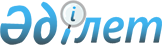 О перечне международных и региональных (межгосударственных) стандартов, а в случае их отсутствия – национальных (государственных) стандартов, в результате применения которых на добровольной основе обеспечивается соблюдение требований технического регламента Таможенного союза "О безопасности средств индивидуальной защиты" (ТР ТС 019/2011), и перечне международных и региональных (межгосударственных) стандартов, а в случае их отсутствия – национальных (государственных) стандартов, содержащих правила и методы исследований (испытаний) и измерений, в том числе правила отбора образцов, необходимые для применения и исполнения требований технического регламента Таможенного союза "О безопасности средств индивидуальной защиты" (ТР ТС 019/2011) и осуществления оценки соответствия объектов технического регулированияРешение Коллегии Евразийской экономической комиссии от 3 марта 2020 года № 30.
      В соответствии с пунктом 4 Протокола о техническом регулировании в рамках Евразийского экономического союза (приложение № 9 к Договору о Евразийском экономическом союзе от 29 мая 2014 года) и пунктом 5 приложения № 2 к Регламенту работы Евразийской экономической комиссии, утвержденному Решением Высшего Евразийского экономического совета от 23 декабря 2014 г. № 98, Коллегия Евразийской экономической комиссии решила:       
      1. Утвердить прилагаемые:   
      перечень международных и региональных (межгосударственных) стандартов, а в случае их отсутствия – национальных (государственных) стандартов, в результате применения которых на добровольной основе обеспечивается соблюдение требований технического регламента Таможенного союза "О безопасности средств индивидуальной защиты" (ТР ТС 019/2011);
      перечень международных и региональных (межгосударственных) стандартов, а в случае их отсутствия – национальных (государственных) стандартов, содержащих правила и методы исследований (испытаний) и измерений, в том числе правила отбора образцов, необходимые для применения и исполнения требований технического регламента Таможенного союза "О безопасности средств индивидуальной защиты" (ТР ТС 019/2011) и осуществления оценки соответствия объектов технического регулирования.
      2. Пункт 2 Решения Комиссии Таможенного союза от 9 декабря 2011 г. № 878 "О принятии технического регламента Таможенного союза "О безопасности средств индивидуальной защиты" признать утратившим силу.
      3. Настоящее Решение вступает в силу по истечении 30 календарных дней с даты его официального опубликования. ПЕРЕЧЕНЬ
международных и региональных (межгосударственных) стандартов, а в случае их отсутствия – национальных (государственных) стандартов, в результате применения которых на добровольной основе обеспечивается соблюдение требований технического регламента Таможенного союза "О безопасности средств индивидуальной защиты" (ТР ТС 019/2011)  
      Сноска. Перечень с изменениями, внесенными решением Коллегии Евразийской экономической комиссии от 11.01.2022 № 5 (вступает в силу по истечении 30 календарных дней с даты его официального опубликования). ПЕРЕЧЕНЬ  
международных и региональных (межгосударственных) стандартов, а в случае их отсутствия – национальных (государственных) стандартов, содержащих правила и методы исследований (испытаний) и измерений, в том числе правила отбора образцов, необходимые для применения и исполнения требований технического регламента Таможенного союза "О безопасности средств индивидуальной защиты" (ТР ТС 019/2011) и осуществления оценки соответствия объектов технического регулирования 
					© 2012. РГП на ПХВ «Институт законодательства и правовой информации Республики Казахстан» Министерства юстиции Республики Казахстан
				
      Председатель Коллегии     Евразийской экономической комиссии

М. Мясникович    
УТВЕРЖДЕН 
Решением Коллегии  
Евразийской экономической  
комиссии 
 от 3 марта 2020 г. № 30   
№ п/п
Структурный элемент или объект технического регулирования технического регламента Евразийского экономического союза
Обозначение и наименование стандарта
Примечание
1
2
3
4
1
пункт 4.2, подпункт 1
подпункт 4.4.1 
ГОСТ ISO 13688-2015 "Система стандартов безопасности труда. Одежда специальная защитная. Технические условия"
2
пункт 4.2, подпункт 1
подпункт 4.4.1 
ГОСТ Р ИСО 13688-2016 "Система стандартов безопасности труда. Одежда специальная защитная. Технические условия"
применяется до 31.12.2020
3
пункт 4.2, подпункт 2
пункт 4.2 
ГОСТ ISO 13688-2015 "Система стандартов безопасности труда. Одежда специальная защитная. Технические условия"
4
пункт 4.2, подпункт 2
пункт 4.2 
ГОСТ Р ИСО 13688-2016 "Система стандартов безопасности труда. Одежда специальная защитная. Технические условия"
применяется до 31.12.2020
5
пункт 4.2, 
подпункт 5
пункт 4.3
ГОСТ ISO 13688-2015 "Система стандартов безопасности труда. Одежда специальная защитная. Технические условия"
6
пункт 4.2, 
подпункт 5
пункт 4.3
ГОСТ Р ИСО 13688-2016 "Система стандартов безопасности труда. Одежда специальная защитная. Технические условия"
применяется до 31.12.2020
7
пункт 4.2, подпункт 6
пункт 2.3
ГОСТ 12.4.011-89 "Система стандартов безопасности труда. Средства защиты работающих. Общие требования и классификация"
8
пункт 4.2, подпункт 9
пункты 2.10 и 2.11 
ГОСТ 12.4.124-83 "Система стандартов безопасности труда. Средства защиты от статического электричества. Общие технические требования"
9
пункт 4.2, подпункт 9
подраздел 4.1 
ГОСТ Р ЕН 1149-5-2008 "Система стандартов безопасности труда. Одежда специальная защитная. Электростатические свойства. Часть 5. Общие технические требования"
10
пункт 4.3, подпункт 1 
подразделы 5.7 – 5.9 
ГОСТ ISO 13998-2014 "Система стандартов безопасности труда. Одежда защитная. Защита от механических воздействий. Фартуки, брюки и куртки для защиты от порезов и ударов ручным ножом. Технические условия"
11
пункт 4.3, подпункт 1 
пункт 1.2 
ГОСТ 12.4.183-91 "Система стандартов безопасности труда. Материалы для средств защиты рук. Технические требования"
12
пункт 4.3, подпункт 1 
подразделы 5.2 и 5.5 
ГОСТ 12.4.252-2013 "Система стандартов безопасности труда. Средства индивидуальной защиты рук. Перчатки. Общие технические требования. Методы испытаний"
13
пункт 4.3, подпункт 1 
пункт 5.3.10, подраздел 5.4.2 
ГОСТ 12.4.280-2014 "Система стандартов безопасности труда. Одежда специальная для защитыот общих производственных загрязнений и механических воздействий. Общие технические требования"
14
пункт 4.3, подпункт 1 
пункт 5.6 
ГОСТ 11209-2014 "Ткани для специальной одежды. Общие технические требования. Методы испытаний"
15
пункт 4.3, подпункт 1 
пункт 3а.3
ГОСТ 15967-70 "Ткани льняные и полульняные для спецодежды. Метод определения стойкости к истиранию по плоскости"
16
пункт 4.3, подпункт 1 
раздел 6 
ГОСТ 33743-2016 "Система стандартов безопасности труда. Плащ мужской водонепроницаемый для чабанов. Технические условия"
17
пункт 4.3, подпункт 1 
пункт 6.2 (кроме последнего абзаца) 
ГОСТ 33744-2016 "Система стандартов безопасности труда. Костюм женский летний для защиты чабанов от общих производственных загрязнений и механических воздействий. Технические условия"
18
пункт 4.3, подпункт 1 
пункт 6.2 (кроме последнего абзаца) 
ГОСТ 33745-2016 "Система стандартов безопасности труда. Костюм мужской летний для защиты чабанов от общих производственных загрязнений и механических воздействий. Технические условия"
19
пункт 4.3, подпункт 1 
пункты 5.1.4 и 5.2.6 
СТБ 1387-2003 "Система стандартов безопасности труда. Одежда производственная и специальная. Общие технические условия" 
20
пункт 4.3, подпункт 1 
пункт 5.3.3 
ГОСТ Р 12.4.288-2013 "Одежда специальная для защиты от воды. Технические требования"
21
пункт 4.3, подпункт 1 
пункты 5.3.3 и 5.4.5 
ГОСТ Р 12.4.289-2013 "Система стандартов безопасности труда. Одежда специальная для защиты от нетоксичной пыли. Технические требования"
22
пункт 4.3, подпункт 3
пункты 5.3.10 и 5.4.2.5, раздел 4ГОСТ 12.4.280-2014 "Система стандартов безопасности труда. Одежда специальная для защиты от общих производственных загрязнений и механических воздействий. Общие технические требования"
23
пункт 4.3, подпункт 5
пункт 4.9 
ГОСТ 12.4.002-97 "Система стандартов безопасности труда. Средства защиты рук от вибрации. Технические требования и методы испытаний"
24
пункт 4.3, подпункт 5
подраздел 5.2 (таблица 4) 
ГОСТ 12.4.252-2013 "Система стандартов безопасности труда. Средства индивидуальной защиты рук. Перчатки. Общие технические требования. Методы испытаний"
25
пункт 4.3, подпункт 7
пункт 1.4.2
ГОСТ 12.4.024-76 "Система стандартов безопасности труда. Обувь специальная виброзащитная. Общие технические требования"
26
пункт 4.3, подпункт 7
подраздел 5.8 
ГОСТ 12.4.222-2002 "Обувь специальная с верхом из кожи для защиты от вибрации. Технические условия"
27
пункт 4.3, подпункт 9
пункты 4.2.3 и 6.2.1
ГОСТ EN 12568-2018 "Система стандартов безопасности труда. Средства индивидуальной защиты ног. Защита ступней. Технические требования и методы испытаний"
28
пункт 4.3, подпункт 9
пункты 2.7 и 2.8 
ГОСТ 12.4.072-79 "Система стандартов безопасности труда. Сапоги специальные резиновые формовые, защищающие от воды, нефтяных масел и механических воздействий. Технические условия"
29
пункт 4.3, подпункт 9
пункты 5.16 и 5.19 
ГОСТ 12.4.137-2001 "Обувь специальная с верхом из кожи для защиты от нефти, нефтепродуктов, кислот, щелочей, нетоксичной и взрывоопасной пыли. Технические условия"
30
пункт 4.3, подпункт 9
пункт 2.3 
ГОСТ 12.4.162-85 "Система стандартов безопасности труда. Обувь специальная из полимерных материалов для защиты от механических воздействий. Общие технические требования. Методы испытаний"
31
пункт 4.3, подпункт 9
пункты 1.1 и 1.2 
ГОСТ 12.4.177-89 "Система стандартов безопасности труда. Средства индивидуальной защиты ног от прокола. Общие технические требования и метод испытания антипрокольных свойств"
32
пункт 4.3, подпункт 9
пункт 1.3.1 
ГОСТ 7338-90 "Пластины резиновые и резинотканевые. Технические условия"
33
пункт 4.3, подпункт 9
пункты 5.4, 5.16 и 5.22 – 5.24
ГОСТ 28507-99 "Обувь специальная с верхом из кожи для защиты от механических воздействий. Технические условия"
34
пункт 4.3, подпункт 11
пункты 4.6 и 4.8 
ГОСТ 12.4.033-95 "Обувь специальная с кожаным верхом для предотвращения скольжения по зажиренным поверхностям. Технические условия"
35
пункт 4.3, подпункт 13
подразделы 5.1 и 5.2 
ГОСТ EN 397-2012 "Система стандартов безопасности труда. Каски защитные. Общие технические требования. Методы испытаний"
36
пункт 4.3, подпункт 13
пункты 4.3, 5.2 и 5.3 
ГОСТ EN 14052-2015 "Система стандартов безопасности труда. Высокоэффективные защитные каски. Общие технические требования. Методы испытаний"
37
пункт 4.3, подпункт 15
подразделы 3.6, 3.7 и 4.1 
ГОСТ 12.4.255-2013 (EN 812:1997 + А1:2001) "Система стандартов безопасности труда. Каскетки защитные. Общие технические требования. Методы испытаний"
38
пункт 4.3, подпункт 16
раздел 1 
ГОСТ 12.4.255-2013 (EN 812:1997 + А1:2001) "Система стандартов безопасности труда. Каскетки защитные. Общие технические требования. Методы испытаний"
39
пункт 4.3, подпункт 17
подразделы 3.2, 3.4, 3.5, 3.11 и 3.12 
ГОСТ EN 208-2014 "Система стандартов безопасности труда. Средства защиты глаз при работе по настройке лазеров и лазерных систем. Общие технические требования, методы испытаний, маркировка"
40
пункт 4.3, подпункт 17
пункты 4.2.1 и 4.3.1, подраздел 4.4 
ГОСТ EN 1731-2014 "Система стандартов безопасности труда. Средства защиты глаз и лица из сетчатых материалов. Общие технические требования, методы испытаний, маркировка"
41
пункт 4.3, подпункт 17
пункт 5.2.1.1, подразделы 5.2.3, 5.2.4, 5.2.6, 5.3.1, 5.3.2, 5.3.5 и 5.4.2
ГОСТ 12.4.253-2013 (EN 166:2002) "Система стандартов безопасности труда. Средства индивидуальной защиты глаз. Общие технические требования"
42
пункт 4.3, подпункт 17
подразделы 4.1, 4.2, 4.4, 4.5 и 4.11
ГОСТ 12.4.308-2016 (EN 207:2009) 
"Система стандартов безопасности труда. Средства индивидуальной защиты глаз. Очки для защиты от лазерного излучения. Общие технические требования и методы испытаний"
43
пункт 4.3, подпункт 19
подразделы 4.3.3 и 4.4 
ГОСТ EN 1731-2014 "Система стандартов безопасности труда. Средства защиты глаз и лица из сетчатых материалов. Общие технические требования, методы испытаний, маркировка"
44
пункт 4.3, подпункт 19
пункты 2.5, 2.10, 2.12, 2.13 и 2.17 
ГОСТ 12.4.023-84 "Система стандартов безопасности труда. Щитки защитные лицевые. Общие технические требования"
45
пункт 4.3, подпункт 19
пункты 5.3.2.1, 5.2.6.1 и 2.6.2 
ГОСТ 12.4.253-2013 (EN 166:2002) "Система стандартов безопасности труда. Средства индивидуальной защиты глаз. Общие технические требования"
46
пункт 4.3, подпункт 21
подразделы 4.2 и 4.3 
ГОСТ EN 795-2014 "Система стандартов безопасности труда. Средства индивидуальной защиты от падения с высоты. Устройства анкерные. Общие технические требования. Методы испытаний"
применяется до
01.09.2020
47
пункт 4.3, подпункт 21
подразделы 4.1 – 4.4 
ГОСТ EN 795-2019 "Система стандартов безопасности труда. Средства индивидуальной защиты от падения с высоты. Устройства анкерные. Общие технические требования. Методы испытаний"
применяется с 
01.09.2020
48
пункт 4.3, подпункт 21
подразделы 4.3 и 4.5 – 4.7 
ГОСТ ЕN 1496-2014 "Система стандартов безопасности труда. Средства индивидуальной защиты от падения с высоты. Устройства спасательные подъемные. Общие технические требования. Методы испытаний"
49
пункт 4.3, подпункт 21
пункты 4.1.1, 4.2.3 и 4.3 – 4.5 
ГОСТ EN 1497-2014 "Система стандартов безопасности труда. Средства индивидуальной защиты от падения с высоты. Привязи спасательные. Общие технические требования. Методы испытаний"
50
пункт 4.3, подпункт 21
пункты 4.2.3 – 4.2.5, подразделы 4.3 – 4.5 
ГОСТ EN 1498-2014 "Система стандартов безопасности труда. Средства индивидуальной защиты от падения с высоты. Петли спасательные. Общие технические требования. Методы испытаний"
51
пункт 4.3, подпункт 21
раздел 4 
ГОСТ EN 1891-2014 "Система стандартов безопасности труда. Средства индивидуальной защиты от падения с высоты. Канаты с сердечником низкого растяжения. Общие технические требования. Методы испытаний"
52
пункт 4.3, подпункт 21
раздел 4
ГОСТ EN 12841-2014 "Система стандартов безопасности труда. Средства индивидуальной защиты от падения с высоты. Системы канатного доступа. Устройства позиционирования на канатах. Общие технические требования. Методы испытаний"
53
пункт 4.3, подпункт 21
пункт 4.2
ГОСТ EN/TS 16415-2015 "Система стандартов безопасности труда. Средства индивидуальной защиты от падения с высоты. Анкерные устройства для использования более чем одним человеком одновременно. Общие технические требования. Методы испытаний"
54
пункт 4.3, подпункт 21
пункты 4.8 и 4.10 
ГОСТ 12.4.107-2012 "Система стандартов безопасности труда. Строительство. Канаты страховочные. Технические условия" 
55
пункт 4.3, подпункт 21
подразделы 4.2 – 4.7 
ГОСТ 32489-2013 "Пояса предохранительные строительные. Общие технические условия"
56
пункт 4.3, подпункт 21
СТ РК 1910-2009 "Индивидуальные спасательные устройства, предназначенные для спасения неподготовленных людей с высоты по внешнему фасаду здания. Общие технические требования. Методы испытаний"
57
пункт 4.3, подпункт 21
подразделы 4.2 и 4.4 – 4.6 
ГОСТ Р ЕН 353-2-2007 "Система стандартов безопасности труда. Средства индивидуальной защиты от падения с высоты ползункового типа на гибкой анкерной линии. Часть 2. Общие технические требования. Методы испытаний"
58
пункт 4.3, подпункт 21
подразделы 4.2 – 4.4 
ГОСТ Р ЕН 354-2010 "Система стандартов безопасности труда. Средства индивидуальной защиты от падения с высоты. Стропы. Общие технические требования. Методы испытаний"
59
пункт 4.3, подпункт 21
подразделы 4.2, 4.4 и 4.5 
ГОСТ Р ЕН 355-2008 "Система стандартов безопасности труда. Средства индивидуальной защиты от падения с высоты. Амортизаторы. Общие технические требования. Методы испытаний"
60
пункт 4.3, подпункт 21
подразделы 4.1 и 4.2 
ГОСТ Р ЕН 358-2008 "Система стандартов безопасности труда. Средства индивидуальной защиты от падения с высоты. Привязи и стропы для удерживания и позиционирования. Общие технические требования. Методы испытаний"
61
пункт 4.3, подпункт 21
подразделы 4.2, 4.4, 4.5 и 4.7 
ГОСТ Р ЕН 360-2008 "Система стандартов безопасности труда. Средства индивидуальной защиты от падения с высоты. Средства защиты втягивающего типа. Общие технические требования. Методы испытаний"
62
пункт 4.3, подпункт 21
подразделы 4.2 – 4.4 
ГОСТ Р ЕН 361-2008 "Система стандартов безопасности труда. Средства индивидуальной защиты от падения с высоты. Страховочные привязи. Общие технические требования. Методы испытаний"
63
пункт 4.3, подпункт 21
подразделы 4.1, 4.2 и 4.5 
ГОСТ Р ЕН 362-2008 "Система стандартов безопасности труда. Средства индивидуальной защиты от падения с высоты. Соединительные элементы. Общие технические требования. Методы испытаний"
64
пункт 4.3, подпункт 21
пункты 5.2.1, 5.3, 5.6 и 5.7
ГОСТ Р 57379-2016/EN 341:2011 "Система стандартов безопасности труда. Средства индивидуальной защиты от падения с высоты, устройства для спуска. Общие технические требования. Методы испытаний"
65
пункт 4.3, подпункт 21
пункты 4.2.2, 4.3.2 и 4.4
ГОСТ Р 58193-2018/EN 353-1:2014 "Система стандартов безопасности труда. Средства индивидуальной защиты от падения с высоты. Средства защиты от падения с высоты ползункового типа на анкерной линии. Часть 1. Средства защиты от падения с высоты ползункового типа на жесткой анкерной линии. Общие технические требования. Методы испытаний"
межгосударственный
стандарт разрабатывается на основе EN 353-1:2014 
66
пункт 4.3, подпункт 21
пункты 4.3, 4.4 и 4.5
ГОСТ Р 58194-2018/EN 813:2008 "Система стандартов безопасности труда. Средства индивидуальной защиты от падения с высоты. Привязи для положения сидя. Общие технические требования. Методы испытаний"
межгосударственный
стандарт разрабатывается на основе ЕN 813:2008 
67
пункт 4.3, подпункт 21
пункт 4.2.4
ГОСТ Р 58208-2018/EN 363:2008 
"Система стандартов безопасности труда. Средства индивидуальной защиты от падения с высоты. Системы индивидуальной защиты от падения с высоты. Общие технические требования"
межгосударственный
стандарт разрабатывается на основе EN 363:2008 
68
пункт 4.3, подпункт 23
пункты 4.1.1, 4.1.3.1, 4.1.4 – 4.1.7, 4.1.10, 4.1.13, 4.1.15, 4.2.7 и 4.2.9 
ГОСТ 12.4.275-2014 (EN 13819-1:2002) "Система стандартов безопасности труда. Средства индивидуальной защиты органа слуха. Общие технические требования. Методы испытаний"
69
пункт 4.3, подпункт 24
пункты 4.1.15, 4.1.16, 4.2.9 и 4.2.10 
ГОСТ 12.4.275-2014 (EN 13819-1:2002) "Система стандартов безопасности труда. Средства индивидуальной защиты органа слуха. Общие технические требования. Методы испытаний"
70
пункт 4.4, подпункт 1
пункты 1.14 и 1.16 – 1.19 
ГОСТ 12.4.139-84 "Система стандартов безопасности труда. Костюм изолирующий автономный теплозащитный. Технические требования и методы испытаний"
71
пункт 4.4, подпункт 1
раздел 4.2 
ГОСТ 12.4.240-2013 "Система стандартов безопасности труда. Костюмы изолирующие. Общие технические требования и методы испытаний"
72
пункт 4.4, подпункт 1
пункты 5.1.3.4
ГОСТ 12.4.312-2017 "Система стандартов безопасности труда. Костюмы изолирующие многофункциональные. Общие технические требования"
73
пункт 4.4, подпункт 1
пункт 5.1.5 
СТБ 1387-2003 "Система стандартов безопасности труда. Одежда производственная и специальная. Общие технические условия"
74
пункт 4.4, подпункт 1
пункты 5.1 – 5.9, 5.11 – 5.18, 6.1 – 6.15 и 7.1 – 7.9
ГОСТ Р ИСО 16602-2010 "Система стандартов безопасности труда. Одежда специальная для защиты от химических веществ. Классификация, маркировка и эксплуатационные требования"
75
пункт 4.4, подпункт 1
пункты 4.2.2.14, 4.2.2.15, 4.2.2.18 и 4.2.2.20ГОСТ Р 12.4.285-2017 "Система стандартов безопасности труда. Одежда специальная защитная из изолирующих материалов с принудительной подачей очищенного воздуха в подкостюмное пространство. Общие технические требования"
76
пункт 4.4, подпункт 3
пункты 2.4 и 2.5
ГОСТ 12.4.166-85 "Система стандартов безопасности труда. Лицевая часть ШМП для промышленных противогазов. Технические условия"
применяется до 01.07.2021 
77
пункт 4.4, подпункт 3
пункты 4.2, 5.1.4 и 5.1.7 
ГОСТ 12.4.166-2018 "Система стандартов безопасности труда. Средства индивидуальной защиты органов дыхания. Шлем-маска. Общие технические условия"
78
пункт 4.4, подпункт 3
подразделы 5.9, 5.13, 5.15, 5.21 и 7.3 
ГОСТ 12.4.236-2012 (EN 138:1994) "Система стандартов безопасности труда. Средства индивидуальной защиты органов дыхания. Дыхательные аппараты со шлангом подачи чистого воздуха, используемые с масками и полумасками. Общие технические требования. Методы испытаний. Маркировка"
79
пункт 4.4, подпункт 3
пункты 4.3.5, 4.5.6, 4.5.7, 4.7.4, 4.7.5, 4.9.3, 4.11.6, 4.13.8, 4.13.11, 4.13.13, 4.14.2 и 4.16 
ГОСТ 12.4.238-2015 "Система стандартов безопасности труда. Средства индивидуальной защиты органов дыхания. Аппараты изолирующие автономные со сжатым воздухом. Технические требования. Методы испытаний. Маркировка. Правила отбора образцов"
80
пункт 4.4, подпункт 3
подразделы 3.3 и 3.12 
ГОСТ 12.4.244-2013 "Система стандартов безопасности труда. Средства индивидуальной защиты органов дыхания. Полумаски и четвертьмаски из изолирующих материалов. Общие технические условия"
81
пункт 4.4, подпункт 3
пункты 5.1.1.3, 5.1.1.6, 5.1.1.7, 5.2.1.12 и 5.2.1.25 – 5.2.1.27, подразделы 5.4.4, 5.4.6 и 6.1
ГОСТ 12.4.272-2014 "Система стандартов безопасности труда. Средства индивидуальной защиты органов дыхания. Изолирующие дыхательные аппараты с химически связанным или сжатым кислородом. Технические требования. Методы испытаний. Маркировка. Правила отбора образцов"
82
пункт 4.4, подпункт 3
пункты 5.1.1.3 – 5.1.1.8, 5.2.1.12, 5.2.1.20, 5.2.1.25, 5.2.1.27 и 5.2.1.28, подразделы 5.4.4, 5.4.7 и 6.1
ГОСТ 12.4.292-2015 "Система стандартов безопасности труда. Средства индивидуальной защиты органов дыхания. Изолирующие самоспасатели с химически связанным или сжатым кислородом. Технические требования. Методы испытаний. Маркировка. Правила отбора образцов"
83
пункт 4.4, подпункт 3
подразделы 3.3, 3.12 и 3.16 
ГОСТ 12.4.293-2015 (EN136:1998) "Система стандартов безопасности труда. Средства индивидуальной защиты органов дыхания. Маски. Общие технические условия"
84
пункт 4.4, подпункт 3
пункты 5.1.1.7, 5.2.1.22, 5.2.1.24, 5.4.4 и 5.4.6 
ГОСТ 12.4.297-2015 "Система стандартов безопасности труда. Средства индивидуальной защиты органов дыхания. Изолирующие-фильтрующие автономные средства защиты органов дыхания. Технические требования. Методы испытаний. Маркировка. Правила отбора образцов"
85
пункт 4.4, подпункт 3
пункты 5.3.5 – 5.3.10, 5.3.13 и 5.14.5, раздел 7 
ГОСТ Р 12.4.273-2012 "Система стандартов безопасности труда. Средства индивидуальной защиты органов дыхания. Аппараты с открытым контуром и подачей сжатого воздуха, с маской или загубником в сборе (самоспасатели). Технические требования. Методы испытаний. Маркировка"
86
пункт 4.4, подпункт 3
пункты 5.1.3, 5.3.5 – 5.3.7, 5.3.11, 5.3.14, 5.5.1.5 и 5.12.5, подразделы 7.1 и 7.3 
ГОСТ Р 12.4.274-2012 "Система стандартов безопасности труда. Средства индивидуальной защиты органов дыхания. Аппараты изолирующие со сжатым воздухом, открытым контуром, капюшоном (самоспасатели). Технические требования. Методы испытаний. Маркировка" 
87
пункт 4.4, подпункт 3
пункты 5.1.3, 5.7.1.3, 5.7.2.2 и 5.10.6, подраздел 7.4 
ГОСТ Р 12.4.275-2012 "Система стандартов безопасности труда. Средства индивидуальной защиты органов дыхания. Аппараты шланговые с принудительной подачей чистого воздуха, с капюшоном. Технические требования. Методы испытаний. Маркировка"
88
пункт 4.4, подпункт 3
пункты 5.12.9, 5.13.5.1 и 5.15.5, подразделы 5.11, 5.14 и 7.4, раздел 7 
ГОСТ Р 12.4.276-1-2012 "Система стандартов безопасности труда. Средства индивидуальной защиты органов дыхания. Дыхательный аппарат с линией подачи сжатого воздуха. Часть 1. Аппараты с полной маской. Технические требования. Методы испытаний. Маркировка"
89
пункт 4.4, подпункт 3
пункты 4.10.5.1 и 4.12.5, подразделы 4.9 и 4.11, раздел 6
ГОСТ Р 12.4.276-2-2012 "Система стандартов безопасности труда. Средства индивидуальной защиты органов дыхания. Дыхательный аппарат с линией подачи сжатого воздуха. Часть 2. Аппараты с полумаской и избыточным давлением. Технические требования. Методы испытаний. Маркировка"
90
пункт 4.4, подпункт 3
пункты 5.3.4, 5.3.6, 5.3.7, 5.3.10, 5.3.12, 5.3.15, 5.3.16 и 5.12.5, подраздел 7.3, раздел 7 
ГОСТ Р 12.4.277-2012 "Система стандартов безопасности труда. Средства индивидуальной защиты органов дыхания. Самоспасатели со сжатым воздухом, с полумаской и легочно-силовым автоматом с избыточным давлением. Технические требования. Методы испытаний. Маркировка"
91
пункт 4.4, подпункт 3
пункты 4.3.7, 4.3.8, 4.3.10, 4.14.4 и 4.15.5, раздел 6 ГОСТ Р 12.4.278-2012 "Система стандартов безопасности труда. Средства индивидуальной защиты органов дыхания. Аппараты с сжатым воздухом и открытым контуром, с полумаской, используемой только для избыточного давления. Технические требования. Методы испытаний. Маркировка"
92
пункт 4.4, подпункт 4
раздел 4 
ГОСТ 12.4.034-2017 "Система стандартов безопасности труда. Средства индивидуальной защиты органов дыхания. Классификация и маркировка"
93
пункт 4.4, подпункт 5
пункты 5.1.1.4, 5.1.1.5, 5.2.1.9, 5.2.1.10, 5.2.1.16 и 5.2.1.21
ГОСТ 12.4.272-2014 "Система стандартов безопасности труда. Средства индивидуальной защиты органов дыхания. Изолирующие дыхательные аппараты с химически связанным или сжатым кислородом. Технические требования. Методы испытаний. Маркировка. Правила отбора образцов"
94
пункт 4.4, подпункт 5
пункты 5.1.1.4, 5.1.1.5, 5.2.1.7, 5.2.1.10, 5.2.1.16, 5.2.1.21 и 5.4.5 
ГОСТ 12.4.292-2015 "Система стандартов безопасности труда. Средства индивидуальной защиты органов дыхания. Изолирующие самоспасатели с химически связанным или сжатым кислородом. Технические требования. Методы испытаний. Маркировка. Правила отбора образцов"
95
пункт 4.4, подпункт 5
пункты 5.1.1.5, 5.1.1.9, 5.2.1.9, 5.2.1.10, 5.2.1.18
ГОСТ 12.4.297-2015 "Система стандартов безопасности труда. Средства индивидуальной защиты органов дыхания. Изолирующие-фильтрующие автономные средства защиты органов дыхания. Технические требования. Методы испытаний. Маркировка. Правила отбора образцов"
96
пункт 4.4, подпункт 5
пункты 5.1.1.4 – 5.1.1.6, 5.1.2.6, 5.1.2.7 и 5.2.2 
ГОСТ Р 12.4.253-2011 "Система стандартов безопасности труда. Средства индивидуальной защиты органов дыхания. Автономные изолирующие дыхательные аппараты со сжатым и с химически связанным кислородом для горноспасателей. Общие технические условия"
97
пункт 4.4, подпункт 6
подразделы 4.1.3, 4.5.8.4, 4.6, 4.8.6, 4.9.3, 4.11.3 и 5.2
ГОСТ 12.4.238-2015 "Система стандартов безопасности труда. Средства индивидуальной защиты органов дыхания. Аппараты изолирующие автономные со сжатым воздухом. Технические требования. Методы испытаний. Маркировка. Правила отбора образцов"
98
пункт 4.4, подпункт 6
пункты 5.5.4, 5.13.1, 5.14.2 и 5.15.1 
ГОСТ 12.4.249-2013 (EN 145:2000) "Система стандартов безопасности труда. Средства индивидуальной защиты органов дыхания. Автономные изолирующие дыхательные аппараты на сжатом кислороде или кислородно-азотной смеси. Общие технические требования. Методы испытаний. Маркировка"
99
пункт 4.4, подпункт 6
пункты 5.1.1.4, 5.2.1.21, 5.2.1.27 и 5.2.2.8
ГОСТ 12.4.272-2014 "Система стандартов безопасности труда. Средства индивидуальной защиты органов дыхания. Изолирующие дыхательные аппараты с химически связанным или сжатым кислородом. Технические требования. Методы испытаний. Маркировка. Правила отбора образцов"
100
пункт 4.4, подпункт 6
пункты 5.1.1.4, 5.1.1.5, 5.2.1.21, 5.2.1.28 и 5.2.2.8
ГОСТ 12.4.292-2015 "Система стандартов безопасности труда. Средства индивидуальной защиты органов дыхания. Изолирующие самоспасатели с химически связанным или сжатым кислородом. Технические требования. Методы испытаний. Маркировка. Правила отбора образцов"
101
пункт 4.4, подпункт 6
пункты 5.1.1.4 – 5.1.1.6, 5.1.2.13, 5.1.2.16, 5.1.2.20 и 5.2.5 – 5.2.8, подраздел 6.7 
ГОСТ Р 12.4.253-2011 "Система стандартов безопасности труда. Средства индивидуальной защиты органов дыхания. Автономные изолирующие дыхательные аппараты со сжатым и с химически связанным кислородом для горноспасателей. Общие технические условия"
102
пункт 4.4, подпункт 6
пункты 5.1.2, 5.13.1 и 9.2, подразделы 5.10 и 5.11
ГОСТ Р 12.4.273-2012 "Система стандартов безопасности труда. Средства индивидуальной защиты органов дыхания. Аппараты с открытым контуром и подачей сжатого воздуха, с маской или загубником в сборе (самоспасатели). Технические требования. Методы испытаний. Маркировка"
103
пункт 4.4, подпункт 6
пункты 5.1.2, 5.1.5 и 5.11.1, подразделы 5.8, 5.9 и 9.2
ГОСТ Р 12.4.274-2012 "Система стандартов безопасности труда. Средства индивидуальной защиты органов дыхания. Аппараты изолирующие со сжатым воздухом, открытым контуром, капюшоном (самоспасатели). Технические требования. Методы испытаний. Маркировка"
104
пункт 4.4, подпункт 6
подразделы 5.10, 5.13.1 и 9.2
ГОСТ Р 12.4.276-1-2012 "Система стандартов безопасности труда. Средства индивидуальной защиты органов дыхания. Дыхательный аппарат с линией подачи сжатого воздуха. Часть 1. Аппараты с полной маской. Технические требования. Методы испытаний. Маркировка"
105
пункт 4.4, подпункт 6
подразделы 4.8, 4.10.1.2 и 8.2
ГОСТ Р 12.4.276-2-2012 "Система стандартов безопасности труда. Средства индивидуальной защиты органов дыхания. Дыхательный аппарат с линией подачи сжатого воздуха. Часть 2. Аппараты с полумаской и избыточным давлением. Технические требования. Методы испытаний. Маркировка"
106
пункт 4.4, подпункт 6
пункты 5.1.3 и 5.11.1, подразделы 5.9 и 9.2
ГОСТ Р 12.4.277-2012 "Система стандартов безопасности труда. Средства индивидуальной защиты органов дыхания. Самоспасатели со сжатым воздухом, с полумаской и легочно-силовым автоматом с избыточным давлением. Технические требования. Методы испытаний. Маркировка"
107
пункт 4.4, подпункт 6
подразделы 4.1.2, 4.10, 4.13, 4.14.4, 4.14.5 и 8.2
ГОСТ Р 12.4.278-2012 "Система стандартов безопасности труда. Средства индивидуальной защиты органов дыхания. Аппараты с сжатым воздухом и открытым контуром, с полумаской, используемой только для 
избыточного давления. Технические требования. Методы испытаний. Маркировка"
108
пункт 4.4, подпункт 6
пункты 6.10.1, 6.12.3 и 6.19.1, подразделы 6.11 и 6.21
ГОСТ Р ЕН 14594-2011 "Система стандартов безопасности труда. Средства индивидуальной защиты органов дыхания. Дыхательные аппараты с непрерывной подачей сжатого воздуха от магистрали. Требования, испытания, маркировка"
109
пункт 4.4, подпункт 7
ГОСТ EN 142-2018 "Система стандартов безопасности труда. Средства индивидуальной защиты органов дыхания. Загубники. Общие технические требования. Методы испытаний. Маркировка" 
применяется с 01.01.2021
110
пункт 4.4, подпункт 7
подразделы 7.5, 7.7, 7.12, 7.14 – 7.17, 7.19, 7.20 и 8.2, раздел 1
ГОСТ ЕN 1827-2012 "Система стандартов безопасности труда. Средства индивидуальной защиты органов дыхания. Полумаски из изолирующих материалов без клапанов вдоха со съемными противогазовыми, противоаэрозольными или комбинированными фильтрами. Общие технические условия"
межгосударственный
стандарт разрабатывается на основе EN 1827:1999+A1:2009
111
пункт 4.4, подпункт 7
пункты 6.3.2.4.2 и 6.11.2.3,подразделы 6.2, 6.4, 6.5, 6.8, 6.11, 6.13 – 6.15 и 7.13, раздел 1 
ГОСТ EN 12942-2012 "Система стандартов безопасности труда. Средства индивидуальной защиты органов дыхания. Фильтрующие СИЗОД с принудительной подачей воздуха, используемые с масками, полумасками и четвертьмасками. Общие технические требования. Методы испытаний. Маркировка"
112
пункт 4.4, подпункт 7
пункты 5.3 и 5.4, раздел 1
ГОСТ 12.4.041-2001 "Система стандартов безопасности труда. Средства индивидуальной защиты органов дыхания фильтрующие. Общие технические требования"
113
пункт 4.4, подпункт 7
подразделы 5.1.1, 5.1.2, 5.1.7 и 5.2 
ГОСТ 12.4.121-2015 "Система стандартов безопасности труда. Средства индивидуальной защиты органов дыхания. Противогазы фильтрующие. Общие технические условия"
114
пункт 4.4, подпункт 7
пункты 5.4.2.2, 5.12.2.2 и 5.12.2.3, подразделы 5.3, 5.5, 5.6 и 5.14 – 5.16 
ГОСТ 12.4.234-2012 (EN12941:1998) "Система стандартов безопасности труда. Средства индивидуальной защиты органов дыхания. Фильтрующие СИЗОД с принудительной подачей воздуха, используемые со шлемом или капюшоном. Общие технические требования. Методы испытаний. Маркировка"
115
пункт 4.4, подпункт 7
подразделы 5.2, 5.5.3 и 5.6 – 5.10
ГОСТ 12.4.235-2012 (EN 14387:2008) "Система стандартов безопасности труда. Средства индивидуальной защиты органов дыхания. Фильтры противогазовые и комбинированные. Общие технические требования. Методы испытаний. Маркировка"
116
пункт 4.4, подпункт 7
подразделы 3.2, 3.3, 3.9, 3.12 и 4.2 
ГОСТ 12.4.244-2013 "Система стандартов безопасности труда. Средства индивидуальной защиты органов дыхания. Полумаски и четвертьмаски из изолирующих материалов. Общие технические условия"
117
пункт 4.4, подпункт 7
пункты 5.5, 5.7, 5.9 и 5.10
ГОСТ 12.4.246-2016 "Система стандартов безопасности труда. Средства индивидуальной защиты органов дыхания. Фильтры противоаэрозольные. Общие технические условия"
118
пункт 4.4, подпункт 7
пункты 5.1.1.3, 5.1.1.8, 5.1.3.1 –5.1.3.3 и 5.1.4.1 – 5.1.4.3 
ГОСТ 12.4.285-2015 "Система стандартов безопасности труда. Средства индивидуальной защиты органов дыхания. Самоспасатели фильтрующие. Общие технические требования. Методы испытаний"
119
пункт 4.4, подпункт 7
подразделы 3.2, 3.3, 3.13, 3.16 и 4.2 
ГОСТ 12.4.293-2015 (EN 136:1998) "Система стандартов безопасности труда. Средства индивидуальной защиты органов дыхания. Маски. Общие технические условия"
120
пункт 4.4, подпункт 7
подразделы 7.5, 7.11, 7.12, 8.3.2 и 8.3.3 
ГОСТ 12.4.294-2015 (EN 149:2001+А1:2009) "Система стандартов безопасности труда. Средства индивидуальной защиты органов дыхания. Полумаски фильтрующие для защиты от аэрозолей. Общие технические условия"
121
пункт 4.4, подпункт 7
пункты 5.1.1, 5.1.3 и 5.1.8
ГОСТ 12.4.296-2015 "Система стандартов безопасности труда. Средства индивидуальной защиты органов дыхания. Респираторы фильтрующие. Общие технические условия"
122
пункт 4.4, подпункт 7
подразделы 5.1.2, 5.8, 5.9, 5.11, 6.2, 8.2.2 и 8.2.3
ГОСТ 12.4.300-2015 (EN 405:2001+А1:2009) "Система стандартов безопасности труда. Средства индивидуальной защиты органов дыхания. Полумаски фильтрующие с клапанами вдоха и несъемными противогазовыми 
и (или) комбинированными фильтрами. Общие технические условия"
123
пункт 4.4, подпункт 7
подразделы 6.4 и 6.16, раздел 4
ГОСТ Р ЕН 404-2011 "Система стандартов безопасности труда. Средства индивидуальной защиты органов дыхания. Самоспасатель фильтрующий для защиты от монооксида углерода с загубником. Общие технические условия"
124
пункт 4.4, подпункт 7
подразделы 7.3 и 7.8 
ГОСТ Р ЕН 12083-2011 "Система стандартов безопасности труда. Средства индивидуальной защиты органов дыхания. Фильтры противоаэрозольные, противогазовые и комбинированные с соединительными шлангами. Требования, испытания, маркировка"
125
пункт 4.4, подпункт 7
подразделы 6.6, 6.10, 6.11, 6.13 – 6.15 и 6.17
ГОСТ Р 12.4.294-2013 (ЕН 403:2004) "Система стандартов безопасности труда. Средства индивидуальной защиты органов дыхания. Самоспасатель фильтрующий с капюшоном для защиты персонала опасных производственных объектов от химически опасных веществ и продуктов горения. Общие технические требования. Методы испытаний. Маркировка"
126
пункт 4.4, подпункт 7
подразделы 6.1, 6.6 и 6.7
ГОСТ Р 12.4.300-2017/EN 142:2002 
"Система стандартов безопасности труда. Средства индивидуальной защиты органов дыхания. Загубники. Общие технические требования. Методы испытаний. Маркировка"
применяется до
01.01.2021
127
пункт 4.4, подпункт 8
подразделы 4.2 и 4.3
ГОСТ 12.4.121-2015 "Система стандартов безопасности труда. Средства индивидуальной защиты органов дыхания. Противогазы фильтрующие. Общие технические условия"
128
пункт 4.4, подпункт 8
подраздел 4.2 
ГОСТ 12.4.235-2012 (EN14387:2008) "Система стандартов безопасности труда. Средства индивидуальной защиты органов дыхания. Фильтры противогазовые и комбинированные. Общие технические требования. Методы испытаний. Маркировка"
129
пункт 4.4, подпункт 8
пункт 3.1
ГОСТ 12.4.246-2016 "Система стандартов безопасности труда. Средства индивидуальной защиты органов дыхания. Фильтры противоаэрозольные. Общие технические условия"
130
пункт 4.4, подпункт 8
подраздел 4.2
ГОСТ 12.4.285-2015 "Система стандартов безопасности труда. Средства индивидуальной защиты органов дыхания. Самоспасатели фильтрующие. Общие технические требования. Методы испытаний"
131
пункт 4.4, подпункт 8
раздел 5
ГОСТ 12.4.294-2015 (EN 149:2001+А1:2009) "Система стандартов безопасности труда. Средства индивидуальной защиты органов дыхания. Полумаски фильтрующие для защиты от аэрозолей. Общие технические условия"
132
пункт 4.4, подпункт 8
подраздел 4.1 
ГОСТ 12.4.296-2015 "Система стандартов безопасности труда. Средства индивидуальной защиты органов дыхания. Респираторы фильтрующие. Общие технические условия"
133
пункт 4.4, подпункт 8
подразделы 4.2 и 4.3 
ГОСТ 12.4.300-2015 (EN405:2001+А1:2009)
"Система стандартов безопасности труда. Средства индивидуальной защиты органов дыхания. Полумаски фильтрующие с клапанами вдоха и несъемными противогазовыми и (или) комбинированными фильтрами. Общие технические условия"
134
пункт 4.4, подпункт 8
раздел 5 
ГОСТ Р ЕН 12083-2011 "Система стандартов безопасности труда. Средства индивидуальной защиты органов дыхания. Фильтры противоаэрозольные, противогазовые и комбинированные с соединительными шлангами. Требования, испытания, маркировка"
135
пункт 4.4, подпункт 9
раздел 4
ГОСТ 12.4.034-2017 "Система стандартов безопасности труда. Средства индивидуальной защиты органов дыхания. Классификация и маркировка"
136
пункт 4.4, подпункт 9
подраздел 4.1
ГОСТ 12.4.235-2012 
(EN 14387:2008) "Система стандартов безопасности труда. Средства индивидуальной защиты органов дыхания. Фильтры противогазовые и комбинированные. Общие технические требования. Методы испытаний. Маркировка"
137
пункт 4.4, подпункт 10
подразделы 7.9.1, 7.9.2, 7.15, 7.16, 7.17.2.1 и 7.17.2.2
ГОСТ 12.4.294–2015 (EN 149:2001+А1:2009) "Система стандартов безопасности труда. Средства индивидуальной защиты органов дыхания. Полумаски фильтрующие для защиты от аэрозолей. Общие технические условия"
138
пункт 4.4, подпункт 10
подпункты 5.5.2, 5.5.3 и 5.7.4 
ГОСТ 12.4.300-2015 (EN 405:2001+А1:2009) "Система стандартов безопасности труда. Средства индивидуальной защиты органов дыхания. Полумаски фильтрующие с клапанами вдоха 
и несъемными противогазовыми и (или) комбинированными фильтрами. Общие технические условия"
139
пункт 4.4, подпункт 11
ГОСТ EN 142-2018 "Система стандартов безопасности труда. Средства индивидуальной защиты органов дыхания. Загубники. Общие технические требования. Методы испытаний. Маркировка" 
применяется с 01.01.2021
140
пункт 4.4, подпункт 11
пункты 7.17.3.1 и 7.20.3, подразделы 7.12.1 – 7.12.3, 7.16 и 7.21 ГОСТ ЕN 1827-2012 "Система стандартов безопасности труда. Средства индивидуальной защиты органов дыхания. Полумаски из изолирующих материалов без клапанов вдоха со съемными противогазовыми, противоаэрозольными или комбинированными фильтрами. Общие технические условия"
межгосударственный
стандарт разрабатывается на основе EN 1827:1999+A1:2009
141
пункт 4.4, подпункт 11
пункты 6.3.2.2, 6.3.3.2, 6.4, 6.11.1.1 и 6.11.2.4.1 
ГОСТ EN 12942-2012 "Система стандартов безопасности труда. Средства индивидуальной защиты органов дыхания. Фильтрующие СИЗОД с принудительной подачей воздуха, используемые с масками, полумасками и четвертьмасками. Общие технические требования. Методы испытаний. Маркировка"
142
пункт 4.4, подпункт 11
пункты 5.1.3 и 5.1.4
ГОСТ 12.4.121-2015 "Система стандартов безопасности труда. Средства индивидуальной защиты органов дыхания. Противогазы фильтрующие. Общие технические условия"
143
пункт 4.4, подпункт 11
пункт 2 (таблица 3), подраздел 2.6 ГОСТ 12.4.166-85 "Система стандартов безопасности труда. Лицевая часть ШМП для промышленных противогазов. Технические условия"
применяется до 01.07.2021
144
пункт 4.4, подпункт 11
пункты 5.1.3, 5.1.10.2 и 5.1.10.11
ГОСТ 12.4.166-2018 "Система стандартов безопасности труда. Средства индивидуальной защиты органов дыхания. Шлем-маска. Общие технические условия"
145
пункт 4.4, подпункт 11
пункты 5.5, 5.12.1.1, 5.12.2.4 и 5.16.2 – 5.16.4 
ГОСТ 12.4.234-2012(EN 12941:1998) "Система стандартов безопасности труда. Средства индивидуальной защиты органов дыхания. Фильтрующие СИЗОД с принудительной подачей воздуха, используемые со шлемом или капюшоном. Общие технические требования. Методы испытаний. Маркировка"
146
пункт 4.4, подпункт 11
подразделы 3.8.2, 3.8.5.3, 3.8.5.4, 3.10.1 и 3.11 
ГОСТ 12.4.244-2013 "Система стандартов безопасности труда. Средства индивидуальной защиты органов дыхания. Полумаски и четвертьмаски из изолирующих материалов. Общие технические условия"
147
пункт 4.4, подпункт 11
подразделы 5.11 – 5.13 
ГОСТ 12.4.246-2016 "Система стандартов безопасности труда. Средства индивидуальной защиты органов дыхания. Фильтры противоаэрозольные. Общие технические условия"
148
пункт 4.4, подпункт 11
подразделы 3.10.1.2, 3.10.3.4, 3.10.3.5 и 3.15 
ГОСТ 12.4.293-2015 (EN 136:1998) "Система стандартов безопасности труда. Средства индивидуальной защиты органов дыхания. Маски. Общие технические условия"
149
пункт 4.4, подпункт 11
подразделы 6.12 и 6.14
ГОСТ Р 12.4.300-2017/EN 142:2002 
"Система стандартов безопасности труда. Средства индивидуальной защиты органов дыхания. Загубники. Общие технические требования. Методы испытаний. Маркировка"
применяется до
01.01.2021
150
пункт 4.4, подпункт 11
подразделы 7.1 и 7.4ГОСТ Р ЕН 12083-2011 "Система стандартов безопасности труда. Средства индивидуальной защиты органов дыхания. Фильтры противоаэрозольные, противогазовые и комбинированные с соединительными шлангами. Требования, испытания, маркировка"
151
пункт 4.4, подпункт 12
ГОСТ EN 142-2018 "Система стандартов безопасности труда. Средства индивидуальной защиты органов дыхания. Загубники. Общие технические требования. Методы испытаний. Маркировка" 
применяется с 01.01.2021
152
пункт 4.4, подпункт 12
подразделы 7.12.1 – 7.12.3, 7.15и 7.21, пункты 7.20.2.1 и 7.20.3
ГОСТ ЕN 1827-2012 "Система стандартов безопасности труда. Средства индивидуальной защиты органов дыхания. Полумаски из изолирующих материалов без клапанов вдоха со съемными противогазовыми, противоаэрозольными или комбинированными фильтрами. Общие технические условия"
межгосударственный
стандарт разрабатывается на основе EN 1827:1999+A1:2009
153
пункт 4.4, подпункт 12
подпункты 6.3.2.2, 6.3.3.2, 6.4, 6.11.1.2, 6.11.2.4.2, 6.11.2.4.4 и 6.11.2.4.5
ГОСТ EN 12942-2012 "Система стандартов безопасности труда. Средства индивидуальной защиты органов дыхания. Фильтрующие СИЗОД с принудительной подачей воздуха, используемые с масками, полумасками и четвертьмасками. Общие технические требования. Методы испытаний. Маркировка"
154
пункт 4.4, подпункт 12
пункты 5.1.3 и 5.1.4, подразделы 4.1 и 4.2, ГОСТ 12.4.121-2015 "Система стандартов безопасности труда. Средства индивидуальной защиты органов дыхания. Противогазы фильтрующие. Общие технические условия"
155
пункт 4.4, подпункт 12
пункт 2 (таблица 3), подраздел 2.6 
ГОСТ 12.4.166-85 "Система стандартов безопасности труда. Лицевая часть ШМП для промышленных противогазов. Технические условия"
применяется до 01.07.2021
156
пункт 4.4, подпункт 12
пункт 5.1.3
ГОСТ 12.4.166-2018 "Система стандартов безопасности труда. Средства индивидуальной защиты органов дыхания. Шлем-маска. Общие технические условия"
157
пункт 4.4, подпункт 12
пункты 5.5, 5.12.1.2, 5.12.2.4, 5.12.2.5 и 5.16.2 – 5.16.4
ГОСТ 12.4.234-2012 (EN 12941:1998) "Система стандартов безопасности труда. Средства индивидуальной защиты органов дыхания. Фильтрующие СИЗОД с принудительной подачей воздуха, используемые со шлемом или капюшоном. Общие технические требования. Методы испытаний. Маркировка"
158
пункт 4.4, подпункт 12
подразделы 4.1, 4.2, 5.8 и 5.9 
ГОСТ 12.4.235-2012 (EN 14387:2008) "Система стандартов безопасности труда. Средства индивидуальной защиты органов дыхания. Фильтры противогазовые и комбинированные. Общие технические требования. Методы испытаний. Маркировка"
применяется до
01.09.2020
159
пункт 4.4, подпункт 12
пункты 4.1, 4.2, 5.8 и 5.9 
ГОСТ 12.4.235-2019 (EN 14387:2004 + A1:2008) "Система стандартов безопасности труда. Средства индивидуальной защиты органов дыхания. Фильтры противогазовые и комбинированные Общие технические требования. Методы испытаний. Маркировка"
применяется с
01.09.2020
160
пункт 4.4, подпункт 12
подразделы 3.8.2, 3.8.5.3, 3.8.5.4, 3.10.1 и 3.11 
ГОСТ 12.4.244-2013 "Система стандартов безопасности труда. Средства индивидуальной защиты органов дыхания. Полумаски и четвертьмаски из изолирующих материалов. Общие технические условия"
161
пункт 4.4, подпункт 12
пункты 3.1, 3.2 и 4.6 
ГОСТ 12.4.245-2013 "Система стандартов безопасности труда. Средства индивидуальной защиты органов дыхания. Фильтры противогазовые и комбинированные. Общие технические условия"
162
пункт 4.4, подпункт 12
подразделы 3.10.1.2, 3.10.3.4, 3.10.3.5 и 3.15
ГОСТ 12.4.293-2015 (EN 136:1998) "Система стандартов безопасности труда. Средства индивидуальной защиты органов дыхания. Маски. Общие технические условия"
163
пункт 4.4, подпункт 12
пункты 5.1.4 и 5.1.5, подраздел 4.1 ГОСТ 12.4.296-2015 "Система стандартов безопасности труда. Средства индивидуальной защиты органов дыхания. Респираторы фильтрующие. Общие технические условия"
164
пункт 4.4, подпункт 12
подразделы 7.4 и 7.5, раздел 5
ГОСТ Р ЕН 12083-2011 "Система стандартов безопасности труда. Средства индивидуальной защиты органов дыхания. Фильтры противоаэрозольные, противогазовые и комбинированные с соединительными шлангами. Требования, испытания, маркировка"
165
пункт 4.4, подпункт 12
подразделы 6.12 и 6.14
ГОСТ Р 12.4.300-2017/EN 142:2002 
"Система стандартов безопасности труда. Средства индивидуальной защиты органов дыхания. Загубники. Общие технические требования. Методы испытаний. Маркировка"
применяется до
01.01.2021
166
пункт 4.4, подпункт 13
пункт 7.20.3, подразделы 5.1 – 5.3, 7.12.1, 7.12.3, 7.15, 7.16 и 7.21
ГОСТ ЕN 1827-2012 "Система стандартов безопасности труда. Средства индивидуальной защиты органов дыхания. Полумаски из изолирующих материалов без клапанов вдоха со съемными противогазовыми, противоаэрозольными или комбинированными фильтрами. Общие технические условия"
межгосударственный
стандарт разрабатывается на основе EN 1827:1999+A1:2009
167
пункт 4.4, подпункт 13
пункты 6.3.2.2, 6.3.3.2, 6.10.1.3 и 6.11.2.4.2 – 6.11.2.4.5 
ГОСТ EN 12942-2012 "Система стандартов безопасности труда. Средства индивидуальной защиты органов дыхания. Фильтрующие СИЗОД с принудительной подачей воздуха, используемые с масками, полумасками и четвертьмасками. Общие технические требования. Методы испытаний. Маркировка"
168
пункт 4.4, подпункт 13
подразделы 5.12.1.3 и 5.16.2 – 5.16.4 
ГОСТ 12.4.234-2012 (EN 12941:1998) "Система стандартов безопасности труда. Средства индивидуальной защиты органов дыхания. Фильтрующие СИЗОД с принудительной подачей воздуха, используемые со шлемом или капюшоном. Общие технические требования. Методы испытаний. Маркировка"
169
пункт 4.4, подпункт 13
подразделы 4.1, 4.2, 5.2 и 5.6 – 5.10
ГОСТ 12.4.235-2012 (EN 14387:2008) "Система стандартов безопасности труда. Средства индивидуальной защиты органов дыхания. Фильтры противогазовые и комбинированные. Общие технические требования. Методы испытаний. Маркировка"
применяется до 
01.09.2020
170
пункт 4.4, подпункт 13
пункты 4.1, 4.2, 5.8 и 5.9 
ГОСТ 12.4.235-2019 (EN 14387:2004 + A1:2008) "Система стандартов безопасности труда. Средства индивидуальной защиты органов дыхания. Фильтры противогазовые и комбинированные. Общие технические требования. Методы испытаний. Маркировка"
применяется с
01.09.2020
171
пункт 4.4, подпункт 13
подразделы 3.8.2, 3.8.5.3, 3.10.1 и 3.11
ГОСТ 12.4.244-2013 "Система стандартов безопасности труда. Средства индивидуальной защиты органов дыхания. Полумаски и четвертьмаски из изолирующих материалов. Общие технические условия"
172
пункт 4.4, подпункт 13
пункты 3.1, 3.2 и 4.6 
ГОСТ 12.4.245-2013 "Система стандартов безопасности труда. Средства индивидуальной защиты органов дыхания. Фильтры противогазовые 
и комбинированные. Общие технические условия"
173
пункт 4.4, подпункт 13
подразделы 3.10.1.2, 3.10.3.4, 3.10.3.5 и 3.15 
ГОСТ 12.4.293-2015 (EN 136:1998) 
"Система стандартов безопасности труда. Средства индивидуальной защиты органов дыхания. Маски. Общие технические условия"
174
пункт 4.4, подпункт 13
пункты 5.1.4 и 5.1.5, подраздел 4.1 ГОСТ 12.4.296-2015 "Система стандартов безопасности труда. Средства индивидуальной защиты органов дыхания. Респираторы фильтрующие. Общие технические условия"
175
пункт 4.4, подпункт 13
пункты 5.3, 5.4, 5.6 и 5.7
ГОСТ 12.4.300-2015 (EN 405:2001+А1:2009) "Система стандартов безопасности труда. Средства индивидуальной защиты органов дыхания. Полумаски фильтрующие с клапанами вдоха и несъемными противогазовыми и (или) комбинированными фильтрами. Общие технические условия"
176
пункт 4.4, подпункт 13
подразделы 7.4 и 7.5, раздел 5ГОСТ Р ЕН 12083-2011 "Система стандартов безопасности труда. Средства индивидуальной защиты органов дыхания. Фильтры противоаэрозольные, противогазовые и комбинированные с соединительными шлангами. Требования, испытания, маркировка"
177
пункт 4.4, подпункт 14
пункты 5.1.1.2, 5.1.1.5 – 5.1.1.11, 5.1.4.1 и 5.1.4.3, подразделы 4.1 и 4.2
ГОСТ 12.4.285-2015 "Система стандартов безопасности труда. Средства индивидуальной защиты органов дыхания. Самоспасатели фильтрующие. Общие технические требования. Методы испытаний"
178
пункт 4.4, подпункт 14
пункт 5.10.6, подразделы 5.3 – 5.6, 5.8 и 5.9 
СТБ 11.14.05-2010 "Система стандартов пожарной безопасности. Самоспасатели фильтрующие для защиты органов дыхания. Общие технические требования и методы испытаний"
179
пункт 4.4, подпункт 14
пункты 5.1.3, 5.1.4, 5.1.6, 5.1.8 – 5.1.11, 5.1.14, 5.1.16 и 5.1.17 
ГОСТ Р 22.9.09-2014 "Безопасность в чрезвычайных ситуациях. Средства индивидуальной защиты органов дыхания в чрезвычайных ситуациях. Самоспасатели фильтрующие. Общие технические требования"
180
пункт 4.4, подпункт 15
пункты 5.2 – 5.11, 5.13.1 и 5.14.1
СТБ 11.14.05-2010 "Система стандартов пожарной безопасности. Самоспасатели фильтрующие для защиты органов дыхания. Общие технические требования и методы испытаний"
181
пункт 4.4, подпункт 15
пункты 4.1, 4.2 и 4.4
СТ РК 1715-2007 "Техника пожарная. Средства индивидуальной защиты органов дыхания и зрения. Самоспасатели фильтрующего типа. Общие технические требования. Методы испытаний"
182
пункт 4.4, подпункт 15
пункты 4.1.3, 4.1.4, 4.1.6 – 4.1.9, 4.3.2 – 4.3.6, 4.4.1 и 4.4.2
ГОСТ Р 53261-2009 "Техника пожарная. Самоспасатели фильтрующие для защиты людей от токсичных продуктов горения при эвакуации из задымленных помещений во время пожара. Общие технические требования. Методы испытаний"
183
пункт 4.4, подпункт 16
раздел 4
ГОСТ 12.4.034-2017 "Система стандартов безопасности труда. Средства индивидуальной защиты органов дыхания. Классификация и маркировка"
184
пункт 4.4, подпункт 17
пункты 5.1 – 5.9, 5.11 – 5.18, 6.1 – 6.15 и 7.1 – 7.9 
ГОСТ ISO 16602-2019 "Система стандартов безопасности труда. Одежда специальная для защиты от химических веществ. Классификация, маркировка и эксплуатационные требования"
применяется с
01.09.2020
185
пункт 4.4, подпункт 17
пункт 4.3.2, подраздел 4.1ГОСТ EN ISO 13982-1-2012 "Система стандартов безопасности труда. Одежда специальная для защиты от твердых аэрозолей. Часть 1. Требования к эксплуатационным характеристикам одежды специальной, обеспечивающей защиту всего тела от твердых аэрозолей химических веществ (одежда типа 5)"
186
пункт 4.4, подпункт 17
пункт 3
ГОСТ 12.4.173-87 "Система стандартов безопасности труда. Средства индивидуальной защиты от щелочей. Нормы щелочепроницаемости"
187
пункт 4.4, подпункт 17
пункты 5.1.2 и 5.2.2 – 5.2.4
ГОСТ 12.4.243-2013 "Система стандартов безопасности труда. Одежда специальная дополнительная для работ с радиоактивными и химически токсичными веществами. Общие технические требования и методы испытаний"
188
пункт 4.4, подпункт 17
пункты 5.2.2 и 5.2.3
ГОСТ 12.4.251-2013 "Система стандартов безопасности труда. Одежда специальная для защиты от растворов кислот. Технические требования"
189
пункт 4.4, подпункт 17
подразделы 5.3 и 5.4
ГОСТ 12.4.252-2013 "Система стандартов безопасности труда. Средства индивидуальной защиты рук. Перчатки. Общие технические требования. Методы испытаний"
190
пункт 4.4, подпункт 17
подразделы 4.1 и 4.2 ГОСТ 12.4.259-2014 (ЕN 13034:2005) "Система стандартов безопасности труда. Одежда специальная для защиты от жидких химических веществ. Эксплуатационные требования к одежде для химической защиты, обеспечивающей ограниченную защиту от жидких химических веществ (типы 6 и РВ [6])"
191
пункт 4.4, подпункт 17
подразделы 5.5 – 5.10, 6.5, 6.6 и 6.8 – 6.11 ГОСТ 12.4.279-2014 (EN 14325:2004) "Система стандартов безопасности труда. Одежда специальная для защиты от химических веществ. Классификация, технические требования, методы испытаний и маркировка"
192
пункт 4.4, подпункт 17
подразделы 5.2 и 5.4
ГОСТ 12.4.284.2-2014 (EN 943-2:2002) "Система стандартов безопасности труда. Одежда специальная для защиты от токсичных химических веществ в виде газа и паров. Технические требования и методы испытаний" 
193
пункт 4.4, подпункт 17
подразделы 4.1.2, 4.1.4 и 4.1.5.3 
ГОСТ 12.4.287-2015 "Система стандартов безопасности труда. Фильтрующая защитная одежда от паров, газов токсичных веществ. Технические условия"
194
пункт 4.4, подпункт 17
пункты 5.3.1 и 5.3.2 
ГОСТ 12.4.310-2016 "Система стандартов безопасности труда. Одежда специальная для защиты работающих от воздействия нефти и нефтепродуктов. Технические требования"
195
пункт 4.4, подпункт 17
подразделы 1.3 и 1.4 
ГОСТ 16166-80 "Ткани полушерстяные для кислотозащитной спецодежды. Технические условия"
196
пункт 4.4, подпункт 17
пункты 5.2.5.1 – 5.2.5.5 и 5.2.5.14
СТБ 1387-2003 "Система стандартов безопасности труда. Одежда производственная и специальная. Общие технические условия"
197
пункт 4.4, подпункт 17
пункты 5.1 – 5.9, 5.11 – 5.18 и 6.1 – 6.15, 7.1 – 7.9 
ГОСТ Р ИСО 16602-2010 "Система стандартов безопасности труда. Одежда специальная для защиты от химических веществ. Классификация, маркировка и эксплуатационные требования"
применяется 
до 01.09.2020
198
пункт 4.4, подпункт 18
подразделы 4.1 и 4.2
ГОСТ 12.4.259-2014 (ЕN 13034:2005) "Система стандартов безопасности труда. Одежда специальная для защиты от жидких химических веществ. Эксплуатационные требования к одежде для химической защиты, обеспечивающей ограниченную защиту от жидких химических веществ (типы 6 и РВ [6])"
199
пункт 4.4, подпункт 18
разделы 9 и 10
ГОСТ 12.4.279-2014 (EN 14325:2004) "Система стандартов безопасности труда. Одежда специальная для защиты от химических веществ. Классификация, технические требования, методы испытаний 
и маркировка"
200
пункт 4.4, подпункт 19
пункты 5.2.1.1, 5.2.3, 5.2.4, 5.2.6, 5.3.1, 5.3.2, 5.3.4 – 5.3.6 и 5.4.2 
ГОСТ 12.4.253-2013 (EN 166:2002) "Система стандартов безопасности труда. Средства индивидуальной защиты глаз. Общие технические требования"
201
пункт 4.4, подпункт 19
подраздел 4.2
ГОСТ Р 51854-2001 "Линзы очковые солнцезащитные. Технические требования. Методы испытаний"
202
пункт 4.4, подпункт 21
подраздел 5.3
ГОСТ ISO 2023-2013 "Обувь резиновая рабочая с подкладкой. Технические условия"
межгосударственный
стандарт разрабатывается на основе ISO 20344:2011 
203
пункт 4.4, подпункт 21
пункт 2.5
ГОСТ 12.4.072-79 "Система стандартов безопасности труда. Сапоги специальные резиновые формовые, защищающие от воды, нефтяных масел и механических воздействий. Технические условия"
204
пункт 4.4, подпункт 21
подразделы 5.26 и 5.27
ГОСТ 12.4.137-2001 "Обувь специальная с верхом из кожи для защиты от нефти, нефтепродуктов, кислот, щелочей, нетоксичной и взрывоопасной пыли. Технические условия"
205
пункт 4.4, подпункт 21
пункты 5.2.3, 5.2.5 и 5.2.6 
ГОСТ 12.4.242-2013 "Система стандартов безопасности труда. Обувь специальная дополнительная для работ с радиоактивными и химически токсичными веществами. Общие технические требования и методы испытаний"
206
пункт 4.4, подпункт 21
пункт 5.3.5
ГОСТ 12.4.270-2014 "Система стандартов безопасности труда. Обувь специальная дезактивируемая с текстильным верхом для работ с радиоактивными и химически токсичными веществами. Общие технические требования и методы испытаний"
207
пункт 4.4, подпункт 21
пункт 2.6
ГОСТ 5375-79 "Сапоги резиновые формовые. Технические условия" 
208
пункт 4.4, подпункт 21
пункт 2.5
ГОСТ 12265-78 "Сапоги резиновые формовые, защищающие от нефти, нефтепродуктов и жиров. Технические условия"
209
пункт 4.4, подпункт 21
пункт 3.2.3
ГОСТ 29182-91 "Резиновая обувь. Резиновые рабочие сапоги с подкладкой или без подкладки, стойкие к действию химикатов"
210
пункт 4.5, подпункт 1
подраздел 4.2, 4.3, раздел 5
ГОСТ ISO 13688-2015 "Система стандартов безопасности труда. Одежда специальная защитная. Технические условия"
211
пункт 4.5, подпункт 1
раздел 5.3
ГОСТ 12.4.217-2001 "Система стандартов безопасности труда. Средства индивидуальной защиты от радиоактивных веществ и ионизирующих излучений. Требования и методы испытаний"
212
пункт 4.5, подпункт 1
пункты 5.2.2 и 5.2.3
ГОСТ 12.4.242-2013 "Система стандартов безопасности труда. Обувь специальная дополнительная для работ с радиоактивными и химически токсичными веществами. Общие технические требования и методы испытаний"
213
пункт 4.5, подпункт 1
пункты 5.2.1 – 5.2.4, подраздел 5.2 ГОСТ 12.4.243-2013 "Система стандартов безопасности труда. Одежда специальная дополнительная для работ с радиоактивными и химически токсичными веществами. Общие технические требования и методы испытаний"
214
пункт 4.5, подпункт 1
пункты 5.1.7, 5.2.4 и 5.2.7
ГОСТ 12.4.248-2013 "Система стандартов безопасности труда. Средства индивидуальной защиты органов дыхания дополнительные для работ с радиоактивными и химически токсичными веществами. Общие требования и методы испытаний"
215
пункт 4.5, подпункт 1
раздел 5
ГОСТ 12.4.252-2013 "Система стандартов безопасности труда. Средства индивидуальной защиты рук. Перчатки. Общие технические требования. Методы испытаний"
216
пункт 4.5, подпункт 1
раздел 6
ГОСТ 12.4.261.2-2014 (ISO 11933-2:1987) "Система стандартов безопасности труда. Средства индивидуальной защиты рук. Перчатки камерные. Общие технические требования"
217
пункт 4.5, подпункт 1
подраздел 4.2
ГОСТ 12.4.266-2014 (EN 1073-2:2002) "Система стандартов безопасности труда. Одежда специальная для защиты от воздействия радиоактивного загрязнения твердыми веществами. Технические требования и методы испытаний"
218
пункт 4.5, подпункт 1
пункт 5.3.6
ГОСТ 12.4.270-2014 "Система стандартов безопасности труда. Обувь специальная дезактивируемая с текстильным верхом для работ с радиоактивными и химически токсичными веществами. Общие технические требования и методы испытаний"
219
пункт 4.5, подпункт 1
раздел 5
ГОСТ 11209-2014 "Ткани для специальной одежды. Общие технические требования. Методы испытаний"
220
пункт 4.5, подпункт 1
пункты 6.8.1 и 6.9
ГОСТ 33717-2015 "Безопасность 
в чрезвычайных ситуациях. Средства индивидуальной защиты от радиоактивных веществ. Общие технические требования"
221
пункт 4.5, подпункт 1
подразделы 5.1 – 5.9 и 6.1 – 6.9 
ГОСТ Р ИСО 16602-2010 "Система стандартов безопасности труда. Одежда специальная для защиты от химических веществ. Классификация, маркировка и эксплуатационные требования"
222
пункт 4.5, подпункт 3
раздел 5.5
ГОСТ 12.4.217-2001 "Система стандартов безопасности труда. Средства индивидуальной защиты от радиоактивных веществ и ионизирующих излучений. Требования и методы испытаний"
223
пункт 4.5, подпункт 3
раздел 4.2
ГОСТ 12.4.240-2013 "Система стандартов безопасности труда. Костюмы изолирующие. Общие технические требования и методы испытаний"
224
пункт 4.5, подпункт 3
пункты 5.2.1 – 5.2.4 ГОСТ 12.4.243-2013 "Система стандартов безопасности труда. Одежда специальная дополнительная для работ с радиоактивными и химически токсичными веществами. Общие технические требования и методы испытаний"
225
пункт 4.5, подпункт 3
разделы 9 и 10
ГОСТ 12.4.279-2014 (EN 14325:2004) "Система стандартов безопасности труда. Одежда специальная для защиты от химических веществ. Классификация, технические требования, методы испытаний и маркировка"
226
пункт 4.5, подпункт 3
пункты 5.1.1.3 – 5.1.1.8, 5.2.1.7, 5.2.1.10, 5.2.1.12, 5.2.1.16, 5.2.1.21, 5.2.1.25, 5.2.1.27, 5.2.1.28, 5.2.2.8, 5.4.4, 5.4.5 и 5.4.7 ГОСТ 12.4.292-2015 "Система стандартов безопасности труда. Средства индивидуальной защиты органов дыхания. Изолирующие самоспасатели с химически связанным или сжатым кислородом. Технические требования. Методы испытаний. Маркировка. Правила отбора образцов"
227
пункт 4.5, подпункт 3
пункт 6.8.2
ГОСТ 33717-2015 "Безопасность в чрезвычайных ситуациях. Средства индивидуальной защиты от радиоактивных веществ. Общие технические требования"
228
пункт 4.5, подпункт 5
пункты 5.1 – 5.3, 7.7, 7.12.1 – 7.12.3, 7.14 – 7.16, 7.17.3.1, 7.19, 7.20.3, 7.21 и 8.2, раздел 1ГОСТ EN 1827-2012 "Система стандартов безопасности труда. Средства индивидуальной защиты органов дыхания. Полумаски из изолирующих материалов без клапанов вдоха со съемными противогазовыми, противоаэрозольными или комбинированными фильтрами. Общие технические условия"
межгосударственный
стандарт разрабатывается на основе EN 1827:1999+A1:2009
229
пункт 4.5, подпункт 5
пункты 6.1.2, 6.2, 6.3.2.2.3 – 6.3.2.2.5, 6.3.2.4.2, 6.10.1.3, 6.11.1.2, 6.11.2.4.2, 6.13, 6.14 и 7.13 раздел 1ГОСТ EN 12942-2012 "Система стандартов безопасности труда. Средства индивидуальной защиты органов дыхания. Фильтрующие СИЗОД с принудительной подачей воздуха, используемые с масками, полумасками и четвертьмасками. Общие технические требования. Методы испытаний. Маркировка"
230
пункт 4.5, подпункт 5
пункт 5.4, раздел 1 ГОСТ 12.4.041-2001 "Система стандартов безопасности труда. Средства индивидуальной защиты органов дыхания фильтрующие. Общие технические требования"
231
пункт 4.5, подпункт 5
пункты 4.1, 5.1.1 – 5.1.4 и 5.1.7 
ГОСТ 12.4.121-2015 "Система стандартов безопасности труда. Средства индивидуальной защиты органов дыхания. Противогазы фильтрующие. Общие технические условия"
232
пункт 4.5, подпункт 5
пункт 2.6 (пункт 2, таблица 3)
ГОСТ 12.4.166-85 "Система стандартов безопасности труда. Лицевая часть ШМП для промышленных противогазов. Технические условия"
применяется до 01.07.2021
233
пункт 4.5, подпункт 5
подпункты 5.1.10.2 и 5.1.10.11, пункт 5.1.3
ГОСТ 12.4.166-2018 "Система стандартов безопасности труда. Средства индивидуальной защиты органов дыхания. Шлем-маска. Общие технические условия"
234
пункт 4.5, подпункт 5
пункты 5.3, 5.4.2.2, 5.12.1.2, 5.12.1.3, 5.12.2.2, 5.12.2.4, 5.14, 5.15 и 5.16.2 – 5.16.4, раздел 4 
ГОСТ 12.4.234-2012 (EN 12941:1998) "Система стандартов безопасности труда. Средства индивидуальной защиты органов дыхания. Фильтрующие СИЗОД с принудительной подачей воздуха, используемые со шлемом или капюшоном. Общие технические требования. Методы испытаний. Маркировка"
235
пункт 4.5, подпункт 5
пункты 4.1, 4.2, 5.2, 5.5.3, 5.6 – 5.9 и 5.10.2
ГОСТ 12.4.235-2012 (EN14387:2008) "Система стандартов безопасности труда. Средства индивидуальной защиты органов дыхания. Фильтры противогазовые и комбинированные. Общие технические требования. Методы испытаний. Маркировка"
236
пункт 4.5, подпункт 5
пункты 5.9, 5.13, 5.21 и 7.3 
ГОСТ 12.4.236-2012 (EN 138:1994) "Система стандартов безопасности труда. Средства индивидуальной защиты органов дыхания. Дыхательные аппараты со шлангом подачи чистого воздуха, используемые с масками и полумасками. Общие технические требования. Методы испытаний. Маркировка"
237
пункт 4.5, подпункт 5
пункты 4.1.3, 4.3.5, 4.5.6, 4.5.7, 4.5.8.4, 4.6, 4.7.4, 4.7.5, 4.8.6, 4.9.3, 4.11.3, 4.11.6, 4.13.8, 4.13.11, 4.13.13, 4.14.2, 4.16 и 5.2
ГОСТ 12.4.238-2015 "Система стандартов безопасности труда. Средства индивидуальной защиты органов дыхания. Аппараты изолирующие автономные со сжатым воздухом. Технические требования. Методы испытаний. Маркировка. Правила отбора образцов" 
238
пункт 4.5, подпункт 5
пункты 3.3, 3.8.2, 3.8.5.3, 3.8.5.4, 3.9 – 3.12 и 4.2
ГОСТ 12.4.244-2013 "Система стандартов безопасности труда. Средства индивидуальной защиты органов дыхания. Полумаски и четвертьмаски из изолирующих материалов. Общие технические условия"
239
пункт 4.5, подпункт 5
пункты 3.1, 5.5, 5.9, 5.11, 5.12 5.13.3 и 7.4
ГОСТ 12.4.246-2016 "Система стандартов безопасности труда. Средства индивидуальной защиты органов дыхания. Фильтры противоаэрозольные. Общие технические условия"
240
пункт 4.5, подпункт 5
пункты 5.5.4, 5.13.1, 5.14.2 и 5.15.1 
ГОСТ 12.4.249-2013 (EN 145:2000) "Система стандартов безопасности труда. Средства индивидуальной защиты органов дыхания. Автономные изолирующие дыхательные аппараты на сжатом кислороде или кислородно-азотной смеси. Общие технические требования. Методы испытаний. Маркировка"
241
пункт 4.5, подпункт 5
пункты 5.1.1.3 – 5.1.1.7, 5.2.1.6, 5.2.1.9, 5.2.1.10, 5.2.1.16, 5.2.1.21, 5.2.1.25, 5.2.1.27, 5.2.2.8, 5.4.6 и 6.1
ГОСТ 12.4.272-2014 "Система стандартов безопасности труда. Средства индивидуальной защиты органов дыхания. Изолирующие дыхательные аппараты с химически связанным или сжатым кислородом. Технические требования. Методы испытаний. Маркировка. Правила отбора образцов"
242
пункт 4.5, подпункт 5
пункты 4.1, 4.2, 5.1.1.2, 5.1.1.3, 5.1.1.6, 5.1.1.8, 5.1.1.9, 5.1.3.1 – 5.1.3.3 и 5.1.4.1 – 5.1.4.3 
ГОСТ 12.4.285-2015 "Система стандартов безопасности труда. Средства индивидуальной защиты органов дыхания. Самоспасатели фильтрующие. Общие технические требования. Методы испытаний"
243
пункт 4.5, подпункт 5
пункты 3.2, 3.3, 3.10.1.2, 3.10.3.4, 3.10.3.5, 3.12, 3.13, 3.15, 3.16 и 4.2 
ГОСТ 12.4.293-2015 (EN 136:1998) "Система стандартов безопасности труда. Средства индивидуальной защиты органов дыхания. Маски. Общие технические условия"
244
пункт 4.5, подпункт 5
пункты 7.9.1, 7.9.2, 7.11, 7.12, 7.15, 7.16, 7.17.2.1, 7.17.2.2, 8.3.2 и 8.3.3, раздел 5 
ГОСТ 12.4.294-2015 (N149:2001+А1:2009) "Система стандартов безопасности труда. Средства индивидуальной защиты органов дыхания. Полумаски фильтрующие для защиты от аэрозолей. Общие технические условия"
245
пункт 4.5, подпункт 5
пункты 4.1, 5.1.3 – 5.1.5 и 5.1.8 
ГОСТ 12.4.296-2015 "Система стандартов безопасности труда. Средства индивидуальной защиты органов дыхания. Респираторы фильтрующие. Общие технические условия"
246
пункт 4.5, подпункт 5
пункты 6.2 и 6.6 
ГОСТ 33717-2015 "Безопасность в чрезвычайных ситуациях. Средства индивидуальной защиты от радиоактивных веществ. Общие технические требования"
247
пункт 4.5, подпункт 5
пункты 5.5, 5.9 и 5.10.6
СТБ 11.14.05-2010 "Система стандартов пожарной безопасности. Самоспасатели фильтрующие для защиты органов дыхания. Общие технические требования и методы испытаний"
248
пункт 4.5, подпункт 5
пункты 6.4 и 6.16, раздел 4ГОСТ Р ЕН 404-2011 "Система стандартов безопасности труда. Средства индивидуальной защиты органов дыхания. Самоспасатель фильтрующий для защиты от монооксида углерода с загубником. Общие технические условия"
249
пункт 4.5, подпункт 5
пункты 5.1.1.3 – 5.1.1.8, 5.1.2.4, 5.1.2.7, 5.1.2.12, 5.1.2.13, 5.1.2.15, 5.1.2.16, 5.1.2.20, 5.1.4.5, 5.1.4.8, 5.1.28, 5.2.2, 5.4 и 6.7
ГОСТ Р 12.4.253-2011 "Система стандартов безопасности труда. Средства индивидуальной защиты органов дыхания. Автономные изолирующие дыхательные аппараты со сжатым и с химически связанным кислородом для горноспасателей. Общие технические условия"
250
пункт 4.5, подпункт 5
пункты 5.1.2, 5.3.5, 5.3.7 – 5.3.10, 5.10, 5.11, 5.13.1, 5.14.5 и 9.2, раздел 7ГОСТ Р 12.4.273-2012 "Система стандартов безопасности труда. Средства индивидуальной защиты органов дыхания. Аппараты с открытым контуром и подачей сжатого воздуха, с маской или загубником в сборе (самоспасатели). Технические требования. Методы испытаний. Маркировка"
251
пункт 4.5, подпункт 5
пункты 5.1.2, 5.1.3, 5.1.5, 5.3.5, 5.3.7, 5.3.11, 5.3.14, 5.5.1.5, 5.8, 5.9, 5.11.1, 5.12.5 и 9.2, раздел 7 
ГОСТ Р 12.4.274-2012 "Система стандартов безопасности труда. Средства индивидуальной защиты органов дыхания. Аппараты изолирующие со сжатым воздухом, с открытым контуром, с капюшоном (самоспасатели). Технические требования. Методы испытаний. Маркировка"
252
пункт 4.5, подпункт 5
пункты 5.1.3, 5.7.2.2 и 5.10.6, раздел 7ГОСТ Р 12.4.275-2012 "Система стандартов безопасности труда. Средства индивидуальной защиты органов дыхания. Аппараты шланговые с принудительной подачей чистого воздуха, с капюшоном. Технические требования. Методы испытаний. Маркировка"
253
пункт 4.5, подпункт 5
пункты 5.10, 5.11, 5.12.9, 5.13.1, 5.13.5.1, 5.14 и 5.15.5, разделы 7 и 9ГОСТ Р 12.4.276-1-2012 "Система стандартов безопасности труда. Средства индивидуальной защиты органов дыхания. Дыхательный аппарат с линией подачи сжатого воздуха. Часть 1. Аппараты с полной маской. Технические требования. Методы испытаний. Маркировка"
254
пункт 4.5, подпункт 5
пункты 4.8, 4.9, 4.10.1.2, 4.10.5.1, 4.11, 4.12.5 и 8.2, раздел 6 
ГОСТ Р 12.4.276-2-2012 "Система стандартов безопасности труда. Средства индивидуальной защиты органов дыхания. Дыхательный аппарат с линией подачи сжатого воздуха. Часть 2. Аппараты с полумаской и избыточным давлением. Технические требования. Методы испытаний. Маркировка"
255
пункт 4.5, подпункт 5
пункты 5.1.3, 5.3.6, 5.3.7, 5.3.10, 5.3.15, 5.3.16, 5.9, 5.11.1 и 5.12.5, разделы 7 и 9ГОСТ Р 12.4.277-2012 "Система стандартов безопасности труда. Средства индивидуальной защиты органов дыхания. Самоспасатели со сжатым воздухом, с полумаской и легочно-силовым автоматом с избыточным давлением. Технические требования. Методы испытаний. Маркировка"
256
пункт 4.5, подпункт 5
пункты 4.1.2, 4.3.7, 4.3.8, 4.3.10, 4.10, 4.13, 4.14.4, 4.14.5, 4.15.5 и 8.2, раздел 6ГОСТ Р 12.4.278-2012 "Система стандартов безопасности труда. Средства индивидуальной защиты органов дыхания. Аппараты с сжатым воздухом и открытым контуром, с полумаской, используемой только для избыточного давления. Технические требования. Методы испытаний. Маркировка"
257
пункт 4.5, подпункт 5
пункты 6.5, 6.10, 6.14, 6.15 и 6.17.2 ГОСТ Р 12.4.294-2013 (ЕН 403:2004) "Система стандартов безопасности труда. Средства индивидуальной защиты органов дыхания. Самоспасатель фильтрующий с капюшоном для защиты персонала опасных производственных объектов от химически опасных веществ и продуктов горения. Общие технические требования. Методы испытаний. Маркировка"
258
пункт 4.5, подпункт 5
пункты 7.1 – 7.4 и 7.8, раздел 5ГОСТ Р ЕН 12083-2011 "Система стандартов безопасности труда. Средства индивидуальной защиты органов дыхания. Фильтры противоаэрозольные, противогазовые и комбинированные с соединительными шлангами. Требования, испытания, маркировка"
259
пункт 4.5, подпункт 5
пункты 6.10.1, 6.11, 6.12.3, 6.19.1и 6.21
ГОСТ Р ЕН 14594-2011 "Система стандартов безопасности труда. Средства индивидуальной защиты органов дыхания. Дыхательные аппараты с непрерывной подачей сжатого воздуха от магистрали. Требования, испытания, маркировка"
260
пункт 4.6, подпункт 1
подразделы 7.2 – 7.6 
ГОСТ ISO 11612-2014 "Система стандартов безопасности труда. Одежда для защиты от тепла и пламени. Общие требования и эксплуатационные характеристики"
261
пункт 4.6, подпункт 1
пункты 5.2 – 5.4 и 5.6
ГОСТ EN 407-2012 "Система стандартов безопасности труда. Средства индивидуальной защиты рук. Перчатки для защиты от повышенных температур и огня. Технические требования. Методы испытаний"
262
пункт 4.6, подпункт 1
подраздел 1.2, раздел 2 ГОСТ 12.4.183-91 "Система стандартов безопасности труда. Материалы для средств защиты рук. Технические требования"
263
пункт 4.6, подпункт 1
пункты 4.2.1 (таблица 1) и 4.3.2 ГОСТ 12.4.221-2002 "Система стандартов безопасности труда. Одежда специальная для защиты от повышенных температур теплового излучения, конвективной теплоты. Общие технические требования"
264
пункт 4.6, подпункт 1
пункты 5.5.3.2 и 5.5.3.3, подраздел 5.6.1
ГОСТ 12.4.250-2013 "Система стандартов безопасности труда. Одежда специальная для защиты от искр и брызг расплавленного металла. Технические требования"
265
пункт 4.6, подпункт 1
подраздел 5.5
ГОСТ 12.4.252-2013 "Система стандартов безопасности труда. Средства индивидуальной защиты рук. Перчатки. Общие технические требования. Методы испытаний"
266
пункт 4.6, подпункт 1
пункты 5.1.5, 5.3.1.2 и 5.3.1.4 
ГОСТ Р 12.4.297-2013 "Система стандартов безопасности труда. Одежда специальная для защиты от повышенных температур теплового излучения, конвективной теплоты, выплесков расплавленного металла, контакта с нагретыми поверхностями, кратковременного воздействия пламени. Технические требования и методы испытаний"
267
пункт 4.6, подпункт 3
подразделы 4.5 и 4.6, раздел 6
ГОСТ EN 511-2012 "Система стандартов безопасности труда. Средства индивидуальной защиты рук. Перчатки защитные от холода. Общие технические требования. Методы испытаний"
268
пункт 4.6, подпункт 3
подразделы 5.3 и 5.4.1 
ГОСТ 12.4.303-2016 "Система стандартов безопасности труда. Одежда специальная для защиты от пониженных температур. Технические требования"
269
пункт 4.6, подпункт 3
пункт 1.5.2 
ГОСТ 29335-92 "Костюмы мужские для защиты от пониженных температур. Технические условия"
270
пункт 4.6, подпункт 3
пункт 1.5.2
ГОСТ 29338-92 "Костюмы женские для защиты от пониженных температур. Технические условия"
271
пункт 4.6, подпункт 3
пункт 5.2.3.2
СТБ 1387-2003 "Система стандартов безопасности труда. Одежда производственная и специальная. Общие технические условия"
272
пункт 4.6, подпункт 3
пункт 4.12 
КМС 732-95 "Костюм мужской на утепляющей подкладке для животноводов. Технические условия"
273
пункт 4.6, подпункт 7
подразделы 4.9 и 4.14
ГОСТ 12.4.032-95 "Обувь специальная с кожаным верхом для защиты от действия повышенных температур. Технические условия"
274
пункт 4.6, подпункт 7
подразделы 5.1 и 5.6 
ГОСТ Р ЕН ИСО 20349-2013 "Система стандартов безопасности труда. Обувь защитная от термических рисков и выплесков расплавленного металла на литейных и сварочных производствах. Общие технические требования и методы испытаний"
межгосударственный
стандарт разрабатывается на основе EN ISO 20349-1:2017 и EN ISO 20349-2:2017 
275
пункт 4.6, подпункт 9
подразделы 5.2.1, 5.2.2 и 5.2.5 
ГОСТ EN 397-2012 "Система стандартов безопасности труда. Каски защитные. Общие технические требования. Методы испытаний"
межгосударственный
стандарт разрабатывается на основе EN 397:2012+A1:2012 
276
пункт 4.6, подпункт 9
пункты 4.3, 5.2 и 5.3 
ГОСТ EN 14052-2015 "Система стандартов безопасности труда. Высокоэффективные защитные каски. Общие технические требования. Методы испытаний"
277
пункт 4.6, подпункт 11
пункты 5.2.1.1, 5.2.3, 5.2.4, 5.2.6, 5.2.9, 5.3.1 – 5.3.3, 5.3.5, 5.4.2 и 5.4.3ГОСТ 12.4.253-2013 (EN 166:2002) "Система стандартов безопасности труда. Средства индивидуальной защиты глаз. Общие технические требования"
278
пункт 4.6, подпункт 11
пункты 5.1.1, 5.1.4, 5.17.1 – 5.17.3 и Б.3.4, подразделы 5.4, 5.5, 5.7 –5.11 и 5.13 ГОСТ 12.4.254-2013 "Система стандартов безопасности труда. Средства индивидуальной защиты глаз и лица при сварке и аналогичных процессах. Общие технические условия"
279
пункт 4.6, подпункт 11
пункты 4.3.2 и 4.3.4, подраздел 4.1
ГОСТ Р ЕН 379-2011 "Система стандартов безопасности труда. Средства индивидуальной защиты глаз и лица при сварке и аналогичных процессах. Автоматические сварочные светофильтры. Общие технические условия"
280
пункт 4.7, подпункт 1
подразделы 6.2.1, 6.2.2, 6.3.2.1, 6.3.2.2, 6.3.3, 7.2 и 7.3
ГОСТ ISO 11612-2014 "Система стандартов безопасности труда. Одежда для защиты от тепла и пламени. Общие требования и эксплуатационные характеристики"
межгосударственный
стандарт разрабатывается на основе ISO 11612:2015 
281
пункт 4.7, подпункт 1
разделы 6 и 7
ГОСТ ISO 14116-2016 "Система стандартов безопасности труда. Одежда и материалы для защиты от тепла и пламени. Ограниченное распространение пламени. Требования к огнестойкости"
межгосударственный
стандарт разрабатывается на снове ISO 14116:2015 
282
пункт 4.7, подпункт 1
подразделы 4.2, 5.1.5, 5.3.2.2, 5.5.1 – 5.5.3 и 5.5.4.3
ГОСТ Р 12.4.234-2012 "Система стандартов безопасности труда. Одежда специальная для защиты от термических рисков электрической дуги. Общие технические требования и методы испытаний"
283
пункт 4.7, подпункт 2
подразделы 5.6 – 5.8 
ГОСТ Р 12.4.234-2012 "Система стандартов безопасности труда. Одежда специальная для защиты от термических рисков электрической дуги. Общие технические требования и методы испытаний"
284
пункт 4.7, подпункт 3
пункт 5.3.1, подраздел 2.7 ГОСТ 12.4.023-84 "Система стандартов безопасности труда. Щитки защитные лицевые. Общие технические требования и методы контроля"
285
пункт 4.7, подпункт 3
пункты 5.2.3, 5.2.4, 5.2.6, 5.3.1 – 5.3.3, 5.3.7 и 5.3.8
ГОСТ 12.4.253-2013 (EN 166:2002) "Система стандартов безопасности труда. Средства индивидуальной защиты глаз. Общие технические требования"
286
пункт 4.7, подпункт 5
пункт 6.2.1
ГОСТ ISO 11612-2014 "Система стандартов безопасности труда. Одежда для защиты от тепла и пламени. Общие требования и эксплуатационные характеристики" 
287
пункт 4.7, подпункт 5
пункты 4.5.1 и 4.7 
ГОСТ 12.4.032-95 "Обувь специальная с кожаным верхом для защиты от действия повышенных температур. Технические условия"
288
пункт 4.7, подпункт 5
пункты 5.4, 5.26 и 5.27 
ГОСТ 12.4.137-2001 "Обувь специальная с верхом из кожи для защиты от нефти, нефтепродуктов, кислот, щелочей, нетоксичной и взрывоопасной пыли. Технические условия"
289
пункт 4.7, подпункт 5
пункт 5.4
ГОСТ 28507-99 "Обувь специальная с верхом из кожи для защиты от механических воздействий. Технические условия"
290
пункт 4.7, подпункт 7
пункт 6.2.1, 6.3.2.1, 7.2 и 7.3 
ГОСТ ISO 11612-2014 "Система стандартов безопасности труда. Одежда для защиты от тепла и пламени. Общие требования и эксплуатационные характеристики" 
291
пункт 4.7, подпункт 9
пункты 2.4, 2.10.2, 2.11.1 и 2.12.1 
ГОСТ 12.4.124-83 "Система стандартов безопасности труда. Средства защиты от статического электричества. Общие технические требования"
292
пункт 4.7, подпункт 9
подразделы 4.3.1.4, 4.3.2.5 – 4.3.2.7, 4.3.4.3, 4.3.7.4 и 4.3.7.5
ГОСТ 12.4.172-2014 "Система стандартов безопасности труда. Комплект индивидуальный экранирующий для защиты от электрических полей промышленной частоты. Общие технические требования и методы испытаний"
293
пункт 4.7, подпункт 9
пункты 5.2.1.1, 5.2.3, 5.2.4, 5.2.6, 5.3.1, 5.3.2, 5.3.8 и 5.4.2
ГОСТ 12.4.253-2013 (EN 166:2002) "Система стандартов безопасности труда. Средства индивидуальной защиты глаз. Общие технические требования"
294
пункт 4.7, подпункт 9
пункты 4.3 и 4.10
ГОСТ 12.4.271-2014 "Система стандартов безопасности труда. Средства защиты рук от электромагнитных полей. Общие технические требования и методы испытаний"
295
пункт 4.7, подпункт 9
подпункты 4.1.3 и 4.3.6
ГОСТ 12.4.283-2014 "Система стандартов безопасности труда. Комплект защитный от поражения электрическим током. Общие технические требования. Методы испытаний"
296
пункт 4.7, подпункт 9
пункт 4.4.1
ГОСТ 12.4.305-2016 "Система стандартов безопасности труда. Комплект экранизирующий для защиты персонала от электромагнитных полей радиочастотного диапазона. Общие технические требования"
297
пункт 4.7, подпункт 9
пункт 4.1
ГОСТ Р ЕН 1149-5-2008 "Система стандартов безопасности труда. Одежда специальная защитная. Электростатические свойства. Часть 5. Общие технические требования"
298
пункт 4.7, подпункт 11
подраздел 2.17 
ГОСТ 12.4.023-84 "Система стандартов безопасности труда. Щитки защитные лицевые. Общие технические требования и методы контроля"
299
пункт 4.7, подпункт 11
подпункт "а" пункта 5.3.3 
ГОСТ 12.4.253-2013 (EN 166:2002)
"Система стандартов безопасности труда. Средства индивидуальной защиты глаз. Общие технические требования"
300
пункт 4.7, подпункт 13
подраздел 5.4
ГОСТ 12.4.252-2013 "Система стандартов безопасности труда. Средства индивидуальной защиты рук. Перчатки. Общие технические требования. Методы испытаний"
301
пункт 4.7, подпункт 13
пункты 4.2, 4.5 и 4.6, подпункт 4.11.5 
ГОСТ 12.4.307-2016 "Система стандартов безопасности труда. Перчатки диэлектрические из полимерных материалов. Общие технические требования и методы испытаний"
302
пункт 4.7, подпункт 13
пункты 2.2 и 2.5 
ГОСТ 13385-78 "Обувь специальная диэлектрическая из полимерных материалов. Технические условия"
303
пункт 4.7, подпункт 13
раздел 4
ГОСТ Р ЕН 1149-5-2008 "Система стандартов безопасности труда. Одежда специальная защитная. Электростатические свойства. Часть 5. Общие технические требования"
304
пункт 4.8, подпункт 1
подразделы 4.1, 4.2, 5.1, 5.2, 6.1 и 6.2
ГОСТ 12.4.281-2014 "Система стандартов безопасности труда. Одежда специальная повышенной видимости. Технические требования"
305
пункт 4.14
ГОСТ ISO/TR 14735-2015 
"Продукция косметическая. Аналитические методы. Техническое руководство по минимизации и обнаружению N-нитрозаминов"
306
пункт 4.14
ГОСТ ISO/TR 17276-2016 "Продукция парфюмерно-косметическая. Аналитический подход для методов скрининга и количественного определения тяжелых металлов в косметике"
307
пункт 4.14
ГОСТ ISO 17516-2017 "Продукция парфюмерно-косметическая. Микробиология. Микробиологические нормы"
308
пункт 4.14
ГОСТ 12.4.068-79 "Средства индивидуальной защиты дерматологические. Классификация и общие требования"
309
пункт 4.14
ГОСТ 31460-2012 "Кремы косметические. Общие технические условия"
310
пункт 4.14
ГОСТ 31677-2012 "Продукция парфюмерно-косметическаяв аэрозольной упаковке. Общие технические условия"
311
пункт 4.14
ГОСТ 31679-2012 "Продукция косметическая жидкая. Общие технические условия"
312
пункт 4.14
ГОСТ 31695-2012 "Гели косметические. Общие технические условия"
313
пункт 4.14
ГОСТ 31696-2012 "Продукция косметическая гигиеническая моющая. Общие технические условия"
314
пункт 4.14
ГОСТ Р 12.4.301-2018 "Система стандартов безопасности труда. Средства индивидуальной защиты дерматологические. Общие технические условия"УТВЕРЖДЕН
Решением Коллегии 
Евразийской экономической 
комиссии
от 3 марта 2020 г. № 30 
№ п/п
Структурный элемент или объект технического регулирования технического регламента Евразийского экономического союза
Обозначение и наименование стандарта, методики исследований (испытаний) и измерений
Примечание
1
2
3
4
1
пункт 4.2, подпункт 2
ГОСТ ISO 16000-6-2016 "Воздух замкнутых помещений. Часть 6. Определение летучих органических соединений в воздухе замкнутых помещений и испытательной камеры путем активного отбора проб на сорбент Тепах ТА с последующей 
термической десорбцией и газохроматографическим анализом с использованием МСД/ПИД"
2
пункт 4.2, подпункт 2
ГОСТ 4152-89 "Вода питьевая. Метод определения массовой концентрации мышьяка"
3
пункт 4.2, подпункт 2
раздел 3
ГОСТ 22648-77 "Пластмассы. Методы определения гигиенических показателей"
4
пункт 4.2, подпункт 2
раздел 18
ГОСТ 25617-2014 "Ткани и изделия льняные, полульняные, хлопчатобумажные и смешанные. Методы химических испытаний"
5
ГОСТ 25737-91 "Пластмассы. Гомополимеры и сополимеры винилхлорида. Определение остаточного мономера винилхлорида. Газохроматографический метод"
6
ГОСТ 26150-84 "Материалы и изделия строительные полимерные отделочные на основе поливинилхлорида. Метод санитарно-химической оценки"
7
ГОСТ 30351-2001 "Полиамиды, волокна, ткани, пленки полиамидные. Определение массовой доли остаточных капролактама и низкомолекулярных соединений и их концентрации миграции в воду. Методы жидкостной и газожидкостной хроматографии"
8
ГОСТ 30713-2000 "Волокно полиакрилонитрильное. Определение концентрации миграции нитрила акриловой кислоты в воздух. Метод газовой хроматографии"
9
ГОСТ 31870-2012 "Вода питьевая. Определение содержания элементов методами атомной спектрометрии"
10
ГОСТ 31949-2012 "Вода. Методы определения содержания бора" 
11
ГОСТ 31950-2012 "Вода. Методы определения содержания общей ртути беспламенной атомно-абсорбционной спектрометрией"
12
ГОСТ 31956-2012 "Вода. Методы определения содержания хрома (VI) и общего хрома"
13
ГОСТ 32596-2013 "Бензидин. Измерение концентрации бензидинав воде методом газовой хроматографии – масс-спектрометрии"
14
СТБ ГОСТ Р 51212-2001 "Вода питьевая. Методы определения содержания общей ртути беспламенной атомно-абсорбционной спектрометрией"
15
ГОСТ Р ИСО 17070-2017 "Кожа. Химические испытания. Метод определения содержания пентахлорфенола и изомеров тетрахлорфенола, трихлорфенола, дихлорфенола и монохлорфенола"
16
ГОСТ Р 55227-2012 "Вода. Методы определения содержания формальдегида" 
17
Инструкция 2.3.3.10-15-64-2005
"Санитарно-химические исследования изделий, изготовленных из полимерных и других синтетических материалов, контактирующих с пищевыми продуктами"
применяется до разработки соответствующего межгосударственного стандарта и включения его в настоящий перечень
18
Инструкция 2.3.3.10-15-89-2005
"Санитарно-гигиеническая оценка лакированной консервной тары"
применяется до разработки соответствующего межгосударственного стандарта и включения его в настоящий перечень
19
Инструкция 4.1.10-15-90-2005
"Осуществление государственного санитарного надзора за производством и применением полимерных материалов класса полиолефинов, предназначенных для контакта с пищевыми продуктами"
применяется до разработки соответствующего межгосударственного стандарта и включения его в настоящий перечень
20
Инструкция 4.1.10-14-91-2005
"Газохроматографический метод определения остаточных мономеров и неполимеризующихся примесей, выделяющихся из полистирольных пластиков в воде, модельных средах и пищевых продуктах"
применяется до разработки соответствующего межгосударственного стандарта и включения его в настоящий перечень
21
Инструкция 4.1.10-15-92-2005
"Санитарно-химические исследования резин и изделий из них, предназначенных для контакта с пищевыми продуктами"
применяется до разработки соответствующего межгосударственного стандарта и включения его в настоящий перечень
22
Инструкция № 880-71
"Инструкция по санитарно-химическому исследованию изделий, изготовленных из полимерных и других синтетических материалов, предназначенных для контакта с пищевыми продуктами"
применяется до разработки соответствующего межгосударственного стандарта и включения его в настоящий перечень
23
МВИ.МН 1924-2003 "Методика газохроматографического определения фенола и эпихлоргидрина в модельных средах, имитирующих пищевые продукты" (свидетельство № 290/2003 от 19.08.2003) 
применяется до разработки соответствующего межгосударственного стандарта и включения его в настоящий перечень
24
МВИ.МН 2558-2006 "Методика выполнения измерений концентраций ацетона и ацетальдегида в вытяжках и модельных средах, имитирующих пищевые продукты, методом газовой хроматографии" (свидетельство № 419/2006 от 15.11.2006) 
применяется до разработки соответствующего межгосударственного стандарта и включения его в настоящий перечень
25
МВИ.МН 3057-2008 "Методика выполнения измерений концентраций тяжелых металлов в водных матрицах пламенной атомно-абсорбционной спектрометрии" (свидетельство № 500/2008 от 22.12.2008) 
применяется до разработки соответствующего межгосударственного стандарта и включения его в настоящий перечень
26
МВИ.МН 5562-2016 "Определение концентраций агидола-2, каптакса, альтакса, цимата, этилцимата, дифенилгуанидина, тиурама Д и тиурама Е в водных вытяжках из материалов. Методика выполнения измерений методом жидкостной хроматографии" (свидетельство об аттестации № 951/2016 от 20.04.2016)
применяется до разработки соответствующего межгосударственного стандарта и включения его в настоящий перечень
27
МР 01.022-07 "Газохроматографическое определение ацетальдегида, ацетона, метилацетата, этилацетата, метанола, изо-пропанола, этанола, н-пропилацетата, н-пропанола, изо-бутилацетата, бутилацетата, изо-бутанола, н-бутанола, выделяющихся в воздушную среду из материалов различного состава"
применяется до разработки соответствующего межгосударственного стандарта и включения его в настоящий перечень 
28
МР 01.023-07 "Газохроматографическое определение гексана, гептана, бензола, толуола, этилбензола, м-, о-, п-ксилолов, изопропилбензола, н-пропилбензола, стирола, альфа-метилстирола, бензальдегида в воздухе из замкнутого объема, содержащего материалы различного состава"
применяется до разработки соответствующего межгосударственного стандарта и включения его в настоящий перечень
29
МР 01.024-07
"Газохроматографическое определение гексана, гептана, ацетальдегида, ацетона, метилацетата, этилацетата, метанола, изо-пропанола, акрилонитрила, н-пропанола, н-пропилацетата, н-пропилацетата, бутилацетата, изо-бутанола, н-бутанола, бензола, толуола, этилбензола, м-, о- и п-ксилолов, изопропилбензола, стирола, альфа-метилстирола в водных вытяжках из материалов различного состава"
применяется до разработки соответствующего межгосударственного стандарта и включения его в настоящий перечень
30
МР 01.025-07
"Газохроматографическое определение диметилфталата, диметилтерефталата, диэтилфталата, дибутилфталата, бутилбензилфталата, бис(2-этилгексил)фталата и диоктилфталата в водных вытяжках из материалов различного состава"
применяется до разработки соответствующего межгосударственного стандарта и включения его в настоящий перечень
31
МР 1328-75 "Методические указания по определению капролактама в воде, воздухе и биологических средах"
применяется до разработки соответствующего межгосударственного стандарта и включения его в настоящий перечень
32
МР 1436-76 "Методические рекомендации по определению дифенилолпропана, а также некоторых фенолов в его присутствии, при санитарно-химических исследованиях изделий из полимерных материалов, предназначенных для контакта с пищевыми продуктами"
применяется до разработки соответствующего межгосударственного стандарта и включения его в настоящий перечень
33
МР 1503-76 "Методические рекомендации по определению гексаметилдиамина в воде при санитарно-химических исследованиях полимерных материалов, применяемых в пищевой и текстильной промышленности"
применяется до разработки соответствующего межгосударственного стандарта и включения его в настоящий перечень
34
МР 1941-78 "Методические рекомендации по определению хлористого винила в поливинилхлориде и полимерных материалах на его основе, в модельных средах, имитирующих пищевые продукты, в продуктах питания" (свидетельство об аттестации № 17-05 от 01.03.2005, номер в реестре ФР.1.31.2005.01754)
применяется до разработки соответствующего межгосударственного стандарта и включения его в настоящий перечень
35
МР 2413-81 "Методические рекомендации по определению эпихлоргидрина в водных вытяжках из полимерных материалов"
применяется до разработки соответствующего межгосударственного стандарта и включения его в настоящий перечень
36
МР 2915-82 "Методические рекомедации по определению винилацетата в воде методом газожидкостной хроматографии"
применяется до разработки соответствующего межгосударственного стандарта и включения его в настоящий перечень
37
МР 3315-82 "Методические рекомендации по определению формальдегида в воздухе"
применяется до разработки соответствующего межгосударственного стандарта и включения его в настоящий перечень
38
МР № 29 ФЦ/828
"Газохроматографическое определение массовой концентрации гексана, гептана, ацетальдегида, ацетона, метилацетата, этилацетата, метанола, изо-пропанола, акрилонитрила, н-пропанола, бутилацетата, изо-бутанола, н-бутанола, бензола, толуола, этилбензола, м-, о-, п-ксилолов, изопропилбензола, стирола, альфаметилстирола в водных вытяжках из полимерных материалов различного состава"
применяется до разработки соответствующего межгосударственного стандарта и включения его в настоящий перечень
39
МР № 29 ФЦ/830
"Газохроматографическое определение массовой концентрации бензола, толуола, этиленбензола, м-, п- и о-ксилолов, изо-пропиленбензола, н-пропиленбензола, стирола, альфа-метилстирола в водных вытяжках из полистирольных пластиков. Методические рекомендации"
применяется до разработки соответствующего межгосударственного стандарта и включения его в настоящий перечень
40
МУ № 11-12-25-96 "Методическое указание по определению нитрила акриловой кислоты в вытяжках (потовая жидкость) из волокна "нитрон д" методом газожидкостной хроматографии"
применяется до разработки соответствующего межгосударственного стандарта и включения его в настоящий перечень
41
Методические указания № 75
(Сб. Вып. 1.-Мн.-1993)
"Методические указания по определению формальдегида в воде, водных вытяжках из полимерных материалов и модельных средах, имитирующих пищевые продукты"
применяется до разработки соответствующего межгосударственного стандарта и включения его в настоящий перечень
42
Методика № 149-9804
"Методика газохроматографического определения дибутилфталата и диоктилфталата в воздухе и газовых выбросах целлюлозно-бумажных производств"
применяется до разработки соответствующего межгосударственного стандарта и включения его в настоящий перечень
43
МУ 266-92 "Методические указания 
по газохроматографическому измерению концентраций формальдегида в атмосферном воздухе"
применяется до разработки соответствующего межгосударственного стандарта и включения его в настоящий перечень
44
МУ 942-72 "Методическое указание по определению перехода органических растворителей из полимерных материалов в контактирующие с ними воздух, модельные растворы, сухие и жидкие пищевые продукты"
применяется до разработки соответствующего межгосударственного стандарта и включения его в настоящий перечень
45
МУ 2704-83 "Методические указания по определению вредных веществ в воздухе"
применяется до разработки соответствующего межгосударственного стандарта и включения его в настоящий перечень
46
МУ 3999-85 "Методические указания по газохроматографическому измерению концентраций этиленгликоля и метанола в воздухе рабочей зоны"
применяется до разработки соответствующего межгосударственного стандарта и включения его в настоящий перечень
47
разделы 3 – 6 
МУ 4077-86 "Методические указания по санитарно-химическому исследованию резин и изделий из них, предназначенных для контакта с пищевыми продуктами"
(свидетельство об аттестации № 951/2016 от 20.04.2016)
применяется до разработки соответствующего межгосударственного стандарта и включения его в настоящий перечень
48
МУ 4149-86 "Методические указания по осуществлению государственного санитарного надзора за производством и применением полимерных материалов класса полиолефинов, предназначенных для контакта с пищевыми продуктами"
применяется до разработки соответствующего межгосударственного стандарта и включения его в настоящий перечень
49
МУ № 4168-86 "Методическое указание по газохроматографическому измерению концентраций бензола, толуола, о-, м-, п-ксилола, этилбензола, ацетона, циклогексана, этилацетата и бутилового спирта в воздухе"
применяется до разработки соответствующего межгосударственного стандарта и включения его в настоящий перечень
50
МУ 4395-87 "Методические указания по гигиенической оценке лакированной консервной тары"
применяется до разработки соответствующего межгосударственного стандарта и включения его в настоящий перечень
51
МУ № 4477-87 "Методическое указание по газохроматографическому измерению концентраций бензола, толуола и п-ксилола в воздухе рабочей зоны"
применяется до разработки соответствующего межгосударственного стандарта и включения его в настоящий перечень
52
пункты 8.2, 8.5, 8.6 и 8.7, разделы 5 и 6
МУК 2.3.3.052-96 "Методические указания. Санитарно-химическое исследование изделий из полистирола и сополимера стирола"
применяется до разработки соответствующего межгосударственного стандарта и включения его в настоящий перечень
53
МУК 4.1.598-96 "Методические указания по газохроматографическому определению ароматических, серосодержащих, галогенсодержащих веществ, метанола, ацетона и ацетонитрила в атмосферном воздухе"
применяется до разработки соответствующего межгосударственного стандарта и включения его в настоящий перечень
54
МУК 4.1.600-96 "Методические указания по газохроматографическому определению ацетона, метанолаи изопропанола в атмосферном воздухе"
применяется до разработки соответствующего межгосударственного стандарта и включения его в настоящий перечень
55
МУК 4.1.607-06 "Методические указания по определению винилхлорида в атмосферном воздухе методом газожидкостной хроматографии"
применяется до разработки соответствующего межгосударственного стандарта и включения его в настоящий перечень
56
МУК 4.1.617-96 "Методические указания по газохроматографическому определению ксиленолов, крезолов и фенола в атмосферном воздухе"
применяется до разработки соответствующего межгосударственного стандарта и включения его в настоящий перечень
57
МУК 4.1.618-96 "Методические указания по хромато-масс-спектрометрическому определению летучих органических веществ в атмосферном воздухе"
применяется до разработки соответствующего межгосударственного стандарта и включения его в настоящий перечень
58
МУК 4.1.620-96 "Методические указания по газохроматографическому определению метилакрилата в атмосферном воздухе"
применяется до разработки соответствующего межгосударственного стандарта и включения его в настоящий перечень
59
МУК 4.1.646-96 "Методические указания по газохроматографическому определению галогенсодержащих веществ в воде"
применяется до разработки соответствующего межгосударственного стандарта и включения его в настоящий перечень
60
МУК 4.1.647-96 "Методические указания по газохроматографическому определению фенола в воде"
применяется до разработки соответствующего межгосударственного стандарта и включения его в настоящий перечень
61
МУК 4.1.649-96 "Методические указания по хромото-масс-спектрометрическому определению летучих органических веществ в воде"
применяется до разработки соответствующего межгосударственного стандарта и включения его в настоящий перечень
62
МУК 4.1.650-96 "Методические указания по газохроматографическому определению ацетона, метанола, бензола, толуола этиленбензола, пентана, о-, м-, п-ксилола, гексана, октана, декана в воде"
применяется до разработки соответствующего межгосударственного стандарта и включения его в настоящий перечень
63
МУК 4.1.651-96 "Методические указания по газохроматографическому определению толуола в воде"
применяется до разработки соответствующего межгосударственного стандарта и включения его в настоящий перечень
64
МУК 4.1.652-96 "Методические указания по газохроматографическому определению этиленбензола в воде"
применяется до разработки соответствующего межгосударственного стандарта и включения его в настоящий перечень
65
МУК 4.1.653-96 "Методические указания по реакционно-хроматографическому определению формальдегида в воде"
применяется до разработки соответствующего межгосударственного стандарта и включения его в настоящий перечень
66
МУК 4.1.656-96 "Методические указания по газохроматографическому определению метилакрилата, метилметакрилата в воде"
применяется до разработки соответствующего межгосударственного стандарта и включения его в настоящий перечень
67
МУК 4.1.657-96 "Методические указания по газохроматографическому определению бутилакрилата и бутилметакрилата в воде"
применяется до разработки соответствующего межгосударственного стандарта и включения его в настоящий перечень
68
МУК 4.1.658-96 "Методические указания по газохроматографическому определению акрилонитрила в воде"
применяется до разработки соответствующего межгосударственного стандарта и включения его в настоящий перечень
69
МУК 4.1.662-97 "Методические указания по определению массовой концентрации стирола в атмосферном воздухе методом газовой хроматографии"
применяется до разработки соответствующего межгосударственного стандарта и включения его в настоящий перечень
70
МУК 4.1.737-99 "Хромато-масс-спектрометрическое определение фенолов в воде"
применяется до разработки соответствующего межгосударственного стандарта и включения его в настоящий перечень
71
МУК 4.1.738-99 "Хромато-масс-спектрометрическое определение фталатов и органических кислот в воде"
применяется до разработки соответствующего межгосударственного стандарта и включения его в настоящий перечень
72
МУК 4.1.739-99 "Хромато-масс-спектрометрическое определение бензола, толуола, хлорбензола, этилбензола, о-ксилола, стирола в воде"
применяется до разработки соответствующего межгосударственного стандарта и включения его в настоящий перечень
73
МУК 4.1.742-99 "Инверсионное вольтамперометрическое измерение концентрации ионов цинка, кадмия, свинца и меди в воде"
применяется до разработки соответствующего межгосударственного стандарта и включения его в настоящий перечень
74
МУК 4.1.745-99 "Газохроматографическое определение диметилового эфира терефталевой кислоты в воде"
применяется до разработки соответствующего межгосударственного стандарта и включения его в настоящий перечень
75
МУК 4.1.752-99 "Газохроматографическое определение фенола в воде"
применяется до разработки соответствующего межгосударственного стандарта и включения его в настоящий перечень
76
МУК 4.1.1044а-01
"Газохроматографическое определение акрилонитрила, ацетонитрила, диметиламина, диметилформамида, диэтиламина, пропиламина, триэтиламина и этиламина в воздухе"
применяется до разработки соответствующего межгосударственного стандарта и включения его в настоящий перечень
77
МУК 4.1.1045-01 "ВЭЖХ. Определение формальдегида и предельных альдегидов (С2-С10) в воздухе"
применяется до разработки соответствующего межгосударственного стандарта и включения его в настоящий перечень
78
МУК 4.1.1046-01
"Газохроматографическое определение орто-, мета- и параксилолов в воздухе"
применяется до разработки соответствующего межгосударственного стандарта и включения его в настоящий перечень
79
МУК 4.1.1053-91
"Ионохроматографическое определение формальдегида в воздухе"
применяется до разработки соответствующего межгосударственного стандарта и включения его в настоящий перечень
80
МУК 4.1.1205-03
"Газохроматографическое определение бензола, трихлорэтилена, толуола, тетрахлорэтилена, хлорбензола, этилбензола, н-, п-ксилолов, о-ксилола, стирола, изопропиленбензола, ортохлортолуола и нафталина в воде"
применяется до разработки соответствующего межгосударственного стандарта и включения его в настоящий перечень
81
МУК 4.1.1206-03
"Газохроматографическое определение акрилонитрила, ацетонитрила, диметилформамида, диэтиламина и триэтиламина в воде"
применяется до разработки соответствующего межгосударственного стандарта и включения его в настоящий перечень
82
МУК 4.1.1209-03
"Газохроматографическое определение E-капролактама в воде"
применяется до разработки соответствующего межгосударственного стандарта и 
включения его в настоящий перечень
83
МУК 4.1.1271-03
"Измерение массовой концентрации фенола флуориметрическим методом в воздухе рабочей зоны и атмосферном воздухе населенных мест"
применяется до разработки соответствующего межгосударственного стандарта и включения его в настоящий перечень
84
МУК 4.1.1272-03 "Измерение массовой концентрации формальдегида флуориметрическим методом в воздухе"
применяется до разработки соответствующего межгосударственного стандарта и включения его в настоящий перечень
85
МУК 4.1.1478-03 "Определение фенола в атмосферном воздухе и в воздушной среде жилых и общественных зданий методом высокоэффективной жидкостной хроматографии"
применяется до разработки соответствующего межгосударственного стандарта и включения его в настоящий перечень
86
МУК 4.1.1930-04 "Измерение массовых концентраций 4-метилфенилен-1,3-диизоционата (толуилендиизоционата) в воздухе рабочей зоны методом газовой хроматографии" 
применяется до разработки соответствующего межгосударственного стандарта и включения его в настоящий перечень
87
МУК 4.1.1957-05
"Газохроматографическое определение винилхлорида и ацетальдегида в воздухе"
(свидетельство об аттестации № 17-05 от 01.03.2005, номер в реестре ФР.1.31.2005.01754)
применяется до разработки соответствующего межгосударственного стандарта и включения его в настоящий перечень
88
МУК 4.1.3086-13
"Газохроматографическое определение гексаметилендиаминв водных вытяжках из полимерных материалов, применяемых в пищевой промышленности"
применяется до разработки соответствующего межгосударственного стандарта и включения его в настоящий перечень 
89
МУК 4.1.3166-14
"Газохроматографическое определение гексана, гептана, ацетальдегида, ацетона, метилацетата, этилацетата, метанола, изо-пропанола, акрилонитрила, н-пропанола, н-пропилацетата, бутилацетата, изо-бутанола, н-бутанола, бензола, толуола, этилбензола, м-, о- и п-ксилолов, изопропилбензола, стирола, a-метилстирола в воде и водных вытяжках из материалов различного состава" (свидетельство об аттестации № 01.00282-2008/0153.16.01.13 от 16.01.2013, номер в реестре ФР.1.31.2013.16740)
применяется до разработки соответствующего межгосударственного стандарта и включения его в настоящий перечень 
90
МУК 4.1.3167-14
"Газохроматографическое определение гексана, гептана, бензола, толуола, этилбензола, м-, о-, п-ксилолов, изопропилбензола, н-пропилбензола, стирола, a-метилстирола, бензальдегида в атмосферном воздухе, воздухе испытательной камеры и замкнутых помещений" (свидетельство об аттестации № 01.00282-2008/0155.16.01.13 от 16.01.2013, номер в реестре ФР.1.31.2013.16742)
применяется до разработки соответствующего межгосударственного стандарта и внесения его в настоящий перечень 
91
МУК 4.1.3168-14
"Газохроматографическое определение диметилфталата, диметилтерефталата, диэтилфталата, дибутилфталата, бутилбензилфталата, бис(2-этилгексил)фталата и диоктилфталата в атмосферном воздухе, воздухе испытательной камеры и замкнутых помещений" (свидетельство об аттестации № 01.00282-2008/0146.14.12.12 от 14.12.2012, номер в реестре ФР.1.31.2013.16763)
применяется до разработки соответствующего межгосударственного стандарта и включения его в настоящий перечень
92
МУК 4.1.3169-14
"Газохроматографическое определение диметилфталата, диметилтерефталата, диэтилфталата, дибутилфталата, бутилбензилфталата, бис(2-этилгексил)фталата и диоктилфталата в воде и водных вытяжках из материалов различного состава" (свидетельство об аттестации № 01.00282-2008/0147.16.01.13 от 16.01.2013, номер в реестре ФР.1.31.2013.16764)
применяется до разработки соответствующего межгосударственного стандарта и внесения его в настоящий перечень 
93
МУК 4.1.3170-14
"Газохроматографическое определение ацетальдегида, ацетона, метилацетата, этилацетата, метанола, изопропанола, этанола, н-пропилацетата, н-пропанола, изобутилацетата, бутилацетата, изо-бутанола, н-бутанола в атмосферном воздухе, воздухе испытательной камеры и замкнутых помещений" (свидетельство об аттестации № 01.00282-2008/0154.16. 01.13 от 6.01.2013, номер в реестре ФР.1.31.2013.16741)
применяется до разработки соответствующего межгосударственного стандарта и внесения его в настоящий перечень
94
МУК 4.1.3171-14
"Газохроматографическое определение ацетальдегида, ацетона, метилацетата, метанола, этанола, метилакрилата, метилметакрилата, этилакрилата, изобутилакрилата, бутилакрилата, бутилметакрилата, толуола, стирола, a-метилстирола в воде и водных вытяжках из материалов различного состава" (свидетельство об аттестации № 01.00282-2008/0160.19.03.13 от 19.03.2013, номер в реестре ФР.1.31.2013.16751)
применяется до разработки соответствующего межгосударственного стандарта и внесения его в настоящий перечень 
95
ПНД Ф 14.1:2:1.62-00
"Количественный химический анализ сточных вод. Методика выполнения измерений массовой конденсации нефтепродуктов в природных и очищенных сточных водах методом колоночной хромотографии со спектрофотометрическим окончанием"
применяется до разработки соответствующего межгосударственного стандарта и включения его в настоящий перечень
96
ПНД Ф 14.1:2:4.139-98
"Количественный химический анализ вод. Методика измерений массовых концентраций кобальта, никеля, меди, цинка, хрома, марганца, железа, серебра, кадмия и свинца в пробах питьевых, природных и сточных вод методом атомно-абсорбционной спектрометрии"
применяется до разработки соответствующего межгосударственного стандарта и включения его в настоящий перечень
97
ПНД Ф 14.1:2:4.140-98
"Количественный химический анализ вод. Методика измерений массовых концентраций бериллия, ванадия, висмута, кадмия, кобальта, меди, молибдена, мышьяка, никеля, олова, свинца, селена, серебра, сурьмы и хрома в пробах питьевых, природных и сточных вод методом атомно-абсорбционной спектрометрии с электротермической атомизацией"
применяется до разработки соответствующего межгосударственного стандарта и включения его в настоящий перечень
98
ПНД Ф 14.1:2:4.143-98
"Количественный химический анализ вод. Методика измерений массовых концентраций алюминия, бария, бора, железа, калия, кальция, кобальта, магния, марганца, меди, натрия, никеля, стронция, титана, хрома и цинка в питьевых, природных и сточных водах методом ИСП спектрометрии"
применяется до разработки соответствующего межгосударственного стандарта и включения его в настоящий перечень
99
РД 52.04.186-89 "Руководство по контролю загрязнений атмосферы"
применяется до разработки соответствующего межгосударственного стандарта и включения его в настоящий перечень
991
пункт 4.2, подпункт 2
МВИ.МН 6309-2020 "Массовая концентрация хлорбензола, выделяемого из изделий из поликарбоната, в водных и воздушных средах. Методика выполнения измерений методом газовой хроматографии" (свидетельство об аттестации № BY 00120 от 29.10.2020)
применяется с 01.06.2022 до разработки соответствующего межгосударственного стандарта и включения его в настоящий перечень
992
пункт 4.2, подпункт 2
KZ.А.01.0602 "Методика выполнения измерений уровня миграции, выраженного в единицах массовой концентрации, в водные и воздушные среды бутадиена, содержащегося в изделиях из полистирола и сополимеров стирола" (свидетельство об аттестации № 168 от 22.10.2020)
применяется с 01.06.2022 до разработки соответствующего межгосударственного стандарта и включения его в настоящий перечень
100
пункт 4.2, 
подпункт 3
ГОСТ ISO 3071-2011
"Материалы текстильные. Метод определения рН водного экстракта"
101
пункт 4.2, 
подпункт 3
ГОСТ ISO 10993-10-2011
"Изделия медицинские. Оценка биологического действия медицинских изделий. Часть 10. Исследования раздражающего и сенсибилизирующего действия"
102
пункт 4.2, 
подпункт 3
ГОСТ 23268.12-78
"Воды минеральные питьевые лечебные, лечебно-столовые и природные столовые. Метод определения перманганатной окисляемости"
103
пункт 4.2, 
подпункт 3
пункты 5.3.1 – 5.3.3
ГОСТ 31209-2003 "Контейнеры для крови и ее компонентов. Требования химической и биологической безопасности и методы испытаний"
104
пункт 4.2, 
подпункт 3
ГОСТ 31868-2012 "Вода. Методы определения цветности"
105
пункт 4.2, 
подпункт 3
ГОСТ 32375-2013 "Методы испытания по воздействию химической продукции на организм человека. Испытания по оценке кожной сенсибилизации"
106
пункт 4.2, 
подпункт 3
СТБ 17.13.05-16-2010/ISO 7027:1999
"Охрана окружающей среды и природопользование. Аналитический контроль и мониторинг. Качество воды. Определение мутности (прозрачности)"
107
пункт 4.2, 
подпункт 3
ГОСТ Р 57164-2016 "Вода питьевая. Методы определения запаха, вкусаи мутности"
108
пункт 4.2, 
подпункт 3
Инструкция 1.1.11-12-35-2004
"Требования к постановке экспериментальных исследований для первичной токсикологической оценки и гигиенической регламентации веществ"
применяется до разработки соответствующего межгосударственного стандарта и включения его в настоящий перечень
109
пункт 4.2, 
подпункт 3
Инструкция № 880-71
"Инструкция по санитарно-химическому исследованию изделий, изготовленных из полимерных и других синтетических материалов, предназначенных для контакта с пищевыми продуктами"
применяется до разработки соответствующего межгосударственного стандарта и включения его в настоящий перечень
110
пункт 4.2, 
подпункт 3
МУ 11-11-15 РБ 02 "Порядок и организация проведения гигиенической экспертизы производственной и специальной одежды. Показатели гигиенической безопасности и методы определения"
применяется до разработки соответствующего межгосударственного стандарта и включения его в настоящий перечень
111
пункт 4.2, 
подпункт 3
пункты 3.1, 3.2 и 3.6
МУК 4.1/4.3.1485-03
"Гигиеническая оценка одежды для детей, подростков и взрослых. Методические указания"
применяется до разработки соответствующего межгосударственного стандарта и включения его в настоящий перечень
112
пункт 4.2, 
подпункт 3
МУК 4.1.3086-13
"Газохроматографическое определение гексаметилендиамина в водных вытяжках из полимерных материалов, применяемых в пищевой промышленности"
применяется до разработки соответствующего межгосударственного стандарта и включения его в настоящий перечень
113
пункт 4.2, 
подпункт 3
ПНД Ф 14.1:2:3:4.121-97
"Количественный химический анализ вод. Методика выполнения измерений рН в водах потенциометрическим методом"
применяется до разработки соответствующего межгосударственного стандарта и включения его в настоящий перечень
114
пункт 4.2, 
подпункт 3
СанПиН № 9-29.7-95
"Санитарные нормы допустимых уровней физических факторов при применении товаров народного потребления в бытовых условиях. Методика измерения напряженности электростатического поля"
применяется до разработки соответствующего межгосударственного стандарта и включения его в настоящий перечень
115
пункт 4.2, подпункт 9
ГОСТ 19616-74 "Ткани и трикотажные полотна. Метод определения удельного поверхностного электрического сопротивления"
116
пункт 4.2, подпункт 9
пункт 4
ГОСТ Р ЕН 1149-3-2008 "Система стандартов безопасности труда. Одежда специальная защитная. Электростатические свойства. Часть 3. Методы измерения убывания заряда"
117
пункт 4.2, подпункт 10
пункты 3.2, 4.1, 5.1 и 5.2
ГОСТ 28735-2005 "Обувь. Метод определения массы"
118
пункт 4.3, подпункт 1
ГОСТ ISO 6330-2011 "Материалы текстильные. Методы домашней стирки и сушки для испытаний"
119
пункт 4.3, подпункт 1
ГОСТ ISO 13997-2016 "Система стандартов безопасности труда. Одежда специальная защитная. Метод определения сопротивления порезу острыми предметами"
120
пункт 4.3, подпункт 1
пункты 7.9 – 7 .11
ГОСТ ISO 13998-2014 "Система стандартов безопасности труда. Одежда защитная. Защита от механических воздействий. Фартуки, брюки и куртки для защиты от порезов и ударов ручным ножом. Технические условия"
121
пункт 4.3, подпункт 1
ГОСТ ISO 22958-2014 "Текстиль. Водостойкость. Испытание на устойчивость к воздействию дождя. Воздействие горизонтальных водяных брызг"
122
пункт 4.3, подпункт 1
раздел 6
ГОСТ EN 388-2012 "Система стандартов безопасности труда. Средства индивидуальной защиты рук. Перчатки защитные от механических воздействий. Технические требования. Методы испытаний"
применяется до 
01.09.2020
123
пункт 4.3, подпункт 1
ГОСТ EN 388-2019 "Система стандартов безопасности труда. Средства индивидуальной защиты рук. Перчатки для защиты от механических воздействий. Технические требования. Методы испытаний"
применяется с 
01.09.2020
124
пункт 4.3, подпункт 1
ГОСТ 12.4.118-82 "Система стандартов безопасности труда. Пленочные полимерные материалы и искусственные кожи для средств защиты рук. Метод определения стойкости к проколу"
125
пункт 4.3, подпункт 1
ГОСТ 12.4.141-99 "Система стандартов безопасности труда. Средства индивидуальной защиты рук. Одежда специальная и материалы для их изготовления. Метод определения сопротивления порезу"
126
пункт 4.3, подпункт 1
приложение 2
ГОСТ 12.4.183-91 "Система стандартов безопасности труда. Материалы для средств защиты рук. Технические требования"
127
пункт 4.3, подпункт 1
пункты 4 – 6
ГОСТ 12.4.241-2013 "Система стандартов безопасности труда. Одежда специальная для защиты от механических воздействий. Метод определения сопротивления проколу"
128
пункт 4.3, подпункт 1
пункт 8.3 
ГОСТ 12.4.252-2013 "Система стандартов безопасности труда. Средства индивидуальной защиты рук. Перчатки. Общие технические требования. Методы испытаний"
129
пункт 4.3, подпункт 1
раздел 5 
ГОСТ 12.4.263-2014 (ISO 1420-1987) "Система стандартов безопасности труда. Материалы для средств индивидуальной защиты с резиновым или пластмассовым покрытием. Метод определения водонепроницаемости"
130
пункт 4.3, подпункт 1
пункты 6.4, 6.6 и 6.9
ГОСТ 12.4.280-2014 "Система стандартов безопасности труда. Одежда специальная для защиты от общих производственных загрязнений и механических воздействий. Общие технические требования"
131
пункт 4.3, подпункт 1
пункт 5
ГОСТ 413-91(ИСО 1420-87) "Ткани с резиновым или пластмассовым покрытием. Определение водонепроницаемости"
132
пункт 4.3, подпункт 1
пункт 2
ГОСТ 3813-72 (ИСО 5081-77, ИСО 5082-82) "Материалы текстильные. Ткани и штучные изделия. Методы определения разрывных характеристик при растяжении"
133
пункт 4.3, подпункт 1
пункт 6 
ГОСТ 3816-81 (ИСО 811-81) "Полотна текстильные. Методы определения гигроскопических и водоотталкивающих свойств"
134
пункт 4.3, подпункт 1
ГОСТ 8847-85 "Полотна трикотажные. Методы определения разрывных характеристик и растяжимости при нагрузках, меньше разрывных"
135
пункт 4.3, подпункт 1
ГОСТ 12580-78 "Пленки латексные. Метод определения упругопрочностных свойств при растяжении"
136
пункт 4.3, подпункт 1
пункты 1 – 5
ГОСТ 12739-85 "Полотна и изделия трикотажные. Метод определения устойчивости к истиранию"
137
пункт 4.3, подпункт 1
пункты 1 – 4
ГОСТ 15967-70 "Ткани льняные и полульняные для спецодежды. Метод определения стойкости к истиранию по плоскости"
138
пункт 4.3, подпункт 1
пункты 1 – 5
ГОСТ 17316-71 "Кожа искусственная. Метод определения разрывной нагрузки и удлинения при разрыве"
139
пункт 4.3, подпункт 1
ГОСТ 17804-72 "Система стандартов безопасности труда. Одежда специальная. Метод определения пылепроницаемости тканей и соединительных швов"
140
пункт 4.3, подпункт 1
ГОСТ 18976-73 "Ткани текстильные. Метод определения стойкости к истиранию"
141
пункт 4.3, подпункт 1
ГОСТ 21050-2004 "Ткани для спецодежды. Метод определения устойчивости к сухой химической чистке"
142
пункт 4.3, подпункт 1
ГОСТ 28073-89 "Изделия швейные. Методы определения разрывной нагрузки, удлинения ниточных швов, раздвигаемости нитей ткани в швах"
143
пункт 4.3, подпункт 1
пункт 3.8
ГОСТ 28486-90 "Ткани плащевые и курточные из синтетических нитей. Общие технические условия"
144
пункт 4.3, подпункт 1
ГОСТ 29104.17-91 "Ткани технические. Метод определения стойкости к истиранию по плоскости"
145
пункт 4.3, подпункт 1
пункт 7.10
ГОСТ 30292-96 (ИСО 4920-81) "Полотна текстильные. Методы испытания дождеванием"
146
пункт 4.3, подпункт 1
пункты 4 – 9
ГОСТ 30303-95 (ИСО 1421-77) "Ткани с резиновым или пластмассовым покрытием. Определение разрывной нагрузки и удлинения при разрыве"
147
пункт 4.3, подпункт 1
разделы 4 – 9
ГОСТ Р ИСО 12947-2-2011 "Материалы текстильные. Определение стойкости к истиранию методом Мартиндейла. Часть 2. Определение момента разрушения"
межгосударственный
стандарт разрабатывается на основе ISO 12947-2:2016 
148
пункт 4.3, подпункт 1
ГОСТ Р ИСО 13934-1-2015
"Материалы текстильные. Свойства тканей при растяжении. Часть 1. Определение максимального усилия и относительного удлинения при максимальном усилии методом полоски"
149
пункт 4.3, подпункт 3
пункт 2 
ГОСТ 3813-72 (ИСО 5081-77, ИСО 5082-82) "Материалы текстильные. Ткани и штучные изделия. Методы определения разрывных характеристик при растяжении"
150
пункт 4.3, подпункт 3
пункты 1.1 и 2
ГОСТ 8847-85 "Полотна трикотажные. Методы определения разрывных характеристик и растяжимости при нагрузках, меньше разрывных"
151
пункт 4.3, подпункт 3
ГОСТ 15902.3-79 "Полотна нетканые. Методы определения прочности"
152
пункт 4.3, подпункт 3
пункты 1 – 5
ГОСТ 17316-71 "Кожа искусственная. Метод определения разрывной нагрузки и удлинения при разрыве"
153
пункт 4.3, подпункт 3
ГОСТ 28073-89 "Изделия швейные. Методы определения разрывной нагрузки, удлинения ниточных швов, раздвигаемости нитей ткани в швах"
154
пункт 4.3, подпункт 5
ГОСТ ISO 10819-2017 "Вибрация и удар. Метод измерений и оценки передаточной функции перчаток в области ладони" 
применяется с 
01.07.2020
155
пункт 4.3, подпункт 5
пункт 5.1
ГОСТ 12.4.002-97 "Система стандартов безопасности труда. Средства защиты рук от вибрации. Технические требования и методы испытаний"
156
пункт 4.3, подпункт 5
пункты 4 – 9, приложение 1 (пункт 1.8)
ГОСТ 12023-2003 (ИСО 5084:1996)
"Материалы текстильные и изделия из них. Метод определения толщины"
157
пункт 4.3, подпункт 5
ГОСТ 28073-89 "Изделия швейные. Методы определения разрывной нагрузки, удлинения ниточных швов, раздвигаемости нитей ткани в швах"
158
пункт 4.3, подпункт 7
раздел 2
ГОСТ 12.4.024-76 "Система стандартов безопасности труда. Обувь специальная виброзащитная. Общие технические требования"
159
пункт 4.3, подпункт 9
разделы 4 – 7
ГОСТ ISO 17708-2014 "Обувь. Методы испытаний готовой обуви. Прочность крепления подошвы"
160
пункт 4.3, подпункт 9
пункты 5.2.2, 6.2.1 и 7.2.1
ГОСТ EN 12568-2018 "Система стандартов безопасности труда. Средства индивидуальной защиты ног. Защита ступней. Технические требования и методы испытаний"
161
пункт 4.3, подпункт 9
пункт 4.5 
ГОСТ 12.4.072-79 "Система стандартов безопасности труда. Сапоги специальные резиновые формовые, защищающие от воды, нефтяных масел и механических воздействий. Технические условия"
162
пункт 4.3, подпункт 9
ГОСТ 12.4.151-85 "Система стандартов безопасности труда. Носки защитные для специальной обуви. Метод определения ударной прочности"
163
пункт 4.3, подпункт 9
ГОСТ 12.4.162-85 "Система стандартов безопасности труда. Обувь специальная из полимерных материалов для защиты от механических воздействий. Общие технические требования и методы испытаний"
164
пункт 4.3, подпункт 9
ГОСТ 12.4.177-89 "Система стандартов безопасности труда. Средства индивидуальной защиты ног от прокола. Общие технические требования и метод испытаний антипрокольных свойств"
165
пункт 4.3, подпункт 9
ГОСТ 263-75 "Резина. Метод определения твердости по Шору А"
166
пункт 4.3, подпункт 9
ГОСТ 270-75 "Резина. Метод определения упругопрочностных свойств при растяжении"
167
пункт 4.3, подпункт 9
ГОСТ 426-77 "Резина. Метод определения сопротивления истиранию при скольжении"
168
пункт 4.3, подпункт 9
подраздел 2.4
ГОСТ 7926-75 "Резина для низа обуви. Методы испытаний"
169
пункт 4.3, подпункт 9
ГОСТ 9134-78 "Обувь. Методы определения прочности крепления деталей низа"
170
пункт 4.3, подпункт 9
ГОСТ 9290-76 "Обувь. Метод определения прочности ниточных швов соединения деталей верха"
171
пункт 4.3, подпункт 9
ГОСТ 9292-82 "Обувь. Методы определения прочности крепления подошв в обуви химических методов крепления"
172
пункт 4.3, подпункт 9
ГОСТ 17074-71 "Кожа искусственная. Метод определения сопротивления раздиранию"
173
пункт 4.3, подпункт 9
пункты 4.2, 5.2, 6.2 и 7.2
СТБ ИСО 17697-2007 "Обувь. Методы испытаний верха обуви, подкладки и вкладной стельки. Прочность швов"
межгосударственный
стандарт разрабатывается на основе ISO 17697:2016 
174
пункт 4.3, подпункт 9
ГОСТ Р ИСО 17697-2014 "Обувь. Методы испытаний верха обуви, подкладки и вкладной стельки. Прочность швов"
межгосударственный
стандарт разрабатывается на основе ISO 17697:2016
175
пункт 4.3, подпункт 9
пункты 5.2 – 5.5, 5.8.2 – 5.8.3, 5.14, 5.16, 5.17, 6.14 и 8.2
ГОСТ Р 12.4.295-2017 "Система стандартов безопасности труда. Средства индивидуальной защиты ног. Методы испытаний"
176
пункт 4.3, подпункт 11
пункты 4 – 7
ГОСТ ISO 20872-2011 "Обувь. Методы испытания подошв. Прочность на разрыв"
177
пункт 4.3, подпункт 11
ГОСТ 12.4.083-80 "Система стандартов безопасности труда. Материалы низа специальной обуви. Метод определения коэффициента трения скольжения"
178
пункт 4.3, подпункт 13
раздел 6
ГОСТ EN 397-2012 "Система стандартов безопасности труда. Каски защитные. Общие технические требования. Методы испытаний"
межгосударственный
стандарт разрабатывается на основе EN 397:2012+A1:2012 
179
пункт 4.3, подпункт 13
раздел 6
ГОСТ EN 14052-2015 "Система стандартов безопасности труда. Высокоэффективные защитные каски. Общие технические требования. Методы испытаний"
180
пункт 4.3, подпункт 13
раздел 4
ГОСТ 12.4.091-80 "Система стандартов безопасности труда. Каски шахтерские пластмассовые. Общие технические условия"
181
пункт 4.3, подпункт 13
пункты 2.3, 2.5, 2.6 и 2.10
ГОСТ 12.4.128-83 "Система стандартов безопасности труда. Каски защитные. Общие технические условия"
182
пункт 4.3, подпункт 14
раздел 6
ГОСТ EN 14052-2015 "Система стандартов безопасности труда. Высокоэффективные защитные каски. Общие технические требования. Методы испытаний"
183
пункт 4.3, подпункт 15
раздел 5
ГОСТ 12.4.255-2013 (EN 812:1997+A1:2001) "Система стандартов безопасности труда. Каскетки защитные. Общие технические требования. Методы испытаний"
184
пункт 4.3, подпункт 17
пункты 5.2 – 5.6 и 5.12
ГОСТ 12.4.308-2016 (EN 207:2009) "Система стандартов безопасности труда. Средства индивидуальной защиты глаз. Очки для защиты от лазерного излучения. Общие технические требования и методы испытаний"
185
пункт 4.3, подпункт 17
раздел 5, пункты 6.1, 6.2, 6.8, 6.12 и 6.16
ГОСТ 12.4.309.2-2016 "Система стандартов безопасности труда. Средства индивидуальной защиты глаз. Методы испытаний оптических и неоптических параметров"
186
пункт 4.3, подпункт 17
приложения Б и В
ГОСТ 12.4.253-2013 (EN 166:2002) "Система стандартов безопасности труда. Средства индивидуальной защиты глаз. Общие технические требования"
187
пункт 4.3, подпункт 17
пункт 5.1
ГОСТ Р 51854-2001 "Линзы очковые солнцезащитные. Технические требования. Методы испытаний"
188
пункт 4.3, подпункт 19
пункты 3.3, 3.5 и 3.10
ГОСТ 12.4.023-84 "Система стандартов безопасности труда. Щитки защитные лицевые. Общие технические требования и методы контроля"
189
пункт 4.3, подпункт 19
пункты 5.1, 5.2, 5.6, 5.7, 5.9, 6.1, 6.2 и 6.8
ГОСТ 12.4.309.2-2016 "Система стандартов безопасности труда. Средства индивидуальной защиты глаз. Методы испытаний оптических и неоптических параметров"
190
пункт 4.3, подпункт 21
раздел 5 
ГОСТ EN 354-2019 "Система стандартов безопасности труда. Средства индивидуальной защиты от падения с высоты. Стропы. Общие технические требования. Методы испытаний"
применяется с
01.09.2020
191
пункт 4.3, подпункт 21
раздел 5
ГОСТ EN 795-2014 "Система стандартов безопасности труда. Средства индивидуальной защиты от падения с высоты. Устройства анкерные. Общие технические требования. Методы испытаний"
применяется до 01.09.2020
192
пункт 4.3, подпункт 21
раздел 5 
ГОСТ EN 795-2019 "Система стандартов безопасности труда Средства индивидуальной защиты от падения с высоты. Устройства анкерные. Общие технические требования. Методы испытаний. Маркировка"
применяется с
01.09.2020
193
пункт 4.3, подпункт 21
подраздел 5.7
ГОСТ EN 1496-2014 "Система стандартов безопасности труда. Средства индивидуальной защиты от падения с высоты. Устройства спасательные подъемные. Общие технические требования. Методы испытаний"
межгосударственный
стандарт разрабатывается на основе EN 1496:2017 
194
пункт 4.3, подпункт 21
раздел 5
ГОСТ EN 1497-2014 "Система стандартов безопасности труда. Средства индивидуальной защиты от падения с высоты. Привязи спасательные. Общие технические требования. Методы испытаний"
195
пункт 4.3, подпункт 21
раздел 5
ГОСТ EN 1498-2014 "Система стандартов безопасности труда. Средства индивидуальной защиты от падения с высоты. Петли спасательные. Общие технические требования. Методы испытаний"
196
пункт 4.3, подпункт 21
раздел 5
ГОСТ EN 1891-2014 "Система стандартов безопасности труда. Средства индивидуальной защиты от падения с высоты. Канаты с сердечником низкого растяжения. Общие технические требования. Методы испытаний" 
197
пункт 4.3, подпункт 21
раздел 5
ГОСТ EN 12841-2014 "Система стандартов безопасности труда. Средства индивидуальной защиты от падения с высоты. Системы канатного доступа. Устройства позиционирования на канатах. Общие технические требования. Методы испытаний"
198
пункт 4.3, подпункт 21
раздел 5
ГОСТ EN/ТS 16415-2015 "Система стандартов безопасности труда. Средства индивидуальной защиты от падения с высоты. Анкерные устройства для использования более чем одним человеком одновременно. Общие технические требования. Методы испытаний"
199
пункт 4.3, подпункт 21
подразделы 4.3.11, 4.5.1 – 4.5.4, 5.1 – 5.6 и 6.1.1 – 6.1.6
ГОСТ 32489-2013 "Пояса предохранительные строительные. Общие технические условия"
200
пункт 4.3, подпункт 21
СТ РК 1910-2009 "Индивидуальные спасательные устройства, предназначенные для спасения неподготовленных людей с высоты по внешнему фасаду здания. Общие технические требования. Методы испытаний"
201
пункт 4.3, подпункт 21
раздел 5 ГОСТ Р ЕН 354-2010 "Система стандартов безопасности труда.
Средства индивидуальной защиты от падения с высоты. Стропы.
Общие технические требования. Методы испытаний"
применяется до 
01.09.2020
202
пункт 4.3, подпункт 21
раздел 5
ГОСТ Р ЕН 355-2008 "Система стандартов безопасности труда. Средства индивидуальной защиты от падения с высоты. Амортизаторы. Общие технические требования. Методы испытаний"
203
пункт 4.3, подпункт 21
раздел 5
ГОСТ Р ЕН 358-2008 "Система стандартов безопасности труда. Средства индивидуальной защиты от падения с высоты. Привязи для удержания и позиционирования. Общие технические требования. Методы испытаний"
204
пункт 4.3, подпункт 21
раздел 5
ГОСТ Р ЕН 360-2008 "Система стандартов безопасности труда. Средства индивидуальной защиты от падения с высоты. Средства защиты втягивающего типа. Общие технические требования. Методы испытаний"
205
пункт 4.3, подпункт 21
раздел 5
ГОСТ Р ЕН 361-2008 "Система стандартов безопасности труда. Средства индивидуальной защиты от падения с высоты. Страховочные привязи. Общие технические требования. Методы испытаний"
206
пункт 4.3, подпункт 21
раздел 5
ГОСТ Р ЕН 362-2008 "Система стандартов безопасности труда. Средства индивидуальной защиты от падения с высоты. Соединительные элементы. Общие технические требования. Методы испытаний"
207
пункт 4.3, подпункт 21
разделы 4 и 5
ГОСТ Р 12.4.206-99 "Система стандартов безопасности труда. Средства индивидуальной защиты от падения с высоты. Методы испытаний"
208
пункт 4.3, подпункт 21
раздел 6 
ГОСТ Р 57379-2016/EN 341:2011 "Система стандартов безопасности труда. Средства индивидуальной защиты от падения с высоты. Устройства для спуска. Общие технические требования. Методы испытаний"
209
пункт 4.3, подпункт 21
ГОСТ Р 58193-2018/EN 353-1:2014 "Система стандартов безопасности труда. Средства индивидуальной защиты от падения с высоты. Средства защиты от падения с высоты ползункового типа на анкерной линии. Часть 1. Средства защиты от падения с высоты ползункового типа на жесткой анкерной линии. Общие технические требования. Методы испытаний"
межгосударственный
стандарт разрабатывается на основе EN 353-1:2014 
210
пункт 4.3, подпункт 21
пункты 4.3, 4.4 и 4.5
ГОСТ Р 58194-2018/ EN 813:2008 "Система стандартов безопасности труда. Средства индивидуальной защиты от падения с высоты. Привязи для положения сидя. Общие технические требования. Методы испытаний" 
межгосударственный
стандарт разрабатывается на основе EN 813:2008 
211
пункт 4.3, подпункт 23
пункты 5.1.1 – 5.1.7, 5.1.10, 5.1.11, 5.1.15 и 5.2.1 – 5.2.5
ГОСТ 12.4.275-2014 (EN 13819-1:2002) "Система стандартов безопасности труда. Средства индивидуальной защиты органа слуха. Общие технические требования. Методы испытаний"
211
пункт 4.3, подпункт 23
пункты 5.1.1 – 5.1.7, 5.1.10, 5.1.11, 5.1.15 и 5.2.1 – 5.2.5
ГОСТ 12.4.275-2014 (EN 13819-1:2002) "Система стандартов безопасности труда. Средства индивидуальной защиты органа слуха. Общие технические требования. Методы испытаний"
212
 пункт 4.3, подпункт 24
раздел 5 ГОСТ 12.4.275-2014 (EN 13819-1:2002) "Система стандартов безопасности труда. Средства индивидуальной защиты органа слуха. Общие технические требования. Методы испытаний"
211
пункт 4.3, подпункт 23
пункты 5.1.1 – 5.1.7, 5.1.10, 5.1.11, 5.1.15 и 5.2.1 – 5.2.5
ГОСТ 12.4.275-2014 (EN 13819-1:2002) "Система стандартов безопасности труда. Средства индивидуальной защиты органа слуха. Общие технические требования. Методы испытаний"
213
пункт 4.4,подпункт 1
пункты 4 – 9
ГОСТ ISO 15831-2013 "Одежда. Физиологическое воздействие. Метод измерения теплоизоляции на термоманекене"
211
пункт 4.3, подпункт 23
пункты 5.1.1 – 5.1.7, 5.1.10, 5.1.11, 5.1.15 и 5.2.1 – 5.2.5
ГОСТ 12.4.275-2014 (EN 13819-1:2002) "Система стандартов безопасности труда. Средства индивидуальной защиты органа слуха. Общие технические требования. Методы испытаний"
214
пункт 4.4,подпункт 1
разделы 4 – 9
ГОСТ ISO 17491-4-2012 "Система стандартов безопасности труда. Одежда специальная для защиты от химических веществ. Часть 4. Метод определения устойчивости к прониканию распыляемой жидкости (метод распыления)"
211
пункт 4.3, подпункт 23
пункты 5.1.1 – 5.1.7, 5.1.10, 5.1.11, 5.1.15 и 5.2.1 – 5.2.5
ГОСТ 12.4.275-2014 (EN 13819-1:2002) "Система стандартов безопасности труда. Средства индивидуальной защиты органа слуха. Общие технические требования. Методы испытаний"
215
пункт 4.4,подпункт 1
раздел 7
ГОСТ EN 12942-2012 "Система стандартов безопасности труда. Средства индивидуальной защиты органов дыхания. Фильтрующие СИЗОД с принудительной подачей воздуха, используемые с масками, полумасками и четвертьмасками. Общие технические требования. Методы испытаний. Маркировка"
216
ГОСТ 9.030-74 "Единая система защиты от коррозии и старения. Резины. Методы испытаний на стойкость в ненапряженном состоянии к воздействию жидких агрессивных сред"
217
ГОСТ 12.4.005-85 "Система стандартов безопасности труда. Средства индивидуальной защиты органов дыхания. Метод определения величины сопротивления дыханию"
218
ГОСТ 12.4.008-84 "Система стандартов безопасности труда. Средства индивидуальной защиты. Метод определения поля зрения"
219
ГОСТ 12.4.061-88 "Система стандартов безопасности труда. Метод определения работоспособности человека в средствах индивидуальной защиты"
220
пункт 3
ГОСТ 12.4.064-84 "Система стандартов безопасности труда. Костюмы изолирующие. Общие технические требования и методы испытаний"
221
ГОСТ 12.4.067-79 "Система стандартов безопасности труда. Метод определения теплосодержания человека в средствах индивидуальной защиты"
222
ГОСТ 12.4.075-79 "Система стандартов безопасности труда. Средства индивидуальной защиты органов дыхания. Метод определения содержания СО2 и О2 во вдыхаемой смеси"
223
ГОСТ 12.4.081-80 "Система стандартов безопасности труда. Метод измерения объемного расхода воздуха, подаваемого в шланговые средства индивидуальной защиты"
224
ГОСТ 12.4.082-80 "Система стандартов безопасности труда. Метод определения остроты зрения человека в средствах индивидуальной защиты"
225
пункты 1 – 5
ГОСТ 12.4.090-86 "Система стандартов безопасности труда. Средства индивидуальной защиты. Метод определения жесткости при изгибе"
226
ГОСТ 12.4.092-80 "Система стандартов безопасности труда. Средства индивидуальной защиты. Метод определения звукового заглушения средств индивидуальной защиты"
227
пункты 1 – 5
ГОСТ 12.4.136-84 "Система стандартов безопасности труда. Средства индивидуальной защиты. Метод определения проницаемости микроорганизмами"
228
пункт 2
ГОСТ 12.4.139-84 "Система стандартов безопасности труда. Костюм изолирующий автономный теплозащитный. Технические требования и методы испытаний"
229
пункты 3 – 6
ГОСТ 12.4.218-2002 "Система стандартов безопасности труда. Средства индивидуальной защиты. Метод определения проницаемости материалов в агрессивных средах"
230
пункты 4 – 9, приложение Б
ГОСТ 12.4.220-2002 "Система стандартов безопасности труда. Средства индивидуальной защиты. Метод определения стойкости материалов и швов к действию агрессивных сред"
231
раздел 7
ГОСТ 12.4.235-2012 (EN 14387:2008) "Системы стандартов безопасности труда. Средства индивидуальной защиты органов дыхания. Фильтры 
противогазовые и комбинированные. Общие технические требования. Методы испытаний. Маркировка"
232
пункты 4 – 7
ГОСТ 12.4.239-2013 "Система стандартов безопасности труда. Одежда специальная для защиты от жидких химикатов. Метод определения сопротивления воздухопроницаемых материалов прониканию жидкостей"
233
пункт 5
ГОСТ 12.4.240-2013 "Система стандартов безопасности труда. Костюмы изолирующие. Общие технические требования и методы испытаний"
234
ГОСТ 12.4.241-2013 "Система стандартов безопасности труда. Одежда специальная для защиты от механических воздействий. Метод определения сопротивления проколу"
235
пункт 5.2.3
ГОСТ 12.4.251-2013 "Система стандартов безопасности труда. Одежда специальная для защиты от растворов кислот. Технические требования"
236
ГОСТ 12.4.263-2014 (ISO 1420:1987) "Система стандартов безопасности труда. Материалы для средств индивидуальной защиты с резиновым или пластмассовым покрытием. Методы определения водопроницаемости"
237
разделы 4 – 9
ГОСТ 12.4.268-2014 (ISO 6529:2001, ISO 6530:2005) "Система стандартов безопасности труда. Одежда специальная для защиты от воздействия токсичных химических веществ. Метод определения проницаемости жидкостями и газами"
238
разделы 1, 4 и 5
ГОСТ 12.4.289-2015 "Система стандартов безопасности труда. Костюмы изолирующие с принудительной подачей воздуха в подкостюмное пространство. Методы испытаний"
239
ГОСТ 12.4.291-2015 "Система стандартов безопасности труда. Автономные изолирующие средства индивидуальной защиты органов дыхания. Метод определения температуры вдыхаемой газовой дыхательной смеси"
240
ГОСТ 12.4.311-2017 "Система стандартов безопасности труда. Костюмы изолирующие многофункциональные. Методы испытаний"
241
ГОСТ 413-91 (ИСО 1420-87) "Ткани с резиновым или пластмассовым покрытием. Определение водонепроницаемости"
242
ГОСТ 3813-72 (ИСО 5081-77, ИСО 5082-82) "Материалы текстильные. Ткани и штучные изделия. Методы определения разрывных характеристик при растяжении"
243
ГОСТ 9913-90 "Материалы текстильные. Методы определения стойкости к истиранию"
244
пункт 7, приложение А ГОСТ 11209-2014 "Ткани для специальной одежды. Общие технические требования. Методы испытаний"
245
ГОСТ 12020-72 "Пластмассы. Метод определения стойкостик действию химических сред"
246
ГОСТ 28073-89 "Изделия швейные. Методы определения разрывной нагрузки, удлинения ниточных швов, раздвигаемости нитей ткани в швах"
247
ГОСТ 30303-95 (ИСО 1421-77) "Ткани с резиновым или пластмассовым покрытием. Определение разрывной нагрузки и удлинения при разрыве"
248
ГОСТ 30304-95 (ИСО 4674-77) "Ткани с резиновым или пластмассовым покрытием. Определение сопротивления раздиру"
249
подразделы 5.1 – 5.9, 6.1 – 6.9 и 7.1 – 7.8, приложение С ГОСТ Р ИСО 16602-2010 "Система стандартов безопасности труда. Одежда специальная для защиты от химических веществ. Классификация, маркировка и эксплуатационные требования"
250
разделы 4 – 8
ГОСТ Р ИСО 17491-3-2009 "Система стандартов безопасности труда. Одежда специальная для защиты от химических веществ. Часть 3. Метод определения устойчивости к прониканию струи жидкости (струйный метод)"
251
пункты 3 – 5
ГОСТ Р ЕН 464-2007 "Система стандартов безопасности труда. Одежда специальная для защиты от жидких и газообразных химических веществ, в том числе жидких и твердых аэрозолей. Метод определения герметичности газонепроницаемых костюмов"
252
разделы 4 – 8
ГОСТ Р ЕН ИСО 13982-2-2009 "Система стандартов безопасности труда. Одежда специальная для защиты от твердых аэрозолей. Часть 2. Метод определения проникания высокодисперсных аэрозолей"
253
подразделы 7.13 и 7.17
ГОСТ Р ЕН 14594-2011 "Система стандартов безопасности труда. Средства индивидуальной защиты органов дыхания. Дыхательные аппараты с непрерывной подачей сжатого воздуха от магистрали. Требования, испытания, маркировка"
254
разделы 1 и 4
ГОСТ Р 12.4.270-2012 "Система стандартов безопасности труда. Костюмы изолирующие. Метод пневмометрического определения герметичности в динамических условиях"
255
подразделы 5.1 – 5.9, 6.1 – 6.9 
и 7.1 – 7.8, приложение С ГОСТ Р ИСО 16602-2010 "Система стандартов безопасности труда. Одежда специальная для защиты от химических веществ. Классификация, маркировка и эксплуатационные требования"
256
 пункт 4.4, подпункт 2
разделы 1 и 4
ГОСТ 12.4.260-2014 "Система стандартов безопасности труда. Костюмы изолирующие. Методы испытания изолирующих материалов на проницаемость и время защитного действия по жидкой фазе окислителей"
257
 пункт 4.4, подпункт 2
разделы 1, 4 и 8
ГОСТ Р 12.4.271-2012 "Система стандартов безопасности труда. Костюмы изолирующие. Метод определения коэффициента защиты по газообразным веществам"
258
 пункт 4.4, подпункт 3
пункты 1 – 4
ГОСТ 12.4.008-84 "Система стандартов безопасности труда. Средства индивидуальной защиты. Метод определения поля зрения"
259
 пункт 4.4, подпункт 3
пункты 2 – 5
ГОСТ 12.4.075-79 "Система стандартов безопасности труда. Средства индивидуальной защиты органов дыхания. Метод определения содержания СО2 и О2 во вдыхаемой смеси"
260
 пункт 4.4, подпункт 3
пункты 5.5 и 5.6
ГОСТ 12.4.166-85 "Система стандартов безопасности труда. Лицевая часть ШМП для промышленных противогазов. Технические условия"
применяется до 
01.07.2021
261
 пункт 4.4, подпункт 3
пункты 4.2, 5.1.4 и 5.1.7 
ГОСТ 12.4.166-2018 "Система стандартов безопасности труда. Средства индивидуальной защиты органов дыхания. Шлем-маска. Общие технические условия"
262
 пункт 4.4, подпункт 3
пункты 6.2, 6.6.1, 6.6.2, 6.8 и 6.13
ГОСТ 12.4.236-2012 (EN 138:1994) "Система стандартов безопасности труда. Средства индивидуальной защиты органов дыхания. Дыхательные аппараты со шлангом подачи чистого воздуха, используемые с масками и полумасками. Общие технические требования. Методы испытаний. Маркировка"
263
 пункт 4.4, подпункт 3
пункты 8.1, 8.2, 8.4, 8.6, 8.7, 8.12, 8.14 – 8.17, 8.20 и 8.26.1
ГОСТ 12.4.238-2015 "Система стандартов безопасности труда. Средства индивидуальной защиты органов дыхания. Аппараты изолирующие автономные со сжатым воздухом. Технические требования. Методы испытаний. Маркировка. Правила отбора образцов"
264
 пункт 4.4, подпункт 3
пункты 6.3, 6.6 и 6.14
ГОСТ 12.4.244-2013 "Система стандартов безопасности труда. Средства индивидуальной защиты органов дыхания. Полумаски и четвертьмаски из изолирующих материалов. Общие технические условия"
265
 пункт 4.4, подпункт 3
пункты 8.2, 8.4, 8.5, 8.8, 8.9, 8.15, 8.19, 8.22 и 8.24
ГОСТ Р 12.4.253-2011 "Система стандартов безопасности труда. Средства индивидуальной защиты органов дыхания. Автономные изолирующие дыхательные аппараты со сжатым и с химически связанным кислородом для горноспасателей. Общие технические условия"
266
 пункт 4.4, подпункт 3
пункты 7.1, 7.2, 7.5 – 7.7, 7.12 и 7.13
ГОСТ 12.4.272-2014 "Система стандартов безопасности труда. Средства индивидуальной защиты органов дыхания. Изолирующие дыхательные аппараты с химически связанным или сжатым кислородом. Технические требования. Методы испытаний. Маркировка. Правила отбора образцов"
267
 пункт 4.4, подпункт 3
ГОСТ 12.4.288-2015 "Система стандартов безопасности труда. Средства индивидуальной защиты органов дыхания автономные изолирующие. Метод определения содержания диоксида углерода и кислорода во вдыхаемой газовой дыхательной смеси"
268
 пункт 4.4, подпункт 3
ГОСТ 12.4.291-2015 "Система стандартов безопасности труда. Автономные изолирующие средства индивидуальной защиты органов дыхания. Метод определения температуры вдыхаемой газовой дыхательной смеси"
269
 пункт 4.4, подпункт 3
пункты 7.1, 7.2, 7.4 – 7.6, 7.12, 7.19 и 7.22 ГОСТ 12.4.292-2015 "Система стандартов безопасности труда. Средства индивидуальной защиты органов дыхания. Изолирующие самоспасатели с химически связанным или сжатым кислородом. Технические требования. Методы испытаний. Маркировка. Правила отбора образцов"
270
 пункт 4.4, подпункт 3
пункты 6.6.1.1, 6.6.1.2, 6.14 и 6.18
ГОСТ 12.4.293-2015 (EN 136:1998) "Система стандартов безопасности труда. Средства индивидуальной защиты органов дыхания. Маски. Общие технические условия"
271
 пункт 4.4, подпункт 3
ГОСТ 12.4.295-2015 "Система стандартов безопасности труда. Средства индивидуальной защиты органов дыхания. Порядок проведения испытаний изолирующих дыхательных аппаратов и самоспасателей с участием испытателей-добровольцев"
272
 пункт 4.4, подпункт 3
пункты 6.1, 6.2, 6.6, 6.7, 6.12 и 6.17 ГОСТ 12.4.297-2015 "Система стандартов безопасности труда. Средства индивидуальной защиты органов дыхания. Изолирующие-фильтрующие автономные средства защиты органов дыхания. Технические требования. Методы испытаний. Маркировка. Правила отбора образцов"
273
 пункт 4.4, подпункт 3
пункты 11.2, 11.4 – 11.6, 11.9 и 11.16 – 11.17
ГОСТ Р 12.4.273-2012 "Система стандартов безопасности труда. Средства индивидуальной защиты органов дыхания. Аппараты с открытым контуром и подачей сжатого воздуха, с маской или загубником в сборе (самоспасатели). Технические требования. Методы испытаний. Маркировка"
274
 пункт 4.4, подпункт 3
пункты 11.2, 11.4, 11.7, 11.8, 11.12, 11.13 и 11.15
ГОСТ Р 12.4.274-2012 "Система стандартов безопасности труда. Средства индивидуальной защиты органов дыхания. Аппараты изолирующие с сжатым воздухом, открытым контуром, капюшоном (самоспасатели). Технические требования. Методы испытаний. Маркировка"
275
 пункт 4.4, подпункт 3
пункты 11.2, 11.4, 11.15 и 11.18
ГОСТ Р 12.4.275-2012 "Система стандартов безопасности труда. Средства индивидуальной защиты органов дыхания. Аппараты шланговые с принудительной подачей чистого воздуха, с капюшоном. Технические требования. Методы испытаний. Маркировка"
276
 пункт 4.4, подпункт 3
пункты 11.2, 11.4, 11.7, 11.8, 11.14, 11.17, 11.18 и 11.27
ГОСТ Р 12.4.276-1-2012 "Система стандартов безопасности труда. Средства индивидуальной защиты органов дыхания. Дыхательный аппарат с линией подачи сжатого воздуха. Часть 1. Аппараты с полной маской. Технические требования. Методы испытаний. Маркировка"
277
 пункт 4.4, подпункт 3
пункты 10.2, 10.4, 10.6, 10.11, 10.14 и 10.23.3
ГОСТ Р 12.4.276-2-2012 "Система стандартов безопасности труда. Средства индивидуальной защиты органов дыхания. Дыхательный аппарат с линией подачи сжатого воздуха. Часть 2. Аппараты с полумаской и избыточным давлением. Технические требования. Методы испытаний. Маркировка"
278
 пункт 4.4, подпункт 3
пункты 11.2, 11.4, 11.5, 11.7, 11.10 и 11.17
ГОСТ Р 12.4.277-2012 "Система стандартов безопасности труда. Средства индивидуальной защиты органов дыхания. Самоспасатели со сжатым воздухом с полумаской и легочно-силовым автоматом с избыточным давлением. Технические требования. Методы испытаний. Маркировка"
279
 пункт 4.4, подпункт 3
пункты 10.2, 10.4, 10.7, 10.12, 10.13, 10.17 и 10.21
ГОСТ Р 12.4.278-2012 "Система стандартов безопасности труда. Средства индивидуальной защиты органов дыхания. Аппараты с сжатым воздухом и открытым контуром, с полумаской, используемой только для избыточного давления. Технические требования. Методы испытаний. Маркировка"
280
пункт 4.4, подпункт 5
разделы 4 – 9
ГОСТ EN 13274-1-2016 "Система стандартов безопасности труда. Средства индивидуальной защиты органов дыхания. Методы испытаний. Часть 1. Определение коэффициента подсоса и коэффициента проникания через СИЗОД"
281
пункт 4.4, подпункт 5
пункты 2 – 5
ГОСТ 12.4.075-79       "Система стандартов безопасности труда. Средства индивидуальной защиты органов дыхания. Метод определения содержания СО2 и О2 во вдыхаемой смеси"
282
пункт 4.4, подпункт 5
ГОСТ 12.4.157-75 "Система стандартов безопасности труда. Противогазы и респираторы промышленные фильтрующие. Нефелометрические методы определения коэффициента подсоса масляного тумана под лицевую часть"
283
пункт 4.4, подпункт 5
пункты 7.1, 7.2, 7.9 и 7.11
ГОСТ 12.4.272-2014 "Система стандартов безопасности труда. Средства индивидуальной защиты органов дыхания. Изолирующие дыхательные аппараты с химически связанным или сжатым кислородом. Технические требования. Методы испытаний. Маркировка. Правила отбора образцов"
284
пункт 4.4, подпункт 5
ГОСТ 12.4.273-2014 "Система стандартов безопасности труда. Средства индивидуальной защиты органов дыхания. Изолирующие дыхательные аппараты с химически связанным или сжатым кислородом. Метод определения коэффициента защиты"
285
пункт 4.4, подпункт 5
ГОСТ 12.4.288-2015 "Система стандартов безопасности труда. Средства индивидуальной защиты органов дыхания автономные изолирующие. Метод определения содержания диоксида углерода и кислорода во вдыхаемой газовой дыхательной смеси"
286
пункт 4.4, подпункт 5
ГОСТ 12.4.290-2015 "Система стандартов безопасности труда. Автономные изолирующие средства индивидуальной защиты органов дыхания. Метод определения величины сопротивления дыханию" 
287
пункт 4.4, подпункт 5
пункты 7.1, 7.2, 7.6, 7.9, 7.20 и 7.24
ГОСТ 12.4.292-2015 "Система стандартов безопасности труда. Средства индивидуальной защиты органов дыхания. Изолирующие самоспасатели с химически связанным или сжатым кислородом. Технические требования. Методы испытаний. Маркировка. Правила отбора образцов"
288
пункт 4.4, подпункт 5
ГОСТ 12.4.295-2015 "Система стандартов безопасности труда. Средства индивидуальной защиты органов дыхания. Порядок проведения испытаний изолирующих дыхательных аппаратов и самоспасателей с участием испытателей-добровольцев"
289
пункт 4.4, подпункт 5
пункты 6.1, 6.2, 6.9 и 6.11 
ГОСТ 12.4.297-2015 "Система стандартов безопасности труда. Средства индивидуальной защиты органов дыхания. Изолирующие-фильтрующие автономные средства защиты органов дыхания. Технические требования. Методы испытаний. Маркировка. Правила отбора образцов"
290
пункт 4.4, подпункт 5
пункты 8.22 и 8.24
ГОСТ Р 12.4.253-2011 "Система стандартов безопасности труда. Средства индивидуальной защиты органов дыхания. Автономные изолирующие дыхательные аппараты со сжатым и с химически связанным кислородом для горноспасателей. Общие технические условия"
291
пункт 4.4,
подпункт 6
разделы 4 – 9
ГОСТ EN 13274-1-2016 "Система стандартов безопасности труда. Средства индивидуальной защиты органов дыхания. Методы испытаний. Часть 1. Определение коэффициента подсоса и коэффициента проникания через СИЗОД"
292
пункт 4.4,
подпункт 6
пункты 2 – 5
ГОСТ 12.4.075-79 "Система стандартов безопасности труда. Средства индивидуальной защиты органов дыхания. Метод определения содержания СО2 и О2 во вдыхаемой смеси"
293
пункт 4.4,
подпункт 6
ГОСТ 12.4.081-80       "Система стандартов безопасности труда. Метод измерения объемного расхода воздуха, подаваемого в шланговые средства индивидуальной защиты"
294
пункт 4.4,
подпункт 6
ГОСТ 12.4.157-75 "Система стандартов безопасности труда. Противогазы 
и респираторы промышленные фильтрующие. Нефелометрические методы определения коэффициента подсоса масляного тумана под лицевую часть"
295
пункт 4.4,
подпункт 6
пункты 8.1, 8.2, 8.7, 8.10, 8.12, 8.26.1 и 8.26.2
ГОСТ 12.4.238-2015 "Система стандартов безопасности труда. Средства индивидуальной защиты органов дыхания. Аппараты изолирующие автономные со сжатым воздухом. Технические требования. Методы испытаний. Маркировка. Правила отбора образцов"
296
пункт 4.4,
подпункт 6
пункты 7.1.9 и 7.10
ГОСТ 12.4.249-2013 (EN 145:2000) "Система стандартов безопасности труда. Средства индивидуальной защиты органов дыхания. Автономные изолирующие дыхательные аппараты на сжатом кислороде или кислородно-азотной смеси. Общие технические требования. Методы испытаний. Маркировка"
297
пункт 4.4,
подпункт 6
пункты 7.1, 7.2, 7.6 и 7.9
ГОСТ 12.4.272-2014 "Система стандартов безопасности труда. Средства индивидуальной защиты органов дыхания. Изолирующие дыхательные аппараты с химически связанным или сжатым кислородом. Технические требования. Методы испытаний. Маркировка. Правила отбора образцов"
298
пункт 4.4,
подпункт 6
пункты 11.1, 11.2, 1.15.4 и 11.6
ГОСТ 12.4.273-2014 "Система стандартов безопасности труда. Средства индивидуальной защиты органов дыхания. Изолирующие дыхательные аппараты с химически связанным или сжатым кислородом. Метод определения коэффициента защиты"
299
пункт 4.4,
подпункт 6
ГОСТ 12.4.288-2015 "Система стандартов безопасности труда. Средства индивидуальной защиты органов дыхания автономные изолирующие. Метод определения содержания диоксида углерода и кислорода во вдыхаемой газовой дыхательной смеси"
300
пункт 4.4,
подпункт 6
ГОСТ 12.4.290-2015 "Система стандартов безопасности труда. Автономные изолирующие средства индивидуальной защиты органов дыхания. Метод определения величины сопротивления дыханию" 
301
пункт 4.4,
подпункт 6
пункты 7.1, 7.2, 7.6 и 7.9
ГОСТ 12.4.292-2015 "Система стандартов безопасности труда. Средства индивидуальной защиты органов дыхания. Изолирующие самоспасатели с химически связанным или сжатым кислородом. Технические требования. Методы испытаний. Маркировка. Правила отбора образцов"
302
пункт 4.4,
подпункт 6
ГОСТ 12.4.295-2015 "Система стандартов безопасности труда. Средства индивидуальной защиты органов дыхания. Порядок проведения испытаний изолирующих дыхательных аппаратов и самоспасателей с участием испытателей-добровольцев"
303
пункт 4.4,
подпункт 6
пункты 7.2, 7.6, 7.13, 7.15 и 7.18
ГОСТ Р ЕН 14594-2011 "Система стандартов безопасности труда. Средства индивидуальной защиты органов дыхания. Дыхательные аппараты с непрерывной подачей сжатого воздуха от магистрали. Требования, испытания, маркировка"
304
пункт 4.4,
подпункт 6
пункты 8.1, 8.5, 8.10, 8.22 и 8.24
ГОСТ Р 12.4.253-2011 "Система стандартов безопасности труда. Средства индивидуальной защиты органов дыхания. Автономные изолирующие дыхательные аппараты со сжатым и с химически связанным кислородом для горноспасателей. Общие технические условия"
305
пункт 4.4,
подпункт 6
пункты 11.1, 11.2, 11.11.3, 11.11.4 и 11.12
ГОСТ Р 12.4.274-2012 "Система стандартов безопасности труда. Средства индивидуальной защиты органов дыхания. Аппараты изолирующие с сжатым воздухом, открытым контуром, капюшоном (самоспасатели). Технические требования. Методы испытаний. Маркировка"
306
пункт 4.4,
подпункт 6
пункты 11.1, 11.2 и 11.27.4
ГОСТ Р 12.4.276-1-2012 "Система стандартов безопасности труда. Средства индивидуальной защиты органов дыхания. Дыхательный аппарат с линией подачи сжатого воздуха. Часть 1. Аппараты с полной маской. Технические требования. Методы испытаний. Маркировка"
307
пункт 4.4,
подпункт 6
пункты 10.23.3 и 10.23.4
ГОСТ Р 12.4.276-2-2012 "Система стандартов безопасности труда. Средства индивидуальной защиты органов дыхания. Дыхательный аппарат с линией подачи сжатого воздуха. Часть 2. Аппараты с полумаской и избыточным давлением. Технические требования. Методы испытаний. Маркировка"
308
пункт 4.4,
подпункт 6
пункты 11.1 – 11.2
ГОСТ Р 12.4.277-2012 "Система стандартов безопасности труда. Средства индивидуальной защиты органов дыхания. Самоспасатели со сжатым воздухом с полумаской и легочно-силовым автоматом с избыточным давлением. Технические требования. Методы испытаний. Маркировка"
309
пункт 4.4,
подпункт 6
пункты 10.1 – 10.2, 10.7, 10.21
ГОСТ Р 12.4.278-2012 "Система стандартов безопасности труда. Средства индивидуальной защиты органов дыхания. Аппараты с сжатым воздухом и открытым контуром, с полумаской, используемой только для избыточного давления. Технические требования. Методы испытаний. Маркировка"
310
пункт 4.4, подпункт 7
ГОСТ EN 142-2018 "Система стандартов безопасности труда. Средства индивидуальной защиты органов дыхания. Загубники. Общие технические требования. Методы испытаний. Маркировка"
применяется с
01.01.2021
311
пункт 4.4, подпункт 7
пункты 8.2 – 8.4, 8.6.1 и 8.7 – 8.13
ГОСТ ЕN 1827-2012 "Система стандартов безопасности труда. Средства индивидуальной защиты органов дыхания. Полумаски из изолирующих материалов без клапанов вдоха со съемными противогазовыми, противоаэрозольными или комбинированными фильтрами. Общие технические условия"
межгосударственный
стандарт разрабатывается на основе EN 1827:1999+A1:2009 
312
пункт 4.4, подпункт 7
пункты 6.3.2.4.2 и 7.1 – 7.15
ГОСТ EN 12942-2012 "Система стандартов безопасности труда. Средства индивидуальной защиты органов дыхания. Фильтрующие СИЗОД с принудительной подачей воздуха, используемые с масками, полумасками и четвертьмасками. Общие технические требования. Методы испытаний. Маркировка"
313
пункт 4.4, подпункт 7
разделы 4 – 8
ГОСТ EN 13274-4-2016 "Система стандартов безопасности труда. Средства индивидуальной защиты органов дыхания. Методы испытаний. Часть 4. Устойчивость к воспламенению" 
314
пункт 4.4, подпункт 7
разделы 4 – 6
ГОСТ EN 13274-5-2016 "Система стандартов безопасности труда. Средства индивидуальной защиты органов дыхания. Методы испытаний. Часть 5. Метод определения устойчивости к климатическим воздействиям"
315
пункт 4.4, подпункт 7
разделы 4 – 6, приложение А ГОСТ EN 13274-6-2016 "Система стандартов безопасности труда. Средства индивидуальной защиты органов дыхания. Методы испытаний. Часть 6. Определение содержания диоксида углерода во вдыхаемом воздухе"
316
пункт 4.4, подпункт 7
пункты 1 – 4
ГОСТ 12.4.008-84 "Система стандартов безопасности труда. Средства индивидуальной защиты. Метод определения поля зрения"
317
пункт 4.4, подпункт 7
раздел 9
ГОСТ 12.4.121-2015 "Система стандартов безопасности труда. Средства индивидуальной защиты органов дыхания. Противогазы фильтрующие. Общие технические условия"
318
пункт 4.4, подпункт 7
пункты 6.1 – 6.16
ГОСТ 12.4.234-2012 (EN 12941:1998) "Система стандартов безопасности труда. Средства индивидуальной защиты органов дыхания. Фильтрующие СИЗОД с принудительной подачей воздуха, используемые со шлемом или капюшоном. Общие технические требования. Методы испытаний. Маркировка"
319
пункт 4.4, подпункт 7
пункты 7.3 – 7.8
ГОСТ 12.4.235-2012 (EN 14387:2008) "Система стандартов безопасности труда. Средства индивидуальной защиты органов дыхания. Фильтры противогазовые и комбинированные. Общие технические требования. Методы испытаний. Маркировка"
320
пункт 4.4, подпункт 7
пункты 6.3 – 6.6 и 6.11 – 6.14
ГОСТ 12.4.244-2013 "Система стандартов безопасности труда. Средства индивидуальной защиты органов дыхания. Полумаски и четвертьмаски из изолирующих материалов. Общие технические условия"
321
пункт 4.4, подпункт 7
пункты 7.3 – 7.7
ГОСТ 12.4.246-2016 "Система стандартов безопасности труда. Средства индивидуальной защиты органов дыхания. Фильтры противоаэрозольные. Общие технические условия"
322
пункт 4.4, подпункт 7
пункты 7.3 – 7.16
ГОСТ 12.4.285-2015 "Система стандартов безопасности труда. Средства индивидуальной защиты органов дыхания. Самоспасатели фильтрующие. Общие технические требования. Методы испытаний"
323
пункт 4.4, подпункт 7
пункты 6.3 – 6.6, 6.14 – 6.15, 6.17 и 6.18
ГОСТ 12.4.293-2015 (EN 136:1998) "Система стандартов безопасности труда. Средства индивидуальной защиты органов дыхания. Маски. Общие технические условия"
324
пункт 4.4, подпункт 7
пункты 7.10, 8.3.2, 8.3.3, 8.3.4 и 8.4 – 8.10
ГОСТ 12.4.294-2015 (EN 149:2001+А1:2009) "Система стандартов безопасности труда. Средства индивидуальной защиты органов дыхания. Полумаски фильтрующие для защиты от аэрозолей. Общие технические условия"
325
пункт 4.4, подпункт 7
раздел 9
ГОСТ 12.4.296-2015 "Система стандартов безопасности труда. Средства индивидуальной защиты органов дыхания. Респираторы фильтрующие. Общие технические условия"
326
пункт 4.4, подпункт 7
пункты 8.4 – 8.9
ГОСТ 12.4.300-2015 (EN 405:2001+А1:2009) "Система стандартов безопасности труда. Средства индивидуальной защиты органов дыхания. Полумаски фильтрующие с клапанами вдоха и несъемными противогазовыми и (или) комбинированными фильтрами. Общие технические условия"
327
пункт 4.4, подпункт 7
пункты 7.3 – 7.5 и 7.6.8
ГОСТ Р ЕН 404-2011 "Система стандартов безопасности труда. Средства индивидуальной защиты органов дыхания. Самоспасатель фильтрующийля защиты от монооксида углерода с загубником. Общие технические условия"
328
пункт 4.4, подпункт 7
пункты 8.2 – 8.4, 8.6 и 8.8
ГОСТ Р ЕН 12083-2011 "Система стандартов безопасности труда. Средства индивидуальной защиты органов дыхания. Фильтры противоаэрозольные, противогазовые и комбинированные с соединительными шлангами. Требования, испытания, маркировка"
329
пункт 4.4, подпункт 7
пункты 7.4, 7.10 и 7.11ГОСТ Р 12.4.294-2013 (ЕН 403:2004) "Система стандартов безопасности труда. Средства индивидуальной защиты органов дыхания. Самоспасатель фильтрующий с капюшоном для защиты персонала опасных производственных объектов от химически опасных веществ и продуктов горения. Общие технические требования. Методы испытаний. Маркировка"
межгосударственный
стандарт разрабатывается на основе EN 403:2004 
330
пункт 4.4, подпункт 7
подразделы 7.3 – 7.5 
ГОСТ Р 12.4.300-2017/EN 142:2002 
"Система стандартов безопасности труда. Средства индивидуальной защиты органов дыхания. Загубники. Общие технические требования. Методы испытаний. Маркировка"
применяется до 01.01.2021
331
пункт 4.4,подпункт 10
разделы 4 – 9
ГОСТ EN 13274-1-2016 "Система стандартов безопасности труда. Средства индивидуальной защиты органов дыхания. Методы испытаний. Часть 1. Определение коэффициента подсоса и коэффициента проникания через СИЗОД"
332
пункт 4.4,подпункт 10
ГОСТ EN 13274-3-2018 "Система стандартов безопасности труда. Средства индивидуальной защиты органов дыхания. Методы испытаний. Часть 3. Определение сопротивления воздушному потоку"
333
пункт 4.4,подпункт 10
разделы 4 – 7
ГОСТ EN 13274-7-2012 "Система стандартов безопасности труда. Средства индивидуальной защиты органов дыхания. Методы испытаний. Часть 7. Определение проницаемости противоаэрозольного фильтра"
334
пункт 4.4,подпункт 10
разделы 4 – 7
ГОСТ Р ЕН 13274-8-2009 "Система стандартов безопасности труда. Средства индивидуальной защиты органов дыхания. Методы испытаний. Часть 8. Определение устойчивости к запылению доломитовой пылью"
335
пункт 4.4,подпункт 10
пункты 2 – 5
ГОСТ 12.4.119-82 "Система стандартов безопасности труда. Средства индивидуальной защиты органов дыхания. Метод оценки защитных средств по аэрозолям"
336
пункт 4.4,подпункт 10
пункт 7.7 
ГОСТ 12.4.246-2016 "Система стандартов безопасности труда. Средства индивидуальной защиты органов дыхания. Фильтры противоаэрозольные. Общие технические условия"
337
пункт 4.4,подпункт 10
пункты 8.2, 8.3.4, 8.5, 8.9 – 8.11
ГОСТ 12.4.294-2015 (EN 149:2001+А1:2009) "Система стандартов безопасности труда. Средства индивидуальной защиты органов дыхания. Полумаски фильтрующие для защиты от аэрозолей. Общие технические условия"
338
пункт 4.4,подпункт 10
пункты 8.1, 8.8 и 8.9
ГОСТ 12.4.300-2015 (EN 405:2001+А1:2009) "Система стандартов безопасности труда. Средства индивидуальной защиты органов дыхания. Полумаски фильтрующие с клапанами вдоха и несъемными противогазовыми и (или) комбинированными фильтрами. Общие технические условия"
339
пункт 4.4, подпункт 11
ГОСТ EN 142-2018 "Система стандартов безопасности труда. Средства индивидуальной защиты органов дыхания. Загубники. Общие технические требования. Методы испытаний. Маркировка"
применяется с 
01.01.2021
340
пункт 4.4, подпункт 11
пункты 8.3, 8.6.1, 8.8, 8.9, 8.11 и 8.12
ГОСТ EN 1827-2012 "Система стандартов безопасности труда. Средства индивидуальной защиты органов дыхания. Полумаски из изолирующих материалов без клапанов вдоха со съемными противогазовыми, противоаэрозольными или комбинированными фильтрами. Общие технические условия"
межгосударственный
стандарт разрабатывается на основе EN 1827:1999+A1:2009 
341
пункт 4.4, подпункт 11
пункты 7.2, 7.3 и 7.6
ГОСТ EN 12942-2012 "Система стандартов безопасности труда. Средства индивидуальной защиты органов дыхания. Фильтрующие СИЗОД с принудительной подачей воздуха, используемые с масками, полумасками и четвертьмасками. Общие технические требования. Методы испытаний. Маркировка"
342
пункт 4.4, подпункт 11
разделы 4 – 9
ГОСТ EN 13274-1-2016 "Система стандартов безопасности труда. Средства индивидуальной защиты органов дыхания. Методы испытаний. Часть 1. Определение коэффициента подсоса и коэффициента проникания через СИЗОД"
343
пункт 4.4, подпункт 11
ГОСТ EN 13274-3-2018 "Система стандартов безопасности труда. Средства индивидуальной защиты органов дыхания. Методы испытаний. Часть 3. Определение сопротивления воздушному потоку"
344
пункт 4.4, подпункт 11
разделы 4 – 7
ГОСТ EN 13274-7-2012 "Система стандартов безопасности труда. Средства индивидуальной защиты органов дыхания. Методы испытаний. Часть 7. Определение проницаемости противоаэрозольного фильтра"
345
пункт 4.4, подпункт 11
пункты 2 – 5
ГОСТ 12.4.119-82 "Система стандартов безопасности труда. Средства индивидуальной защиты органов дыхания. Метод оценки защитных средств по аэрозолям"
346
пункт 4.4, подпункт 11
пункт 9.2
ГОСТ 12.4.121-2015 "Система стандартов безопасности труда. Средства индивидуальной защиты органов дыхания. Противогазы фильтрующие. Общие технические условия"
347
пункт 4.4, подпункт 11
пункты 2 – 4
ГОСТ 12.4.156-75 "Система стандартов безопасности труда. Противогазы и респираторы промышленные фильтрующие. Нефелометрический метод определения коэффициента проницаемости фильтрующе-поглощающих коробок по масляному туману"
348
пункт 4.4, подпункт 11
пункты 1 и 2
ГОСТ 12.4.157-75 "Система стандартов безопасности труда. Противогазы и респираторы промышленные фильтрующие. Нефелометрические методы определения коэффициента подсоса масляного тумана под лицевую часть"
349
пункт 4.4, подпункт 11
пункт 2 (таблица 3), подраздел 2.6 
ГОСТ 12.4.166-85 "Система стандартов безопасности труда. Лицевая часть ШМП для промышленных противогазов. Технические условия"
применяется до 01.07.2021
350
пункт 4.4, подпункт 11
пункты 5.1.2.2, 5.1.3 и 5.1.10.2 
ГОСТ 12.4.166-2018 "Система стандартов безопасности труда. Средства индивидуальной защиты органов дыхания. Шлем-маска. Общие технические условия" 
351
пункт 4.4, подпункт 11
пункты 6.3, 6.9, 6.12 и 6.13
ГОСТ 12.4.244-2013 "Система стандартов безопасности труда. Средства индивидуальной защиты органов дыхания. Полумаски и четвертьмаски из изолирующих материалов. Общие технические условия"
352
пункт 4.4, подпункт 11
пункты 7.5 – 7.8
ГОСТ 12.4.246-2016 "Система стандартов безопасности труда. Средства индивидуальной защиты органов дыхания. Фильтры противоаэрозольные. Общие технические условия"
353
пункт 4.4, подпункт 11
пункты 6.3, 6.13.1 и 6.17
ГОСТ 12.4.293-2015 (EN 136:1998)
"Система стандартов безопасности труда. Средства индивидуальной защиты органов дыхания. Маски. Общие технические условия"
354
пункт 4.4, подпункт 11
пункт 9.2
ГОСТ 12.4.296-2015 "Система стандартов безопасности труда. Средства индивидуальной защиты органов дыхания. Респираторы фильтрующие. Общие технические условия"
355
пункт 4.4, подпункт 11
пункты 2 – 6
ГОСТ 10188-74 "Коробки фильтрующие к противогазам и респираторам. Метод определения сопротивления постоянному потоку воздуха"
356
пункт 4.4, подпункт 11
пункт 8.3
ГОСТ Р ЕН 12083-2011 "Система стандартов безопасности труда. Средства индивидуальной защиты органов дыхания. Фильтры противоаэрозольные, противогазовые и комбинированные с соединительными шлангами. Требования, испытания, маркировка"
357
пункт 4.4, подпункт 11
разделы 4 – 7
ГОСТ Р ЕН 13274-8-2009 "Система стандартов безопасности труда. Средства индивидуальной защиты органов дыхания. Методы испытаний. Часть 8. Определение устойчивости к запылению доломитовой пылью"
358
пункт 4.4, подпункт 11
подразделы 7.3, 7.8, 7.10, 7.12 и 7.13
ГОСТ Р 12.4.300-2017/EN 142:2002 
"Система стандартов безопасности труда. Средства индивидуальной защиты органов дыхания. Загубники. Общие технические требования. Методы испытаний. Маркировка"
применяется до 01.01.2021
359
пункт 4.4,подпункт 12
ГОСТ EN 142-2018 "Система стандартов безопасности труда. Средства индивидуальной защиты органов дыхания. Загубники. Общие технические требования. Методы испытаний. Маркировка"
применяется с
01.01.2021
360
пункт 4.4,подпункт 12
пункты 8.7, 8.11 и 8.12
ГОСТ EN 1827-2012 "Система стандартов безопасности труда. Средства индивидуальной защиты органов дыхания. Полумаски из изолирующих материалов без клапанов вдоха со съемными противогазовыми, противоаэрозольными или комбинированными фильтрами. Общие технические условия"
межгосударственный
стандарт разрабатывается на основе EN 1827:1999+A1:2009 
361
пункт 4.4,подпункт 12
пункты 7.2, 7.3, 7.6 и 7.14
ГОСТ EN 12942-2012 "Система стандартов безопасности труда. Средства индивидуальной защиты органов дыхания. Фильтрующие СИЗОД с принудительной подачей воздуха, используемые с масками, полумасками и четвертьмасками. Общие технические требования. Методы испытаний. Маркировка"
362
пункт 4.4,подпункт 12
разделы 4 – 9
ГОСТ EN 13274-1-2016 "Система стандартов безопасности труда. Средства индивидуальной защиты органов дыхания. Методы испытаний. Часть 1. Определение коэффициента подсоса и коэффициента проникания через СИЗОД"
363
пункт 4.4,подпункт 12
ГОСТ EN 13274-3-2018 "Система стандартов безопасности труда. Средства индивидуальной защиты органов дыхания. Методы испытаний. Часть 3. Определение сопротивления воздушному потоку"
364
пункт 4.4,подпункт 12
пункт 9.2
ГОСТ 12.4.121-2015 "Система стандартов безопасности труда. Средства индивидуальной защиты органов дыхания. Противогазы фильтрующие. Общие технические условия"
365
пункт 4.4,подпункт 12
пункты 1 и 2
ГОСТ 12.4.158-90 "Система стандартов безопасности труда. Средства индивидуальной защиты органов дыхания фильтрующие. Методы определения времени защитного действия фильтрующе-поглощающих коробок по парообразным вредным веществам"
366
пункт 4.4,подпункт 12
пункты 2 – 5
ГОСТ 12.4.159-90 "Система стандартов безопасности труда. Средства индивидуальной защиты органов дыхания фильтрующие. Методы определения времени защитного действия фильтрующе-поглощающих коробок по газообразным вредным веществам"
367
пункт 4.4,подпункт 12
пункты 2 – 4
ГОСТ 12.4.160-90 "Система стандартов безопасности труда. Средства индивидуальной защиты органов дыхания фильтрующие. 
Методы определения времени защитного действия фильтрующе-поглощающих коробок по оксиду углерода"
368
пункт 4.4,подпункт 12
пункты 1 – 4
ГОСТ 12.4.161-75 "Система стандартов безопасности труда. Противогазы и респираторы промышленные фильтрующие. Метод определения времени защитного действия фильтрующе-поглощающих коробок по парам ртути"
369
пункт 4.4,подпункт 12
пункты 6.2 и 6.12
ГОСТ 12.4.234-2012 (EN 12941:1998) "Система стандартов безопасности труда. Средства индивидуальной защиты органов дыхания. Фильтрующие СИЗОД с принудительной подачей воздуха, используемые со шлемом или капюшоном. Общие технические требования. Методы испытаний. Маркировка"
370
пункт 4.4,подпункт 12
пункты 7.4 – 7.7, раздел 4
ГОСТ 12.4.235-2012 (EN 14387:2008) "Система стандартов безопасности труда. Средства индивидуальной защиты органов дыхания. Фильтры противогазовые и комбинированные. Общие технические требования. Методы испытаний. Маркировка"
371
пункт 4.4,подпункт 12
пункты 6.3, 6.4, 6.9 и 6.13
ГОСТ 12.4.244-2013 "Система стандартов безопасности труда. Средства индивидуальной защиты органов дыхания. Полумаски и четвертьмаски из изолирующих материалов. Общие технические условия"
372
пункт 4.4,подпункт 12
пункты 6.3, 6.13.1 и 6.17
ГОСТ 12.4.293-2015 (EN 136:1998) "Система стандартов безопасности труда. Средства индивидуальной защиты органов дыхания. Маски. Общие технические условия"
373
пункт 4.4,подпункт 12
пункт 9.2
ГОСТ 12.4.296-2015 "Система стандартов безопасности труда. Средства индивидуальной защиты органов дыхания. Респираторы фильтрующие. Общие технические условия"
374
пункт 4.4,подпункт 12
разделы 2 – 6
ГОСТ 10188-74 "Коробки фильтрующие к противогазам и респираторам. Метод определения сопротивления постоянному потоку воздуха"
375
пункт 4.4,подпункт 12
пункты 8.3 и 8.4
ГОСТ Р ЕН 12083-2011 "Система стандартов безопасности труда. Средства индивидуальной защиты органов дыхания. Фильтры противоаэрозольные, противогазовые и комбинированные с соединительными шлангами. Требования, испытания, маркировка"
376
пункт 4.4,подпункт 12
пдразделы 7.3, 7.8, 7.10, 7.12 и 7.13
ГОСТ Р 12.4.300-2017/EN 142:2002 
"Система стандартов безопасности труда. Средства индивидуальной защиты органов дыхания. Загубники. Общие технические требования. Методы испытаний. Маркировка"
применяется до 01.01.2021
377
пункт 4.4, подпункт 13
пункты 8.6.1, 8.7, 8.8, 8.11 и 8.12
ГОСТ EN 1827-2012 "Система стандартов безопасности труда. Средства индивидуальной защиты органов дыхания. Полумаски из изолирующих материалов без клапанов вдоха со съемными противогазовыми, противоаэрозольными или комбинированными фильтрами. Общие технические условия"
межгосударственный
стандарт разрабатывается на основе EN 1827:1999+A1:2009 
378
пункт 4.4, подпункт 13
пункты 7.2, 7.3, 7.6 и 7.14
ГОСТ EN 12942-2012 "Система стандартов безопасности труда. Средства индивидуальной защиты органов дыхания. Фильтрующие СИЗОД с принудительной подачей воздуха, используемые с масками, полумасками и четвертьмасками. Общие технические требования. Методы испытаний. Маркировка"
379
пункт 4.4, подпункт 13
разделы 4 – 9
ГОСТ EN 13274-1-2016 "Система стандартов безопасности труда. Средства индивидуальной защиты органов дыхания. Методы испытаний. Часть 1. Определение коэффициента подсоса и коэффициента проникания через СИЗОД"
380
пункт 4.4, подпункт 13
ГОСТ EN 13274-3-2018 "Система стандартов безопасности труда. Средства индивидуальной защиты органов дыхания. Методы испытаний. Часть 3. Определение сопротивления воздушному потоку"
381
пункт 4.4, подпункт 13
разделы 4 – 7
ГОСТ EN 13274-7-2012 "Система стандартов безопасности труда. Средства индивидуальной защиты органов дыхания. Методы испытаний. Часть 7. Определение проницаемости противоаэрозольного фильтра"
382
пункт 4.4, подпункт 13
разделы 4 – 7
ГОСТ Р ЕН 13274-8-2009 "Система стандартов безопасности труда. Средства индивидуальной защиты органов дыхания. Методы испытаний. Часть 8. Определение устойчивости к запылению доломитовой пылью"
383
пункт 4.4, подпункт 13
пункты 2 – 4
ГОСТ 12.4.156-75 "Система стандартов безопасности труда. Противогазы и респираторы промышленные фильтрующие. Нефелометрический метод определения коэффициента проницаемости фильтрующе-поглощающих коробок по масляному туману"
384
пункт 4.4, подпункт 13
пункты 1 и 2
ГОСТ 12.4.158-90 "Система стандартов безопасности труда. Средства индивидуальной защиты органов дыхания фильтрующие. Методы определения времени защитного действия фильтрующе-поглощающих коробок по парообразным вредным веществам"
385
пункт 4.4, подпункт 13
пункты 2 – 5
ГОСТ 12.4.159-90 "Система стандартов безопасности труда. Средства индивидуальной защиты органов дыхания фильтрующие. Методы определения времени защитного действия фильтрующе-поглощающих коробок по газообразным вредным веществам"
386
пункт 4.4, подпункт 13
пункты 2 – 4
ГОСТ 12.4.160-90 "Система стандартов безопасности труда. Средства индивидуальной защиты органов дыхания фильтрующие. Методы определения времени защитного действия фильтрующе-поглощающих коробок по оксиду углерода"
387
пункт 4.4, подпункт 13
пункты 1 – 4
ГОСТ 12.4.161-75 "Система стандартов безопасности труда. Противогазы и респираторы промышленные фильтрующие. Метод определения времени защитного действия фильтрующе-поглощающих коробок по парам ртути"
388
пункт 4.4, подпункт 13
пункты 6.2, 6.3.6, 6.6 и 6.12, раздел 4
ГОСТ 12.4.234-2012 (EN 12941:1998) "Система стандартов безопасности труда. Средства индивидуальной защиты органов дыхания. Фильтрующие СИЗОД с принудительной подачей воздуха, используемые со шлемом или капюшоном. Общие технические требования. Методы испытаний. Маркировка"
389
пункт 4.4, подпункт 13
пункты 7.4 – 7.8, раздел 4
ГОСТ 12.4.235-2012 (EN 14387:2008) "Система стандартов безопасности труда. Средства индивидуальной защиты органов дыхания. Фильтры противогазовые и комбинированные. Общие технические требования. Методы испытаний. Маркировка"
390
пункт 4.4, подпункт 13
пункты 6.3, 6.9, 6.12 и 6.13
ГОСТ 12.4.244-2013 "Система стандартов безопасности труда. Средства индивидуальной защиты органов дыхания. Полумаски и четвертьмаски из изолирующих материалов. Общие технические условия"
391
пункт 4.4, подпункт 13
пункты 6.3, 6.13.1 и 6.17
ГОСТ12.4.293-2015 (EN 136:1998) "Система стандартов безопасности труда. Средства индивидуальной защиты органов дыхания. Маски. Общие технические условия"
392
пункт 4.4, подпункт 13
раздел 9
ГОСТ 12.4.296-2015 "Система стандартов безопасности труда. Средства индивидуальной защиты органов дыхания. Респираторы фильтрующие. Общие технические условия"
393
пункт 4.4, подпункт 13
подразделы 8.4, 8.5, 8.8 и 8.9
ГОСТ 12.4.300-2015 (EN 405:2001+А1:2009) "Система стандартов безопасности труда. Средства индивидуальной защиты органов дыхания. Полумаски фильтрующие с клапанами вдоха и несъемными противогазовыми и (или) комбинированными фильтрами. Общие технические условия"
394
пункт 4.4, подпункт 13
пункты 2 – 6
ГОСТ 10188-74 "Коробки фильтрующие к противогазам и респираторам. Метод определения сопротивления постоянному потоку воздуха"
395
пункт 4.4, подпункт 13
пункты 8.3 и 8.4
ГОСТ Р ЕН 12083-2011 "Система стандартов безопасности труда. Средства индивидуальной защиты органов дыхания. Фильтры противоаэрозольные, противогазовые и комбинированные с соединительными шлангами. Требования, испытания, маркировка"
396
пункт 4.4,подпункт 14
разделы 4 – 9
ГОСТ EN 13274-1-2016 "Система стандартов безопасности труда. Средства индивидуальной защиты органов дыхания. Методы испытаний. Часть 1. Определение коэффициента подсоса и коэффициента проникания через СИЗОД"
397
пункт 4.4,подпункт 14
разделы 4 – 8
ГОСТ EN 13274-4-2016 "Система стандартов безопасности труда. Средства индивидуальной защиты органов дыхания. Методы испытаний. Часть 4. Устойчивость к воспламенению"
398
пункт 4.4,подпункт 14
разделы 4 – 6
ГОСТ EN 13274-5-2016 "Система стандартов безопасности труда. Средства индивидуальной защиты органов дыхания. Методы испытаний. Часть 5. Метод определения устойчивости к климатическим воздействиям"
399
пункт 4.4,подпункт 14
разделы 4 – 6, приложение А
ГОСТ EN 13274-6-2016 "Система стандартов безопасности труда. Средства индивидуальной защиты органов дыхания. Методы испытаний. Часть 6. Определение содержания диоксида углерода во вдыхаемом воздухе"
400
пункт 4.4,подпункт 14
разделы 4 – 7 
ГОСТ EN 13274-7-2012 "Система стандартов безопасности труда. Средства индивидуальной защиты органов дыхания. Методы испытаний. Часть 7. Определение проницаемости противоаэрозольного фильтра"
401
пункт 4.4,подпункт 14
пункты 1 и 2
ГОСТ 12.4.157-75 "Система стандартов безопасности труда. Противогазы и респираторы промышленные фильтрующие. Нефелометрические методы определения коэффициента подсоса масляного тумана под лицевую часть"
402
пункт 4.4,подпункт 14
пункты 1 и 2
ГОСТ 12.4.158-90 "Система стандартов безопасности труда. Средства индивидуальной защиты органов дыхания фильтрующие. Методы определения времени защитного действия фильтрующе-поглощающих коробок по парообразным вредным веществам"
403
пункт 4.4,подпункт 14
пункты 2 – 5
ГОСТ 12.4.159-90 "Система стандартов безопасности труда. Средства индивидуальной защиты органов дыхания фильтрующие. Методы определения времени защитного действия фильтрующе-поглощающих коробок по газообразным вредным веществам"
404
пункт 4.4,подпункт 14
пункты 2 – 4
ГОСТ 12.4.160-90 "Система стандартов безопасности труда. Средства индивидуальной защиты органов дыхания фильтрующие. Методы определения времени защитного действия фильтрующе-поглощающих коробок по оксиду углерода"
405
пункт 4.4,подпункт 14
пункты 1 – 4
ГОСТ 12.4.161-75 "Система стандартов безопасности труда. Противогазы и респираторы промышленные фильтрующие. Метод определения времени защитного действия фильтрующе-поглощающих коробок по парам ртути"
406
пункт 4.4,подпункт 14
пункты 7.4 – 7.8
ГОСТ 12.4.235-2012 (EN 14387:2008) "Система стандартов безопасности труда. Средства индивидуальной защиты органов дыхания. Фильтры противогазовые и комбинированные. Общие технические требования. Методы испытаний. Маркировка"
407
пункт 4.4,подпункт 14
пункты 6.4, 6.6, 6.9 и 6.11 – 6.14
ГОСТ 12.4.244-2013 "Система стандартов безопасности труда. Средства индивидуальной защиты органов дыхания. Полумаски и четвертьмаски из изолирующих материалов. Общие технические условия"
408
пункт 4.4,подпункт 14
пункты 7.5 – 7.8
ГОСТ 12.4.246-2016 "Система стандартов безопасности труда. Средства индивидуальной защиты органов дыхания. Фильтры противоаэрозольные. Общие технические условия"
409
пункт 4.4,подпункт 14
пункты 7.3 – 7.5, 7.7 – 7.11 и 7.16
ГОСТ 12.4.285-2015 "Система стандартов безопасности труда. Средства индивидуальной защиты органов дыхания. Самоспасатели фильтрующие. Общие технические требования. Методы испытаний"
410
пункт 4.4,подпункт 14
пункты 6.3 и 6.15
ГОСТ 12.4.293-2015 (EN 136:1998)
"Система стандартов безопасности труда. Средства индивидуальной защиты органов дыхания. Маски. Общие технические условия"
411
пункт 4.4,подпункт 14
разделы 5 и 6
СТБ 11.14.05-2010 "Система стандартов пожарной безопасности. Самоспасатели фильтрующие для защиты органов дыхания. Общие технические требования и методы испытаний"
412
пункт 4.4,подпункт 14
пункты 7.4, 7.6.1 – 7.6.3, 7.6.7 и 7.6.8
ГОСТ Р ЕН 404-2011 "Система стандартов безопасности труда. Средства индивидуальной защиты органов дыхания. Самоспасатель фильтрующий для защиты от монооксида углерода с загубником. Общие технические требования"
413
пункт 4.4, подпункт 15
раздел 6
СТБ 11.14.05-2010 "Система стандартов пожарной безопасности. Самоспасатели фильтрующие для защиты органов дыхания. Общие технические требования и методы испытаний"
414
пункт 4.4, подпункт 15
раздел 6
СТ РК 1715-2007 "Техника пожарная. Средства индивидуальной защиты органов дыхания и зрения самоспасатели фильтрующего типа. Общие технические требования. Методы испытаний" 
415
пункт 4.4, подпункт 15
раздел 7
ГОСТ Р 53261-2009 "Техника пожарная. Самоспасатели фильтрующие для защиты людей от токсичных продуктов горения при эвакуации из задымленных помещений во время пожара. Общие технические требования. Методы испытаний"
416
пункт 4.4, подпункт 17
ГОСТ ISO 6330-2011 "Материалы текстильные. Методы домашней стирки и сушки для испытаний"
417
пункт 4.4, подпункт 17
пункты 4 – 9
ГОСТ ISO 17491-4-2012 "Система стандартов безопасности труда. Одежда специальная для защиты от химических веществ. Часть 4. Метод определения устойчивости к прониканию распыляемой жидкости (метод распыления)"
418
пункт 4.4, подпункт 17
пункты 1 – 3
ГОСТ 12.4.063-79 "Система стандартов безопасности труда. Средства защиты рук. Метод определения кислото- и щелочепроницаемости"
419
пункт 4.4, подпункт 17
пункты 2 и 3, приложение 2, пункт 5
ГОСТ 12.4.101-93 "Система стандартов безопасности труда. Одежда специальная для ограниченной защиты от токсичных веществ. Общие технические требования и методы испытаний"
420
пункт 4.4, подпункт 17
пункты 3 – 6
ГОСТ 12.4.129-2001 "Система стандартов безопасности труда. Обувь специальная, средства индивидуальной защиты рук. Одежда специальная и материалы для их изготовления. Метод определения проницаемости нефти и нефтепродуктов"
421
пункт 4.4, подпункт 17
пункты 1 – 5
ГОСТ 12.4.135-84 "Система стандартов безопасности труда. Средства индивидуальной защиты. Метод определения щелочепроницаемости"
422
пункт 4.4, подпункт 17
пункты 1 – 5
ГОСТ 12.4.146-84 "Система стандартов безопасности труда. Материалы с полимерным покрытием для специальной одежды и средств защиты рук. Метод определения стойкости к действию кислот и щелочей"
423
пункт 4.4, подпункт 17
пункты 3 – 7
ГОСТ 12.4.218-2002 "Система стандартов безопасности труда. Средства индивидуальной защиты. Метод определения проницаемости материалов в агрессивных средах"
424
пункт 4.4, подпункт 17
пункты 4 – 9, приложение Б
ГОСТ 12.4.220-2002 "Система стандартов безопасности труда. Средства индивидуальной защиты. Метод определения стойкости материалов и швов к действию агрессивных сред"
425
пункт 4.4, подпункт 17
ГОСТ 12.4.310-2016 "Система стандартов безопасности труда. Одежда специальная для защиты работающих от воздействия нефти и нефтепродуктов. Технические требования"
426
пункт 4.4, подпункт 17
пункты 4 – 8
ГОСТ 12.4.239-2013 "Система стандартов безопасности труда. Одежда специальная для защиты от жидких химикатов. Метод определения сопротивления воздухонепроницаемых материалов прониканию жидкостей"
427
пункт 4.4, подпункт 17
пункты 5.2.1 – 5.2.3
ГОСТ 12.4.251-2013 "Система стандартов безопасности труда. Одежда специальная для защиты от растворов кислот. Технические требования"
428
пункт 4.4, подпункт 17
подраздел 8.3
ГОСТ 12.4.252-2013 "Система стандартов безопасности труда. Средства индивидуальной защиты рук. Перчатки. Общие технические требования. Методы испытаний"
429
пункт 4.4, подпункт 17
разделы 1 и 4
ГОСТ 12.4.256-2014 "Система стандартов безопасности труда. Фильтрующая защитная одежда. Метод определения коэффициента защиты пакета материалов от паров, газов токсичных веществ в динамических условиях"
430
пункт 4.4, подпункт 17
разделы 4 – 10, приложения А – Г 
ГОСТ 12.4.268-2014 (ISO 6529:2001, ISO 6530:2005) "Система стандартов безопасности труда. Одежда специальная для защиты от воздействия токсичных химических веществ. Методы определения сопротивления проницаемости материалов жидкостями и газами"
431
пункт 4.4, подпункт 17
пункты 5 и 6
ГОСТ 12.4.279-2014 (EN 14325:2004) "Система стандартов безопасности труда. Одежда специальная для защиты от химических веществ.
Классификация, технические требования, методы испытаний и маркировка"
432
пункт 4.4, подпункт 17
разделы 1 и 4
ГОСТ 12.4.286-2015 "Система стандартов безопасности труда. Фильтрующая защитная одежда от паров, газов токсичных веществ. Методы испытаний"
433
пункт 4.4, подпункт 17
пункты 7.3 – 7.5
ГОСТ 12.4.287-2015 "Система стандартов безопасности труда. Фильтрующая защитная одеждаот паров, газов токсичных веществ. Технические условия"
434
пункт 4.4, подпункт 17
пункты 4 и 5
ГОСТ 413-91 (ИСО 1420-87) "Ткани с резиновым или пластмассовым покрытием. Определение водонепроницаемости"
435
пункт 4.4, подпункт 17
ГОСТ 3813-72 (ИСО 5081-77, ИСО 5082-82) "Материалы текстильные. Ткани и штучные изделия. Методы определения разрывных характеристик при растяжении"
436
пункт 4.4, подпункт 17
пункты 1 и 6
ГОСТ 3816-81 (ИСО 811-81) "Полотна текстильные. Методы определения гигроскопических и водоотталкивающих свойств"
437
пункт 4.4, подпункт 17
ГОСТ 8847-85 "Полотна трикотажные. Методы определения разрывных характеристик и растяжимости при нагрузках, меньше разрывных"
438
пункт 4.4, подпункт 17
пункт 7.24
ГОСТ 11209-2014 "Ткани для специальной одежды. Общие технические требования. Методы испытаний"
439
пункт 4.4, подпункт 17
пункты 3.9 и 3.10
ГОСТ 16166-80 "Ткани полушерстяные для кислотозащитной спецодежды. Технические условия"
440
пункт 4.4, подпункт 17
ГОСТ 17074-71 "Кожа искусственная. Метод определения сопротивления раздиранию"
441
пункт 4.4, подпункт 17
ГОСТ 17316-71 "Кожа искусственная. Метод определения разрывной нагрузки и удлинения при разрыве"
442
пункт 4.4, подпункт 17
ГОСТ 21050-2004 "Ткани для спецодежды. Метод определения устойчивости к сухой химической чистке"
443
пункт 4.4, подпункт 17
ГОСТ 30303-95 (ИСО 1421-77) "Ткани с резиновым или пластмассовым покрытием. Определение разрывной нагрузки и удлинения при разрыве"
444
пункт 4.4, подпункт 17
ГОСТ 30304-95 (ИСО 4674-77) "Ткани с резиновым или пластмассовым покрытием. Определение сопротивления раздиру"
445
пункт 4.4, подпункт 17
пункты 8.6.10, 8.6.21 и 8.6.27
СТБ 1387-2003 "Система стандартов безопасности труда. Одежда производственная и специальная. Общие технические условия"
446
пункт 4.4, подпункт 17
подразделы 6.1 – 6.9 и 7.1 – 7.8
ГОСТ Р ИСО 16602-2010 "Система стандартов безопасности труда. Одежда специальная для защиты от химических веществ. Классификация, маркировка и эксплуатационные требования"
447
пункт 4.4, подпункт 17
пункты 4 – 9
ГОСТ Р ИСО 17491-3-2009 "Система стандартов безопасности труда. Одежда специальная для защиты от химических веществ. Часть 3. Метод определения устойчивости к прониканию струи жидкости (струйный метод)"
448
пункт 4.4, подпункт 17
пункты 4 – 8
ГОСТ Р ЕН ИСО 13982-2-2009 "Система стандартов безопасности труда. Одежда специальная для защиты от твердых аэрозолей. Часть 2. Метод определения проникания высокодисперсных аэрозолей"
449
пункт 4.4, подпункт 17
разделы 1 и 4
ГОСТ Р 12.4.286-2013 "Система стандартов безопасности труда. Одежда специальная для защиты от газообразных и жидких химических веществ. Метод определения защитных свойств материалов при воздействии хлора и аммиака"
450
пункт 4.4, подпункт 17
пункт 7.12
ГОСТ Р 50714-94 "Кожа искусственная для средств индивидуальной защиты. Общие технические условия"
451
пункт 4.4, подпункт 19
пункты 5.1, 5.2, 5.6, 5.7, 5.9, 6.1, 6.2, 6.8, 6.11 – 6.13 и 6.16
ГОСТ 12.4.309.2-2016 "Система стандартов безопасности труда. Средства индивидуальной защиты глаз. Методы испытаний оптических и неоптических параметров"
452
пункт 4.4, подпункт 19
пункт 5.1
ГОСТ Р 51854-2001 "Линзы очковые солнцезащитные. Технические требования. Методы испытаний"
453
пункт 4.4, подпункт 21
ГОСТ ISO 17707-2015 "Обувь. Методы испытаний подошвы. Сопротивление многократному изгибу"
454
пункт 4.4, подпункт 21
пункты 2.6 и 4.7
ГОСТ 9.030-74 "Единая система защиты от коррозии и старения. Резины. Методы испытаний на стойкость в ненапряженном состоянии к воздействию жидких агрессивных сред"
455
пункт 4.4, подпункт 21
ГОСТ 12.4.165-85 "Система стандартов безопасности труда. Обувь специальная кожаная. Метод определения коэффициента снижения прочности крепления от воздействия агрессивных сред"
456
пункт 4.4, подпункт 21
подпункт 6.3.1
ГОСТ 12.4.270-2014 "Система стандартов безопасности труда. Обувь специальная дезактивируемая с текстильным верхом для работ с радиоактивными и химически токсичными веществами. Общие технические требования и методы испытаний"
457
пункт 4.4, подпункт 21
ГОСТ 270-75 "Резина. Метод определения упругопрочностных свойств при растяжении" 
458
пункт 4.4, подпункт 21
ГОСТ 20403-75 (СТ СЭВ 1970-79)
"Резина. Метод определения твердости в международных единицах (от 30 до 100 IRHD)"
459
пункт 4.5, подпункт 1
ГОСТ ISO 13688-2015 "Система стандартов безопасности труда. Одежда специальная защитная. Технические условия"
460
пункт 4.5, подпункт 1
пункты 4 – 9
ГОСТ ISO 17491-4-2012
"Система стандартов безопасности труда. Одежда специальная для защиты от химических веществ. Часть 4. Метод определения устойчивости к прониканию распыляемой жидкости (метод распыления)"
461
пункт 4.5, подпункт 1
ГОСТ 9.030-74 "Единая система защиты от коррозии и старения. Резины. Методы испытаний на стойкость в ненапряженном состоянии к воздействию жидких агрессивных сред"
462
пункт 4.5, подпункт 1
ГОСТ 12.4.146-84 "Система стандартов безопасности труда. Материалы с полимерным покрытием для специальной одежды и средств защиты рук. Метод определения стойкости к действию кислот и щелочей"
463
пункт 4.5, подпункт 1
ГОСТ 12.4.147-84 "Система стандартов безопасности труда. Искусственные кожи для средств защиты рук. Метод определения проницаемости кислот и щелочей"
464
пункт 4.5, подпункт 1
ГОСТ 12.4.170-86 "Система стандартов безопасности труда. Материалы с полимерным покрытием для специальной одежды. Метод определения стойкости к действию органических растворителей"
465
пункт 4.5, подпункт 1
пункты 6.2 и 6.6, приложения А, Б, Г и Д
ГОСТ 12.4.217-2001 "Система стандартов безопасности труда. Средства индивидуальной защиты от радиоактивных веществ и ионизирующих излучений. Технические требования и методы испытаний"
466
пункт 4.5, подпункт 1
ГОСТ 12.4.220-2002 "Система стандартов безопасности труда. Средства индивидуальной защиты. Метод определения стойкости материалов и швов к действию агрессивных сред"
467
пункт 4.5, подпункт 1
пункт 6
ГОСТ 12.4.248-2013 "Система стандартов безопасности труда. Средства индивидуальной защиты органов дыхания дополнительные для работ с радиоактивными и химически токсичными веществами. Общие требования и методы испытаний"
468
пункт 4.5, подпункт 1
раздел 8
ГОСТ 12.4.252-2013 "Система стандартов безопасности труда. Средства индивидуальной защиты рук. Перчатки. Общие технические требования. Методы испытаний"
469
пункт 4.5, подпункт 1
ГОСТ 12.4.261.2-2014 (ISO261.2-2014 11933-2:1987) "Система стандартов безопасности труда. Средства индивидуальной защиты рук. Перчатки камерные. Общие технические требования"
470
пункт 4.5, подпункт 1
ГОСТ 12.4.262-2014 (ISO 1419:1995) "Система стандартов безопасности труда. Материалы для средств индивидуальной защиты с резиновым или пластмассовым покрытием. Метод искусственного старения"
471
пункт 4.5, подпункт 1
ГОСТ 12.4.263-2014 (ISO 1420:1987) "Материалы для средств индивидуальной защиты с резиновым или пластмассовым покрытием. Методы определения водопроницаемости"
472
пункт 4.5, подпункт 1
раздел 6
ГОСТ 12.4.264-2014 (EN 421:1994) "Система стандартов безопасности труда. Средства индивидуальной защиты рук. Перчатки для защиты от ионизирующего излучения и радиоактивных веществ. Общие технические требования и методы испытаний"
473
пункт 4.5, подпункт 1
пункты 5 – 9
ГОСТ 12.4.265-2014 "Система стандартов безопасности труда. Средства индивидуальной защиты, предназначенные для работ с радиоактивными веществами, и материалы для их изготовления. Методы испытания и оценка коэффициента дезактивации"
474
пункт 4.5, подпункт 1
раздел 5
ГОСТ 12.4.266-2014 (EN 1073-2:2002)
"Система стандартов безопасности труда. Одежда специальная для защиты от воздействия радиоактивного загрязнения твердыми веществами. Технические требования и методы испытаний"
475
пункт 4.5, подпункт 1
пункты 6 – 9
ГОСТ 12.4.269-2014 "Система стандартов безопасности труда. Средства индивидуальной защиты, предназначенные для работ с радиоактивными веществами, и материалы для их изготовления. Метод определения дезактивирующей способности растворов"
476
пункт 4.5, подпункт 1
раздел 6
ГОСТ 12.4.270-2014 "Система стандартов безопасности труда. Обувь специальная дезактивируемая с текстильным верхом для работ с радиоактивными и химически токсичными веществами. Общие технические требования и методы испытаний"
477
пункт 4.5, подпункт 1
ГОСТ 12.4.300-2015 (EN 405:2001+А1:2009) "Система стандартов безопасности труда. Средства индивидуальной защиты органов дыхания. Полумаски фильтрующие с клапанами вдоха и несъемными противогазовыми и (или) комбинированными фильтрами. Общие технические условия"
478
пункт 4.5, подпункт 1
ГОСТ 270-75 "Резина. Метод определения упругопрочностных свойств при растяжении" 
479
пункт 4.5, подпункт 1
ГОСТ 413-91 (ИСО 1420-87) "Ткани с резиновым или пластмассовым покрытием. Определение водонепроницаемости"
480
пункт 4.5, подпункт 1
ГОСТ 3813-72 (ИСО 5081-77,ИСО 5082-82) "Материалы текстильные. Ткани и штучные изделия. Методы определения разрывных характеристик при растяжении"
481
пункт 4.5, подпункт 1
ГОСТ 12580-78 "Пленки латексные. Метод определения упругопрочностных свойств при растяжении"
482
пункт 4.5, подпункт 1
ГОСТ 17316-71 "Кожа искусственная. Метод определения разрывной нагрузки и удлинения при разрыве"
483
пункт 4.5, подпункт 1
ГОСТ 17922-72 "Ткани и штучные изделия текстильные. Метод определения раздирающей нагрузки" 
484
пункт 4.5, подпункт 1
пункты 4 – 9, приложение А 
ГОСТ 21050-2004 "Ткани для спецодежды. Метод определения устойчивости к сухой химической чистке"
485
пункт 4.5, подпункт 1
ГОСТ 26128-84 "Пленки полимерные. Методы определения сопротивления раздиру"
486
пункт 4.5, подпункт 1
ГОСТ 29104.5-91 "Ткани технические. Методы определения раздирающей нагрузки"
487
пункт 4.5, подпункт 1
ГОСТ 30303-95 (ИСО 1421-77) "Ткани с резиновым или пластмассовым покрытием. Определение разрывной нагрузки и удлинения при разрыве"
488
пункт 4.5, подпункт 1
ГОСТ 30304-95 (ИСО 4674-77) "Ткани с резиновым или пластмассовым покрытием. Определение сопротивления раздиру"
489
пункт 4.5, подпункт 1
пункты 4 – 8
ГОСТ Р ИСО 17491-3-2009 "Система стандартов безопасности труда. Одежда специальная для защиты от химических веществ. Часть 3. Метод определения устойчивости к проникновению струи жидкости (струйный метод)"
490
пункт 4.5, подпункт 1
ГОСТ Р 12.4.199-99 (ИСО 7854-95) "Система стандартов безопасности труда. Материалы для средств индивидуальной защиты с резиновым или пластмассовым покрытием. Метод определения сопротивления на изгиб"
491
пункт 4.5, подпункт 1
пункты 5 – 7
ГОСТ Р 53371-2009 "Материалы и покрытия полимерные защитные дезактивируемые. Метод определения коэффициента дезактивации"
492
пункт 4.5, подпункт 1
пункты 5.4 и 5.5
СанПиН 2.2.8.48-03 "Средства индивидуальной защиты органов дыхания персонала радиационно-опасных производств"
493
пункт 4.5, подпункт 3
ГОСТ ISO 15831-2013 "Одежда. Физиологическое воздействие. Метод измерения теплоизоляции на термоманекене"
494
пункт 4.5, подпункт 3
пункты 6 – 9
ГОСТ ISO 17491-4-2012 "Система стандартов безопасности труда. Одежда специальная для защиты от химических веществ. Часть 4. Метод определения устойчивости к прониканию распыляемой жидкости (метод распыления)"
495
пункт 4.5, подпункт 3
раздел 4
ГОСТ 12.1.044-89 (ИСО 4589-84) "Система стандартов безопасности труда. Пожаровзрывоопасность веществ и материалов. Номенклатура показателей и методы их определения"
496
пункт 4.5, подпункт 3
ГОСТ 12.4.005-85 "Система стандартов безопасности труда. Средства индивидуальной защиты органов дыхания. Метод определения величины сопротивления дыханию"
497
пункт 4.5, подпункт 3
ГОСТ 12.4.008-84 "Система стандартов безопасности труда. Средства индивидуальной защиты. Метод определения поля зрения"
498
пункт 4.5, подпункт 3
пункт 3
ГОСТ 12.4.049-78 "Система стандартов безопасности труда. Ткани хлопчатобумажные и смешанные для спецодежды. Метод определения устойчивости к мокрой обработке"
499
пункт 4.5, подпункт 3
ГОСТ 12.4.061-88 "Система стандартов безопасности труда. Метод определения работоспособности человека в средствах индивидуальной защиты"
500
пункт 4.5, подпункт 3
пункт 3
ГОСТ 12.4.064-84 "Система стандартов безопасности труда. Костюмы изолирующие. Общие технические требования и методы испытаний"
501
пункт 4.5, подпункт 3
ГОСТ 12.4.067-79 "Система стандартов безопасности труда. Метод определения теплосодержания человека в средствах индивидуальной защиты"
502
пункт 4.5, подпункт 3
ГОСТ 12.4.075-79 "Система стандартов безопасности труда. Средства индивидуальной защиты органов дыхания. Метод определения содержания СО2 и О2 во вдыхаемой смеси"
503
пункт 4.5, подпункт 3
ГОСТ 12.4.082-80 "Система стандартов безопасности труда. Метод определения остроты зрения человека в средствах индивидуальной защиты"
504
пункт 4.5, подпункт 3
пункты 1 – 5
ГОСТ 12.4.090-86 "Система стандартов безопасности труда. Средства индивидуальной защиты. Метод определения жесткости при изгибе"
505
пункт 4.5, подпункт 3
ГОСТ 12.4.092-80 "Система стандартов безопасности труда. Средства индивидуальной защиты. Метод определения звукового заглушения средств индивидуальной защиты"
506
пункт 4.5, подпункт 3
пункт 6, приложения А, Б, Г и Д
ГОСТ 12.4.217-2001 "Система стандартов безопасности труда. Средства индивидуальной защиты от радиоактивных веществ и ионизирующих излучений. Требования и методы испытаний"
507
пункт 4.5, подпункт 3
пункты 4 – 9
ГОСТ 12.4.219-2002 "Система стандартов безопасности труда. Средства индивидуальной защиты. Метод определения однородности материалов"
508
пункт 4.5, подпункт 3
ГОСТ 12.4.220-2002 "Система стандартов безопасности труда. Средства индивидуальной защиты. Метод определения стойкости материалов и швов к действию агрессивных сред"
509
пункт 4.5, подпункт 3
пункт 5, приложение А 
ГОСТ 12.4.240-2013 "Система стандартов безопасности труда. Костюмы изолирующие. Общие технические требования и методы испытаний"
510
пункт 4.5, подпункт 3
пункт 6.4.2
ГОСТ 12.4.243-2013 "Система стандартов безопасности труда. Одежда специальная дополнительная для работ с радиоактивными и химически токсичными веществами. Общие технические требования и методы испытаний"
511
пункт 4.5, подпункт 3
ГОСТ 12.4.262-2014 (ISO 1419:1995)
"Система стандартов безопасности труда. Материалы для средств индивидуальной защиты с резиновым или пластмассовым покрытием. Метод искусственного старения"
512
пункт 4.5, подпункт 3
ГОСТ 12.4.263-2014 (ISO 1420:1987)
"Система стандартов безопасности труда. Материалы для средств индивидуальной защиты с резиновым или пластмассовым покрытием. Методы определения водопроницаемости"
513
пункт 4.5, подпункт 3
пункты 4 – 9
ГОСТ 12.4.265-2014 "Система стандартов безопасности труда. Средства индивидуальной защиты, предназначенные для работ с радиоактивными веществами, и материалы для их изготовления. Метод испытания и оценка коэффициента дезактивации"
514
пункт 4.5, подпункт 3
пункты 5 – 10
ГОСТ 12.4.269-2014 "Система стандартов безопасности труда. Средства индивидуальной защиты, предназначенные для работ с радиоактивными веществами, и материалы для их изготовления. Метод определения дезактивирующей способности растворов"
515
пункт 4.5, подпункт 3
ГОСТ 12.4.291-2015 "Система стандартов безопасности труда. Автономные изолирующие средства индивидуальной защиты органов дыхания. Метод определения температуры вдыхаемой газовой дыхательной смеси"
516
пункт 4.5, подпункт 3
ГОСТ 262-93 (ИСО 34-79) "Резина. Определение сопротивления раздиру (раздвоенные, угловые и серповидные образцы)"
517
пункт 4.5, подпункт 3
ГОСТ 270-75 "Резина. Метод определения упругопрочностных свойств при растяжении"
518
пункт 4.5, подпункт 3
ГОСТ 413-91 (ИСО 1420-87) "Ткани с резиновым или пластмассовым покрытием. Определения водонепроницаемости"
519
пункт 4.5, подпункт 3
ГОСТ 3813-72 (ИСО 5081-77, ИСО 5082-82) "Материалы текстильные. Ткани и штучные изделия. Методы определения разрывных характеристик при растяжении" 
520
пункт 4.5, подпункт 3
ГОСТ 4650-2014 (ISO 62:2008) "Пластмассы. Метод определения водопоглощения"
521
пункт 4.5, подпункт 3
ГОСТ 6768-75 "Резина и прорезиненная ткань. Метод определения прочности связи между слоями при расслоении"
522
пункт 4.5, подпункт 3
ГОСТ 8977-74 "Кожа искусственная и пленочные материалы. Методы определения гибкости, жесткости и упругости"
523
пункт 4.5, подпункт 3
ГОСТ 9998-86 "Пленки поливинилхлоридные пластифицированные бытового назначения. Общие технические условия"
524
пункт 4.5, подпункт 3
пункт 7, приложение А 
ГОСТ 11209-2014 "Ткани для специальной одежды. Общие технические требования. Методы испытаний"
525
пункт 4.5, подпункт 3
пункты 1 – 9 
ГОСТ 12023-2003
(ИСО 5084:1996) "Материалы текстильные и изделия из них. Метод определения толщины"
526
пункт 4.5, подпункт 3
ГОСТ 14236-81 "Пленки полимерные. Метод испытания на растяжение"
527
пункт 4.5, подпункт 3
ГОСТ 18976-73 "Ткани текстильные. Метод определения стойкости к истиранию"
528
пункт 4.5, подпункт 3
ГОСТ 22944-78 "Кожа искусственная и пленочные материалы. Методы определения водопроницаемости"
529
пункт 4.5, подпункт 3
ГОСТ 26128-84 "Пленки полимерные. Метод определения сопротивления раздиру"
530
пункт 4.5, подпункт 3
ГОСТ 28073-89 "Изделия швейные. Методы определения разрывной нагрузки, удлинения ниточных швов, раздвигаемости нитей ткани в швах"
531
пункт 4.5, подпункт 3
пункты 3 – 7 
ГОСТ 30157.0-95 "Полотна текстильные. Методы определения изменения размеров после мокрых обработок или химической чистки. Общие положения"
532
пункт 4.5, подпункт 3
пункт 5, приложение А 
ГОСТ 30157.1-95 "Полотна текстильные. Методы определения изменения размеров после мокрых обработок или химической чистки. Режимы обработок"
533
пункт 4.5, подпункт 3
ГОСТ 30303-95 (ИСО 1421-77) "Ткани с резиновым или пластмассовым покрытием. Определение разрывной нагрузки и удлинения при разрыве"
534
пункт 4.5, подпункт 3
ГОСТ 30304-95 (ИСО 4674-77) "Ткани с резиновым или пластмассовым покрытием. Определение сопротивления раздиру"
535
пункт 4.5, подпункт 3
пункты 6 – 8
ГОСТ Р ИСО 17491-3-2009 "Система стандартов безопасности труда. Одежда специальная для защиты от химических веществ. Часть 3. Метод определения устойчивости к прониканию струи жидкости (струйный метод)"
536
пункт 4.5, подпункт 3
пункты 3 – 5
ГОСТ Р ЕН 464-2007 "Система стандартов безопасности труда. Одежда специальная для защиты от жидких и газообразных химических веществ, в том числе жидких и твердых аэрозолей. Метод определения герметичности газонепроницаемых костюмов"
537
пункт 4.5, подпункт 3
ГОСТ Р 12.4.199-99 (ИСО 7854-95)
"Система стандартов безопасности труда. Материалы для средств индивидуальной защиты с резиновым или пластиковым покрытием. Метод определения сопротивления на изгиб"
538
пункт 4.5, подпункт 3
пункты 5 – 7
ГОСТ Р 53371-2009 "Материалы и покрытия полимерные защитные дезактивируемые. Метод определения коэффициента дезактивации"
539
пункт 4.5, подпункт 5
пункты 8.2 – 8.4, 8.6.1 и 8.7 – 8.13
ГОСТ EN 1827-2012 "Система стандартов безопасности труда. Средства индивидуальной защиты органов дыхания. Полумаски из изолирующих материалов без клапанов вдоха со съемными противогазовыми, противоаэрозольными или 
комбинированными фильтрами. Общие технические условия"
межгосударственный
стандарт разрабатывается на основе ЕN 1827:1999+A1:2009 
540
пункт 4.5, подпункт 5
пункты 7.2 – 7.15
ГОСТ EN 12942-2012 "Система стандартов безопасности труда. Средства индивидуальной защиты органов дыхания. Фильтрующие СИЗОД с принудительной подачей воздуха, используемые с масками, полумасками и четвертьмасками. Общие технические требования. Методы испытаний. Маркировка"
541
пункт 4.5, подпункт 5
разделы 4 – 9 
ГОСТ EN 13274-1-2016
"Система стандартов безопасности труда. Средства индивидуальной защиты органов дыхания. Методы испытаний. Часть 1. Определение коэффициента подсоса и коэффициента проникания через СИЗОД"
542
пункт 4.5, подпункт 5
раздел 8
ГОСТ EN 13274-4-2016 "Система стандартов безопасности труда. Средства индивидуальной защиты органов дыхания. Методы испытаний. Часть 4. Устойчивость к воспламенению" 
543
пункт 4.5, подпункт 5
ГОСТ EN 13274-6-2016 "Система стандартов безопасности труда. Средства индивидуальной защиты органов дыхания. Методы испытаний. Часть 6. Определение содержания диоксида углерода во вдыхаемом воздухе"
544
пункт 4.5, подпункт 5
ГОСТ 9.030-74 "Единая система защиты от коррозии и старения. Резины. Методы испытаний на стойкость в ненапряженном состоянии к воздействию жидких агрессивных сред"
545
пункт 4.5, подпункт 5
ГОСТ 12.4.008-84 "Система стандартов безопасности труда. Средства индивидуальной защиты. Метод определения поля зрения"
546
пункт 4.5, подпункт 5
ГОСТ 12.4.075-79 "Система стандартов безопасности труда. Средства индивидуальной защиты органов дыхания. Метод определения содержания СО2 и О2 во вдыхаемой смеси"
547
пункт 4.5, подпункт 5
пункт 9.2
ГОСТ 12.4.121-2015 "Система стандартов безопасности труда. Средства индивидуальной защиты органов дыхания. Противогазы фильтрующие. Общие технические условия"
548
пункт 4.5, подпункт 5
ГОСТ 12.4.156-75 "Система стандартов безопасности труда. Противогазы и респираторы промышленные фильтрующие. Нефелометрический метод определения коэффициента проницаемости фильтрующе-поглощающих коробок по масляному туману"
549
пункт 4.5, подпункт 5
ГОСТ 12.4.157-75 "Система стандартов безопасности труда. Противогазы и респираторы промышленные фильтрующие. Нефелометрические методы определения коэффициента подсоса масляного тумана под лицевую часть"
550
пункт 4.5, подпункт 5
ГОСТ 12.4.158-90 "Система стандартов безопасности труда. Средства индивидуальной защиты органов дыхания фильтрующие. Методы определения времени защитного действия фильтрующе-поглощающих коробок по парообразным веществам"
551
пункт 4.5, подпункт 5
ГОСТ 12.4.159-90 "Система стандартов безопасности труда. Средства индивидуальной защиты органов дыхания фильтрующие. Методы определения времени защитного действия фильтрующе-поглощающих коробок по газообразным вредным веществам"
552
пункт 4.5, подпункт 5
ГОСТ 12.4.160-90 "Система стандартов безопасности труда. Средства индивидуальной защиты органов дыхания фильтрующие. Методы определения времени защитного действия фильтрующе-поглощающих коробок по оксиду углерода"
553
пункт 4.5, подпункт 5
ГОСТ 12.4.161-75 "Система стандартов безопасности труда. Средства индивидуальной защиты органов дыхания фильтрующие. Методы определения времени защитного действия фильтрующе-поглощающих коробок по парам ртути"
554
пункт 4.5, подпункт 5
пункт 5.8
ГОСТ 12.4.166-85 "Система стандартов безопасности труда. Лицевая часть ШМП для промышленных противогазов. Технические условия"
применяется до 01.07.2021
555
пункт 4.5, подпункт 5
пункт 5.1.3
ГОСТ 12.4.166-2018 "Система стандартов безопасности труда. Средства индивидуальной защиты органов дыхания. Шлем-маска. Общие технические условия"
556
пункт 4.5, подпункт 5
пункт 6.2, приложения А, Б, Г и Д 
ГОСТ 12.4.217-2001 "Система стандартов безопасности труда. Средства индивидуальной защиты от радиоактивных веществ и ионизирующих излучений. Требования и методы испытаний"
557
пункт 4.5, подпункт 5
пункты 3 – 6
ГОСТ 12.4.218-2002 "Система стандартов безопасности труда. Средства индивидуальной защиты. Метод определения проницаемости материалов в агрессивных средах"
558
пункт 4.5, подпункт 5
пункты 6.1 – 6.7 и 6.9 – 6.16
ГОСТ 12.4.234-2012 (EN 12941:1998) "Система стандартов безопасности труда. Средства индивидуальной защиты органов дыхания. Фильтрующие СИЗОД с принудительной подачей воздуха, используемые со шлемом или капюшоном. Общие технические требования. Методы испытаний. Маркировка"
559
пункт 4.5, подпункт 5
пункты 7.3 – 7.8
ГОСТ 12.4.235-2012 (EN 14387:2008) "Система стандартов безопасности труда. Средства индивидуальной защиты органов дыхания. Фильтры противогазовые и комбинированные. Общие технические требования. Методы испытаний. Маркировка"
560
пункт 4.5, подпункт 5
пункты 6.2, 6.6.1, 6.6.2, 6.8 и 6.13
ГОСТ 12.4.236-2012 (EN 138:1994)
"Система стандартов безопасности труда. Средства индивидуальной защиты органов дыхания. Дыхательные аппараты со шлангом подачи чистого воздуха, используемые с масками и полумасками. Общие технические требования. Методы испытаний. Маркировка"
561
пункт 4.5, подпункт 5
пункты 8.1, 8.2, 8.4, 8.6, 8.7, 8.10, 8.12, 8.14 – 8.17, 8.20, 8.26.1 и 8.26.2
ГОСТ 12.4.238-2015 "Система стандартов безопасности труда. Средства индивидуальной защиты органов дыхания. Аппараты изолирующие автономные со сжатым воздухом. Технические требования. Методы испытаний. Маркировка. Правила отбора образцов"
562
пункт 4.5, подпункт 5
пункты 6.3, 6.5, 6.6, 6.9, 6.11 – 6.13 и 6.14
ГОСТ 12.4.244-2013 "Система стандартов безопасности труда. Средства индивидуальной защиты органов дыхания. Полумаски и четвертьмаски из изолирующих материалов. Общие технические условия"
563
пункт 4.5, подпункт 5
пункты 7.4 – 7.7
ГОСТ 12.4.246-2016 "Система стандартов безопасности труда. Средства индивидуальной защиты органов дыхания. Фильтры противоаэрозольные. Общие технические условия"
564
пункт 4.5, подпункт 5
пункты 7.1.9 и 7.10
ГОСТ 12.4.249-2013 (EN 145:2000) "Система стандартов безопасности труда. Средства индивидуальной защиты органов дыхания. Автономные изолирующие дыхательные аппараты на сжатом кислороде или кислородно-азотной смеси. Общие технические требования. Методы испытаний. Маркировка"
565
пункт 4.5, подпункт 5
пункты 8.1, 8.2, 8.4, 8.5, 8.8 – 8.10, 8.15, 8.19, 8.22 и 8.24
ГОСТ Р 12.4.253-2011 "Система стандартов безопасности труда. Средства индивидуальной защиты органов дыхания. Автономные изолирующие дыхательные аппараты со сжатым и с химически связанным кислородом для горноспасателей. Общие технические условия"
566
пункт 4.5, подпункт 5
пункты 5 – 9
ГОСТ 12.4.265-2014 "Система стандартов безопасности труда. Средства индивидуальной защиты, предназначенные для работ с радиоактивными веществами, и материалы для их изготовления. Метод испытания и оценка коэффициента дезактивации"
567
пункт 4.5, подпункт 5
пункты 6 – 9
ГОСТ 12.4.269-2014 "Система стандартов безопасности труда. Средства индивидуальной защиты, предназначенные для работ с радиоактивными веществами, и материалы для их изготовления. Метод определения дезактивирующей способности растворов"
568
пункт 4.5, подпункт 5
пункты 7.1, 7.2, 7.5 – 7.7, 7.9 и 7.11 – 7.13
ГОСТ 12.4.272-2014 "Система стандартов безопасности труда. Средства индивидуальной защиты органов дыхания. Изолирующие дыхательные аппараты с химически связанным или сжатым кислородом. Технические требования. Методы испытаний. Маркировка. Правила отбора образцов"
569
пункт 4.5, подпункт 5
ГОСТ 12.4.273-2014 "Система стандартов безопасности труда. Средства индивидуальной защиты органов дыхания. Изолирующие дыхательные аппараты с химически связанным или сжатым кислородом. Метод определения коэффициента защиты"
570
пункт 4.5, подпункт 5
пункты 7.3 – 7.17
ГОСТ 12.4.285-2015 "Система стандартов безопасности труда. Средства индивидуальной защиты органов дыхания. Самоспасатели фильтрующие. Общие технические требования. Методы испытаний"
571
пункт 4.5, подпункт 5
ГОСТ 12.4.288-2015 "Система стандартов безопасности труда. Средства индивидуальной защиты органов дыхания автономные изолирующие. Метод определения содержания диоксида углерода и кислорода во вдыхаемой газовой дыхательной смеси"
572
пункт 4.5, подпункт 5
ГОСТ 12.4.290-2015 "Система стандартов безопасности труда. Автономные изолирующие средства индивидуальной защиты органов дыхания. Метод определения величины сопротивления дыханию" 
573
пункт 4.5, подпункт 5
ГОСТ 12.4.291-2015 "Система стандартов безопасности труда. Автономные изолирующие средства индивидуальной защиты органов дыхания. Метод определения температуры вдыхаемой газовой дыхательной смеси"
574
пункт 4.5, подпункт 5
пункты 7.1, 7.2, 7.4 – 7.6, 7.9, 7.12, 7.19, 7.20 и 7.22ГОСТ 12.4.292-2015 "Система стандартов безопасности труда. Средства индивидуальной защиты органов дыхания. Изолирующие самоспасатели с химически связанным или сжатым кислородом. Технические требования. Методы испытаний. Маркировка. Правила отбора образцов"
575
пункт 4.5, подпункт 5
пункты 6.3, 6.6.1.1, 6.6.1.2, 6.13.1, 6.14, 6.15, 6.17 и 6.18
ГОСТ 12.4.293-2015 (EN 136:1998) "Система стандартов безопасности труда. Средства индивидуальной защиты органов дыхания. Маски. Общие технические условия"
576
пункт 4.5, подпункт 5
пункты 8.2, 8.3.2, 8.3.4 и 8.4 – 8.11
ГОСТ 12.4.294-2015 (EN 149:2001+А1:2009) "Система стандартов безопасности труда. Средства индивидуальной защиты органов дыхания. Полумаски фильтрующие для защиты от аэрозолей. Общие технические условия"
577
пункт 4.5, подпункт 5
ГОСТ 12.4.295-2015 "Система стандартов безопасности труда. Средства индивидуальной защиты органов дыхания. Порядок проведения испытаний изолирующих дыхательных аппаратов и самоспасателей с участием испытателей-добровольцев"
578
пункт 4.5, подпункт 5
пункт 9.2
ГОСТ 12.4.296-2015 "Система стандартов безопасности труда. Средства индивидуальной защиты органов дыхания. Респираторы фильтрующие. Общие технические условия"
579
пункт 4.5, подпункт 5
пункты 8.1 и 8.4 – 8.9
ГОСТ 12.4.300-2015 (EN 405:2001+А1:2009) "Система стандартов безопасности труда. Средства индивидуальной защиты органов дыхания. Полумаски фильтрующие с клапанами вдохаи несъемными противогазовыми и (или) комбинированными фильтрами. Общие технические условия"
580
пункт 4.5, подпункт 5
ГОСТ 10188-74 "Коробки фильтрующие к противогазам и респираторам. Метод определения сопротивления постоянному потоку воздуха"
581
пункт 4.5, подпункт 5
ГОСТ 12020-72 "Пластмассы. Метод определения стойкости к действию химических сред"
582
пункт 4.5, подпункт 5
пункты 6.7, 6.9, 6.21.3 и 6.23
СТБ 11.14.05-2010 "Система стандартов пожарной безопасности. Самоспасатели фильтрующие для защиты органов дыхания. Общие технические требования и методы испытаний"
583
пункт 4.5, подпункт 5
пункты 7.3 – 7.5
ГОСТ Р ЕН 404-2011 "Система стандартов безопасности труда. Средства индивидуальной защиты органов дыхания. Самоспасатель фильтрующий для защиты от монооксида углерода с загубником. Общие технические условия"
584
пункт 4.5, подпункт 5
пункты 8.2 – 8.4, 8.6 и 8.8
ГОСТ Р ЕН 12083-2011 "Система стандартов безопасности труда. Средства индивидуальной защиты органов дыхания. Фильтры противоаэрозольные, противогазовые и комбинированные с соединительными шлангами. Требования, испытания, маркировка"
585
пункт 4.5, подпункт 5
пункты 7.2, 7.6, 7.13, 7.15 и 7.18
ГОСТ Р ЕН 14594-2011 "Система стандартов безопасности труда. Средства индивидуальной защиты органов дыхания. Дыхательные аппараты с непрерывной подачей сжатого воздуха от магистрали. Требования, испытания, маркировка"
586
пункт 4.5, подпункт 5
пункты 11.1 – 11.6, 11.9, 11.15.4 и 11.16 ГОСТ Р 12.4.273-2012 "Система стандартов безопасности труда. Средства индивидуальной защиты органов дыхания. Аппараты с открытым контуром и подачей сжатого воздуха, с маской или загубником в сборе (самоспасатели). Технические требования. Методы испытаний. Маркировка"
587
пункт 4.5, подпункт 5
пункты 11.1, 11.2, 11.7, 11.8, 11.11.3, 11.11.4 и 11.12 – 11.15
ГОСТ Р 12.4.274-2012 "Система стандартов безопасности труда. Средства индивидуальной защиты органов дыхания. Аппараты изолирующие со сжатым воздухом, с открытым контуром, с капюшоном (самоспасатели). Технические требования. Методы испытаний. Маркировка"
588
пункт 4.5, подпункт 5
пункты 11.2, 11.4, 11.15 и 11.18
ГОСТ Р 12.4.275-2012 "Система стандартов безопасности труда. Средства индивидуальной защиты органов дыхания. Аппараты шланговые с принудительной подачей чистого воздуха, с капюшоном. Технические требования. Методы испытаний. Маркировка"
589
пункт 4.5, подпункт 5
раздел 1, пункты 11.1, 11.2, 11.4, 11.7, 11.8, 11.14, 11.17, 11.18 и 11.27.4
ГОСТ Р 12.4.276-1-2012
"Система стандартов безопасности труда. Средства индивидуальной защиты органов дыхания. Дыхательный аппарат с линией подачи сжатого воздуха. Часть 1. Аппараты с полной маской. Технические требования. Методы испытаний. Маркировка"
590
пункт 4.5, подпункт 5
пункты 10.2, 10.4, 10.11, 10.14, 10.23.3 и 10.23.4 ГОСТ Р 12.4.276-2-2012
"Система стандартов безопасности труда. Средства индивидуальной защиты органов дыхания. Дыхательный аппарат с линией подачи сжатого воздуха. Часть 2. Аппараты с полумаской и избыточным давлением. Технические требования. Методы испытаний. Маркировка"
591
пункт 4.5, подпункт 5
пункты 11.1, 11.2, 11.4, 11.5, 11.7, 11.10 и 11.17 
ГОСТ Р 12.4.277-2012 "Система стандартов безопасности труда. Средства индивидуальной защиты органов дыхания. Самоспасатели со сжатым воздухом, с полумаской и легочно-силовым автоматом с избыточным давлением. Технические требования. Методы испытаний. Маркировка" 
592
пункт 4.5, подпункт 5
пункты 10.1, 10.2, 10.4, 10.7, 10.12, 10.13, 10.17 и 10.21
ГОСТ Р 12.4.278-2012 "Система стандартов безопасности труда. Средства индивидуальной защиты органов дыхания. Аппараты с сжатым воздухом и открытым контуром, с полумаской, используемой только для избыточного давления. Технические требования. Методы испытаний. Маркировка"
593
пункт 4.6, подпункт 1
ГОСТ ISO 6330-2011 "Материалы текстильные. Методы домашней стирки и сушки для испытаний"
594
пункт 4.6, подпункт 1
ГОСТ ISO 6942-2011 "Система стандартов безопасности труда. Одежда для защиты от тепла и огня. Методы оценки материалов и пакетов материалов, подвергаемых воздействию источника теплового излучения"
595
пункт 4.6, подпункт 1
ГОСТ ISO 10047-2013
"Материалы текстильные. Метод определения времени горения поверхности"
596
пункт 4.6, подпункт 1
ГОСТ ISO 15025-2012 "Система стандартов безопасности труда. Одежда специальная для защиты от тепла и пламени. Метод испытаний на ограниченное распространение пламени"
применяется до 
01.09.2020
597
пункт 4.6, подпункт 1
ГОСТ ISO 15025-2019 "Система стандартов безопасности труда. Одежда специальная для защиты от пламени. Метод испытания на ограниченное распространение пламени"
применяется с
01.09.2020
598
пункт 4.6, подпункт 1
ГОСТ ISO 15831-2013 "Одежда. Физиологическое воздействие. Метод измерения теплоизоляции на термоманекене"
599
пункт 4.6, подпункт 1
пункты 6.3 – 6.8
ГОСТ EN 407-2012 "Система стандартов безопасности труда. Средства индивидуальной защиты рук. Перчатки для защиты от повышенных температур и огня. Технические требования. Методы испытаний"
600
пункт 4.6, подпункт 1
ГОСТ 12.4.184-97 "Система стандартов безопасности труда. Ткани и материалы для специальной одежды, средств защиты рук и верха специальной обуви. Методы определения стойкости к прожиганию"
601
пункт 4.6, подпункт 1
ГОСТ 12.4.304-2016 "Система стандартов безопасности труда. Одежда специальная. Методы испытания при воздействии брызг расплавленного металла" 
602
пункт 4.6, подпункт 1
ГОСТ 3813-72 (ИСО 5081-77, ИСО 5082-82) "Материалы текстильные. Ткани и штучные изделия. Методы определения разрывных характеристик при растяжении"
603
пункт 4.6, подпункт 1
ГОСТ 8978-2003 "Кожа искусственная и пленочные материалы. Методы определения устойчивости к многократному изгибу"
604
пункт 4.6, подпункт 1
пункты 7.21 и 7.24 ГОСТ 11209-2014 "Ткани для специальной одежды. Общие технические требования. Методы испытаний"
605
пункт 4.6, подпункт 1
ГОСТ 15898-70 "Ткани льняные и полульняные. Метод определения огнестойкости"
606
пункт 4.6, подпункт 1
ГОСТ 17074-71 "Кожа искусственная. Метод определения сопротивления раздиранию"
607
пункт 4.6, подпункт 1
ГОСТ 17316-71 "Кожа искусственная. Метод определения разрывной нагрузки и удлинения при разрыве"
608
пункт 4.6, подпункт 1
пункты 1 – 5
ГОСТ 20489-75 "Материалы для одежды. Метод определения суммарного теплового сопротивления"
609
пункт 4.6, подпункт 1
ГОСТ 21050-2004 "Ткани для спецодежды. Методы определения устойчивости к сухой химической чистке"
610
пункт 4.6, подпункт 1
ГОСТ 28073-89 "Изделия швейные. Методы определения разрывной нагрузки, удлинения ниточных швов, раздвигаемости нитей ткани в швах"
611
пункт 4.6, подпункт 1
ГОСТ 29104.4-91 "Ткани технические. Метод определения разрывной нагрузки и удлинения при разрыве"
612
пункт 4.6, подпункт 1
ГОСТ 29104.5-91 "Ткани технические. Методы определения раздирающей нагрузки"
613
пункт 4.6, подпункт 1
ГОСТ 30303-95 (ИСО 1421-77)
"Ткани с резиновыми или пластмассовыми покрытиями Определение разрывной нагрузки и удлинения при разрыве"
614
пункт 4.6, подпункт 1
ГОСТ Р ИСО 9151-2007 "Система стандартов безопасности труда. Одежда для защиты от тепла и пламени. Метод определения теплопередачи при воздействии пламени"
межгосударственный
стандарт разрабатывается на основе ISO 9151:2016 
615
пункт 4.6, подпункт 1
ГОСТ Р ИСО 9185-2007 "Система стандартов безопасности труда. Одежда специальная защитная. Метод оценки стойкости к выплеску расплавленного металла"
616
пункт 4.6, подпункт 1
ГОСТ Р ИСО 12127-1-2011
"Система стандартов безопасности труда. Одежда для защиты от тепла и пламени. Определение контактной теплопередачи через защитную одежду или составляющие ее материалы. Часть 1. Метод испытаний с использованием нагревательного цилиндра"
межгосударственный
стандарт разрабатывается 
на основе 
ISO 12127-1:2015 
617
пункт 4.6, подпункт 3
ГОСТ ISO 15831-2013 "Одежда. Физиологическое воздействие. Метод измерения теплоизоляции на термоманекене"
618
пункт 4.6, подпункт 3
пункты 5.5 и 5.6
ГОСТ EN 511-2012 "Система стандартов безопасности труда. Средства индивидуальной защиты рук. Перчатки защитные от холода. Общие технические требования. Методы испытаний"
619
пункт 4.6, подпункт 3
ГОСТ 12.4.067-79 "Система стандартов безопасности труда. Метод определения теплосодержания человека в средствах индивидуальной защиты"
620
пункт 4.6, подпункт 3
ГОСТ 12088-77 "Материалы текстильные и изделия из них. Метод определения воздухопроницаемости"
621
пункт 4.6, подпункт 3
ГОСТ 20489-75 "Материалы для одежды. Метод определения суммарного теплового сопротивления"
622
пункт 4.6, подпункт 3
ГОСТ Р 12.4.185-99 "Система стандартов безопасности труда. Средства индивидуальной защитыот пониженных температур. Методы определения теплоизоляции комплекта"
623
пункт 4.6, подпункт 3
ГОСТ Р 55858-2013 "Материалы для одежды. Метод определения суммарного теплового сопротивления"
624
пункт 4.6, подпункт 7
ГОСТ ISO 17708-2014 "Обувь. Методы испытаний готовой обуви. Прочность крепления подошвы"
625
пункт 4.6, подпункт 7
ГОСТ 9134-78 "Обувь. Методы определения прочности крепления деталей низа"
626
пункт 4.6, подпункт 7
ГОСТ 9292-82 "Обувь. Методы определения прочности крепления подошв в обуви химических методов крепления"
627
пункт 4.6, подпункт 7
ГОСТ 12.4.138-84 "Система стандартов безопасности труда. Обувь специальная кожаная. Метод определения коэффициента снижения прочности крепления деталей низа от воздействия повышенных температур"
628
пункт 4.6, подпункт 7
приложение С 
ГОСТ Р ЕН ИСО 20349-2013 "Система стандартов безопасности труда. Обувь защитная от термических рисков и выплесков расплавленного металла на литейных и сварочных производствах. Общие технические требования и методы испытаний"
629
пункт 4.6, подпункт 7
пункт 8.7
ГОСТ Р 12.4.295-2017 "Система стандартов безопасности труда. Средства индивидуальной защиты ног. Методы испытаний"
630
пункт 4.6, подпункт 9
раздел 6
ГОСТ EN 397-2012 "Система стандартов безопасности труда. Каски защитные. Общие технические требования. Методы испытаний"
межгосударственный
стандарт разрабатывается на основе EN 397:2012+A1:2012
631
пункт 4.6, подпункт 9
ГОСТ EN 13087-1-2016
"Система стандартов безопасности труда. Каски защитные. Методы испытаний. Часть 1. Условия и предварительная подготовка для проведения испытания"
632
пункт 4.6, подпункт 9
раздел 6
ГОСТ EN 14052-2015 "Система стандартов безопасности труда. Высокоэффективные защитные каски. Общие технические требования. Методы испытаний"
633
пункт 4.6, подпункт 9
раздел 4
ГОСТ 12.4.091-80 "Система стандартов безопасности труда. Каски шахтерские пластмассовые. Общие технические условия"
634
пункт 4.6, подпункт 9
раздел 2
ГОСТ 12.4.128-83 "Система стандартов безопасности труда. Каски защитные. Общие технические условия"
635
пункт 4.6, подпункт 11
пункты 3.5 и 3.10
ГОСТ 12.4.023-84 "Система стандартов безопасности труда. Щитки защитные лицевые. Общие технические требования и методы контроля"
636
пункт 4.6, подпункт 11
пункты 5.1, 5.2, 5.4, 5.6, 5.7, 5.9, 6.1, 6.2, 6.6, 6.8 – 6.10 и 6.16
ГОСТ 12.4.309.2-2016 "Система стандартов безопасности труда. Средства индивидуальной защиты глаз. Методы испытаний оптических и неоптических параметров"
637
пункт 4.6, подпункт 11
пункты 6.2 – 6.5
ГОСТ 12.4.254-2013 "Система стандартов безопасности труда. Средства индивидуальной защиты глаз и лица при сварке и аналогичных процессах. Общие технические условия"
638
пункт 4.6, подпункт 11
пункт 5.1
ГОСТ Р 51854-2001 "Линзы очковые солнцезащитные. Технические требования. Методы испытаний"
639
пункт 4.7, подпункт 1
ГОСТ ISO 6330-2011 "Материалы текстильные. Методы домашней стирки и сушки для испытаний"
640
пункт 4.7, подпункт 1
ГОСТ ISO 6942-2011 "Система стандартов безопасности труда. Одежда для защиты от тепла и огня. Методы оценки материалов и пакетов материалов, подвергаемых воздействию источника теплового излучения"
641
пункт 4.7, подпункт 1
ГОСТ ISO 15025-2012 "Система стандартов безопасности труда. Одежда специальная для защиты от тепла и пламени. Метод испытаний на ограниченное распространение пламени"
642
пункт 4.7, подпункт 1
ГОСТ 3813-72 (ИСО 5081-77, ИСО 5082-82) "Материалы текстильные. Ткани и штучные изделия. Методы определения разрывных характеристик при растяжении"
643
пункт 4.7, подпункт 1
ГОСТ 12088-77 "Материалы текстильные и изделия из них. Метод определения воздухопроницаемости"
644
пункт 4.7, подпункт 1
ГОСТ 18976-73 "Ткани текстильные. Метод определения стойкости к истиранию"
645
пункт 4.7, подпункт 1
ГОСТ 19616-74 "Ткани и трикотажные полотна. Метод определения удельного поверхностного электрического сопротивления"
646
пункт 4.7, подпункт 1
ГОСТ 21050-2004 "Ткани для спецодежды. Метод определения устойчивости к сухой химической чистке"
647
пункт 4.7, подпункт 1
пункты 1 – 4
ГОСТ 28073-89 "Изделия швейные. Методы определения разрывной нагрузки, удлинения ниточных швов, раздвигаемости нитей ткани в швах"
648
пункт 4.7, подпункт 1
ГОСТ Р ИСО 9151-2007 "Система стандартов безопасности труда. Одежда для защиты от тепла и пламени. Метод определения теплопередачи при воздействии пламени"
межгосударственный
стандарт разрабатывается на основе ISO 9151:2016 
649
пункт 4.7, подпункт 1
пункты 4, 5, 7.1 и 8
ГОСТ Р ИСО 17493-2013 "Система стандартов безопасности труда. Одежда и средства защиты от тепла. Метод определения конвективной термостойкости с применением печи с циркуляцией горячего воздуха"
межгосударственный
стандарт разрабатывается на основе ISO 17493:2016 
650
пункт 4.7, подпункт 1
раздел 6
ГОСТ Р 12.4.234-2012 "Система стандартов безопасности труда. Одежда специальная для защиты от термических рисков электрической дуги. Общие технические требования и методы испытаний"
651
пункт 4.7, подпункт 3
пункты 3.4, 3.5 и 3.10
ГОСТ 12.4.023-84 "Система стандартов безопасности труда. Щитки защитные лицевые. Общие технические требования и методы контроля"
652
пункт 4.7, подпункт 3
пункты 5.1, 5.2, 5.6, 5.7, 5.9, 6.1, 6.2, 6.8, 6.11 – 6.13 и 6.16
ГОСТ 12.4.309.2-2016 "Система стандартов безопасности труда. Средства индивидуальной защиты глаз. Методы испытаний оптических и неоптических параметров"
653
пункт 4.7, подпункт 5
пункт 6.3.2
ГОСТ ISO 11612-2014 "Система стандартов безопасности труда. Одежда для защиты от тепла и пламени. Общие требования и эксплуатационные характеристики"
654
пункт 4.7, подпункт 5
ГОСТ 12.4.151-85 "Система стандартов безопасности труда. Носки защитные для специальной обуви. Метод определения ударной прочности"
655
пункт 4.7, подпункт 5
пункты 5.4, 8.6.1 и 8.7.3
ГОСТ Р 12.4.295-2017 "Система стандартов безопасности труда. Средства индивидуальной защиты ног. Методы испытаний"
656
пункт 4.7, подпункт 7
ГОСТ ISO 6330-2011 "Материалы текстильные. Методы домашней стирки и сушки для испытаний"
657
пункт 4.7, подпункт 7
ГОСТ ISO 6942-2011 "Система стандартов безопасности труда. Одежда для защиты от тепла и огня. Методы оценки материалов и пакетов материалов, подвергаемых воздействию источника теплового излучения"
658
пункт 4.7, подпункт 7
пункты 8.1.2, 8.2.1 и 10
ГОСТ ISO 15025-2012 "Система стандартов безопасности труда. Одежда специальная для защиты от тепла и пламени. Метод испытаний на ограниченное распространение пламени"
659
пункт 4.7, подпункт 7
ГОСТ 21050-2004 "Ткани для спецодежды. Метод определения устойчивости к сухой химической чистке"
660
пункт 4.7, подпункт 7
ГОСТ Р ИСО 9151-2007
"Система стандартов безопасности труда. Одежда для защиты от тепла и пламени. Метод определения теплопередачи при воздействии пламени"
межгосударственный
стандарт разрабатывается на основе ISO 9151:2016 
661
пункт 4.7, подпункт 7
пункты 6 и 7.1
ГОСТ Р ИСО 17493-2013 "Система стандартов безопасности труда. Одежда и средства защиты от тепла. Метод определения конвективной термостойкости с применением печи с циркуляцией горячего воздуха"
межгосударственный
стандарт разрабатывается на основе ISO 17493:2016 
662
пункт 4.7,подпункт 9
ГОСТ EN 1149-1-2018 "Система стандартов безопасности труда. Одежда специальная защитная. Электростатические свойства. Часть 1. Метод испытания для измерения удельного поверхностного сопротивления"
663
пункт 4.7,подпункт 9
раздел 4
ГОСТ EN 1149-3-2011 "Система стандартов безопасности труда. Одежда специальная защитная. Электростатические свойства. Методы измерения убывания заряда" 
664
пункт 4.7,подпункт 9
ГОСТ 12.1.038-82 "Система стандартов безопасности труда. Электробезопасность. Предельно допустимые значения напряжений прикосновения и токов"
665
пункт 4.7,подпункт 9
пункт 5, приложения А и В ГОСТ 12.4.172-2014 "Система стандартов безопасности труда. Комплект индивидуальный экранирующий для защиты от электрических полей промышленной частоты. Общие технические требования и методы испытаний"
666
пункт 4.7,подпункт 9
пункт 7.5
ГОСТ 12.4.271-2014 "Система стандартов безопасности труда. Средства защиты рук от электромагнитных полей. Общие технические требования и методы испытаний"
667
пункт 4.7,подпункт 9
пункт 9.1
ГОСТ 12.4.283-2014 "Система стандартов безопасности труда. Комплект защитный от поражения электрическим током. Общие технические требования. Методы испытаний"
668
пункт 4.7,подпункт 9
ГОСТ 12.4.306-2016 "Система стандартов безопасности труда. Комплект экранирующий для защиты персонала от электромагнитных полей радиочастотного диапазона. Методы испытаний" 
669
пункт 4.7,подпункт 9
ГОСТ 19616-74 "Ткани и трикотажные полотна. Метод определения удельного поверхностного электрического сопротивления"
670
пункт 4.7,подпункт 9
ГОСТ Р ЕН 1149-3-2008 (EN 1149-3:2008) "Система стандартов безопасности труда. Одежда специальная защитная. Электростатические свойства. Часть 3. Методы измерения убывания заряда"
671
пункт 4.7,подпункт 9
пункт 5.10
ГОСТ Р 12.4.295-2017 "Система стандартов безопасности труда. Средства индивидуальной защиты ног. Методы испытаний"
672
пункт 4.7, подпункт 11
пункт 3.10
ГОСТ 12.4.023-84 "Система стандартов безопасности труда. Щитки защитные лицевые. Общие технические требования и методы контроля"
673
пункт 4.7, подпункт 11
пункты 5.1, 5.2, 5.6, 5.7, 5.9, 6.1, 6.2, 6.8, 6.11 – 6.13 и 6.16
ГОСТ 12.4.309.2-2016 "Система стандартов безопасности труда. Средства индивидуальной защиты глаз. Методы испытаний оптических и неоптических параметров"
674
пункт 4.7, подпункт 13
ГОСТ 12.1.038-82 "Система стандартов безопасности труда. Электробезопасность. Предельно допустимые значения напряжений прикосновения токов"
675
пункт 4.7, подпункт 13
подраздел 8.4 
ГОСТ 12.4.252-2013 "Система стандартов безопасности труда. Средства индивидуальной защиты рук. Перчатки. Общие технические требования. Методы испытаний"
676
пункт 4.7, подпункт 13
раздел 5
ГОСТ 12.4.307-2016 "Система стандартов безопасности труда. Перчатки диэлектрические из полимерных материалов. Общие технические требования и методы испытаний"
677
пункт 4.7, подпункт 13
пункт 4.7
ГОСТ 13385-78 "Обувь специальная диэлектрическая из полимерных материалов. Технические условия"
678
пункт 4.8, подпункт 1
ГОСТ ISO 6330-2011 "Материалы текстильные. Методы домашней стирки и сушки для испытаний"
679
пункт 4.8, подпункт 1
раздел 7
ГОСТ 12.4.281-2014 "Система стандартов безопасности труда. Одежда специальная повышенной видимости. Технические требования"
680
пункт 4.8, подпункт 1
ГОСТ 21050-2004 "Ткани для спецодежды. Метод определения устойчивости к сухой химической чистке"
681
пункт 4.14, подпункт 1
ГОСТ ISO 24442-2016 "Продукция косметическая. Метод определения in vivo величины защитного фактора от ультрафиолетовых лучей спектра А"
682
пункт 4.14, подпункт 1
ГОСТ ISO 24443-2016 "Продукция косметическая солнцезащитная. Метод определения in vitro величины защитного фактора от ультрафиолетового излученияспектра А"
683
пункт 4.14, подпункт 1
ГОСТ ISO 24444-2013 "Продукция косметическая. Методы испытаний защиты от солнца. Определение солнцезащитного фактора (SPF)на живых организмах (in vivo)"
684
пункт 4.14, подпункт 1
ГОСТ Р 12.4.302-2018 "Система стандартов безопасности труда. Средства индивидуальной защиты дерматологические.
Методы определения и оценки направленной эффективности дерматологических средств индивидуальной защиты защитного типа. Часть 1. Средства гидрофильного и гидрофобного действия"
685
пункт 4.14, подпункт 1
ГОСТ Р 12.4.303-2018 "Система стандартов безопасности труда. Средства индивидуальной защиты дерматологические. Методы определения и оценки направленной эффективности дерматологических средств индивидуальной защиты очищающего типа"
686
пункт 4.14
подпункт 2
ГОСТ 29188.0-2014 "Продукция парфюмерно-косметическая. Правила приемки, отбор проб, методы органолептических испытаний"
687
пункт 4.14
подпункт 2
ГОСТ 29188.2-2014 "Продукция парфюмерно-косметическая. Метод определения водородного показателя рН"
688
пункт 4.14
подпункт 3
ГОСТ ISO 10130-2016 "Косметические средства. Обнаружение и определение N-нитрозодиэтаноламина (NDELA) в косметике методом жидкостной хроматографии высокого разрешения (HPLC), пост-колоночным фотолизом и получением производных"
689
пункт 4.14
подпункт 3
ГОСТ ISO 15819-2016 "Продукция косметическая. Обнаружение и определение содержания N-нитрозодиэтаноламина (NDELA) методам высокоэффективной жидкостной хроматографии с тандемной масс-спектрометрии (HPLC-MS-MS)"
690
пункт 4.14
подпункт 3
ГОСТ EN 16521-2016 "Продукция парфюмерно-косметическая. Метод газовой хроматографии/масс-спектрометрии для идентификации и анализа 12 фталатов" 
691
пункт 4.14, подпункт 4
ГОСТ EN 16343-2016 "Продукция косметическая. Определение содержания 3-йодо-2-пропинилбутилкарбамата (IPBC) методами жидкостной хроматографии и масс-спектрометрии"
692
пункт 4.14, подпункт 4
ГОСТ EN 16344-2016 "Продукция косметическая солнцезащитная. Качественное определение УФ-фильтров и количественное определение 10 УФ-фильтров методом высокоэффективной жидкостной хроматографии"
693
пункт 4.14, подпункт 5
ГОСТ ISO 11930-2014 "Продукция косметическая. Микробиология. Оценка антимикробной защиты косметической продукции"
694
пункт 4.14, подпункт 5
ГОСТ ISO 16212-2016 "Продукция парфюмерно-косметическая. Микробиология. Подсчет дрожжей и плесневых грибов"
695
пункт 4.14, подпункт 5
ГОСТ ISO 18415-2016 "Продукция парфюмерно-косметическая. Микробиология. Обнаружение специфических и неспецифических микроорганизмов"
696
пункт 4.14, подпункт 5
ГОСТ ISO 18416-2013 "Продукция парфюмерно-косметическая. Микробиология. Обнаружение Candida albicans"
применяется до
01.01.2021
697
пункт 4.14, подпункт 5
ГОСТ ISO 18416-2018 "Продукция парфюмерно-косметическая. Микробиология. Обнаружение Candida albicans"
698
пункт 4.14, подпункт 5
ГОСТ ISO 21148-2013 "Продукция парфюмерно-косметическая. Микробиология. Общие требования к микробиологическому контролю"
699
пункт 4.14, подпункт 5
ГОСТ ISO 21149-2013 "Продукция парфюмерно-косметическая. Микробиология. Подсчет и обнаружение мезофильных аэробных микроорганизмов"
700
пункт 4.14, подпункт 5
ГОСТ ISO 21150-2013 "Продукция парфюмерно-косметическая. Микробиология. Обнаружение Escherichia coli"
применяется до
01.01.2021
701
пункт 4.14, подпункт 5
ГОСТ ISO 21150-2018 "Продукция парфюмерно-косметическая. Микробиология. Обнаружение Escherichia coli"
702
пункт 4.14, подпункт 5
ГОСТ ISO 22717-2013 "Продукция парфюмерно-косметическая. Микробиология. Обнаружение Pseudomonas aeruginosa"
применяется до
01.01.2021
703
пункт 4.14, подпункт 5
ГОСТ ISO 22717-2018 "Продукция парфюмерно-косметическая. Микробиология. Обнаружение Pseudomonas aeruginosa"
704
пункт 4.14, подпункт 5
ГОСТ ISO 22718-2013 "Продукция парфюмерно-косметическая. Микробиология. Обнаружение Staphylococcus aureus"
применяется до
01.01.2021
705
пункт 4.14, подпункт 5
ГОСТ ISO 22718-2018 "Продукция парфюмерно-косметическая. Микробиология. Обнаружение Staphylococcus aureus"
706
пункт 4.14, подпункт 5
ГОСТ ISO 29621–2013 "Продукция косметическая. Микробиология. Руководящие указания по оценке риска и идентификации продукции с микробиологически низким риском"
707
пункт 4.14, подпункт 6
ГОСТ ISO 11930-2014 "Продукция косметическая. Микробиология. Оценка антимикробной защиты косметической продукции"
708
пункт 4.14, подпункт 6
ГОСТ ISO 16212-2016 "Продукция парфюмерно-косметическая. Микробиология. Подсчет дрожжей и плесневых грибов"
709
пункт 4.14, подпункт 6
ГОСТ ISO 18415-2016 "Продукция парфюмерно-косметическая. Микробиология. Обнаружение специфических и неспецифических микроорганизмов"
710
пункт 4.14, подпункт 6
ГОСТ ISO 18416-2013 "Продукция парфюмерно-косметическая. Микробиология. Обнаружение Candida albicans"
применяется до
01.01.2021
711
пункт 4.14, подпункт 6
ГОСТ ISO 18416-2018 "Продукция парфюмерно-косметическая. Микробиология. Обнаружение Candida albicans"
712
пункт 4.14, подпункт 6
ГОСТ ISO 21148-2013 "Продукция парфюмерно-косметическая. Микробиология. Общие требования к микробиологическому контролю"
713
пункт 4.14, подпункт 6
ГОСТ ISO 21149-2013 "Продукция парфюмерно-косметическая. Микробиология. Подсчет и обнаружение мезофильных аэробных микроорганизмов"
714
пункт 4.14, подпункт 6
ГОСТ ISO 21150-2013 "Продукция парфюмерно-косметическая. Микробиология. Обнаружение Escherichia coli"
применяется до
01.01.2021
715
пункт 4.14, подпункт 6
ГОСТ ISO 21150-2018 "Продукция парфюмерно-косметическая. Микробиология. Обнаружение Escherichia coli"
716
пункт 4.14, подпункт 6
ГОСТ ISO 22717-2013 "Продукция парфюмерно-косметическая. Микробиология. Обнаружение Pseudomonas aeruginosa"
применяется до
01.01.2021
717
пункт 4.14, подпункт 6
ГОСТ ISO 22717-2018 "Продукция парфюмерно-косметическая. Микробиология. Обнаружение Pseudomonas aeruginosa"
718
пункт 4.14, подпункт 6
ГОСТ ISO 22718-2013 "Продукция парфюмерно-косметическая. Микробиология. Обнаружение Staphylococcus aureus"
применяется до
01.01.2021
719
пункт 4.14, подпункт 6
ГОСТ ISO 22718-2018 "Продукция парфюмерно-косметическая. Микробиология. Обнаружение Staphylococcus aureus"
720
пункт 4.14, подпункт 6
ГОСТ ISO 29621–2013 "Продукция косметическая. Микробиология. Руководящие указания по оценке риска и идентификации продукции с микробиологически низким риском"
721
пункт 4.14, подпункт 7
ГОСТ 29188.0-2014 "Продукция парфюмерно-косметическая. Правила приемки, отбор проб, методы органолептических испытаний"
722
пункт 4.14, подпункт 7
ГОСТ 29188.2-2014 "Продукция парфюмерно-косметическая. Метод определения водородного показателя pH"
723
пункт 4.14, подпункт 7
ГОСТ 29188.3-91 "Изделия косметические. Методы определения стабильности эмульсии"
724
пункт 4.14, подпункт 7
пункты 5 и 6
ГОСТ 31460-2012 "Кремы косметические. Общие технические условия"
725
пункт 4.14, подпункт 7
пункты 5 и 6
ГОСТ 31679-2012 "Продукция косметическая жидкая. Общие технические условия"
726
пункт 4.14, подпункт 7
пункты 5 и 6
ГОСТ 31695-2012 "Гели косметические. Общие технические условия"
727
пункт 4.14, подпункт 7
пункты 5 и 6
ГОСТ 31696-2012 "Продукция косметическая гигиеническая моющая. Общие технические условия"
728
пункт 4.14,подпункты 8 – 11 
ГОСТ ISO 11930-2014 "Продукция косметическая. Микробиология. Оценка антимикробной защиты косметической продукции"
729
пункт 4.14,подпункты 8 – 11 
ГОСТ ISO 16212-2016 "Продукция парфюмерно-косметическая. Микробиология. Подсчет дрожжей и плесневых грибов"
730
пункт 4.14,подпункты 8 – 11 
ГОСТ ISO 18415-2016 "Продукция парфюмерно-косметическая. Микробиология. Обнаружение специфических и неспецифических микроорганизмов"
731
пункт 4.14,подпункты 8 – 11 
ГОСТ ISO 18416-2013 "Продукция парфюмерно-косметическая. Микробиология. Обнаружение Candida albicans"
применяется до
01.01.2021
732
пункт 4.14,подпункты 8 – 11 
ГОСТ ISO 18416-2018 "Продукция парфюмерно-косметическая. Микробиология. Обнаружение Candida albicans"
733
пункт 4.14,подпункты 8 – 11 
ГОСТ ISO 21148-2013 "Продукция парфюмерно-косметическая. Микробиология. Общие требования к микробиологическому контролю"
734
пункт 4.14,подпункты 8 – 11 
ГОСТ ISO 21149-2013 "Продукция парфюмерно-косметическая. Микробиология. Подсчет и обнаружение мезофильных аэробных микроорганизмов"
735
пункт 4.14,подпункты 8 – 11 
ГОСТ ISO 21150-2013 "Продукция парфюмерно-косметическая. Микробиология. Обнаружение Escherichia coli"
применяется до
01.01.2021
736
пункт 4.14,подпункты 8 – 11 
ГОСТ ISO 21150-2018 "Продукция парфюмерно-косметическая. Микробиология. Обнаружение Escherichia coli"
737
пункт 4.14,подпункты 8 – 11 
ГОСТ ISO 22717-2013 "Продукция парфюмерно-косметическая. Микробиология. Обнаружение Pseudomonas aeruginosa"
применяется до
01.01.2021
738
пункт 4.14,подпункты 8 – 11 
ГОСТ ISO 22717-2018 "Продукция парфюмерно-косметическая. Микробиология. Обнаружение Pseudomonas aeruginosa"
739
пункт 4.14,подпункты 8 – 11 
ГОСТ ISO 22718-2013 "Продукция парфюмерно-косметическая. Микробиология. Обнаружение Staphylococcus aureus"
применяется до
01.01.2021
740
пункт 4.14,подпункты 8 – 11 
ГОСТ ISO22718-2018 "Продукция парфюмерно-косметическая. Микробиология. Обнаружение Staphylococcus aureus"
741
пункт 4.14,подпункты 8 – 11 
ГОСТ ISO 29621–2013 "Продукция косметическая. Микробиология. Руководящие указания по оценке риска и идентификации продукции с микробиологически низким риском"
742
пункт 4.14,подпункты 8 – 11 
МУК 4.2.801-99 "Методы микробиологического контроля парфюмерно-косметической продукции. Методические указания"
применяется до 01.01.2021 
743
пункт 4.14, подпункт 12
ГОСТ ISO/TR 17276-2016 "Продукция парфюмерно-косметическая. Аналитический подход для методов скрининга и количественного определения тяжелых металлов в косметике"
744
пункт 4.14, подпункт 12
ГОСТ 31676-2012 "Продукция парфюмерно-косметическая. Колориметрические методы определения массовых долей ртути, свинца, мышьяка и кадмия"
745
пункт 4.14, подпункт 12
ГОСТ 32936-2014 "Продукция парфюмерно-косметическая. Инверсионно-вольтамперометрический метод определения ртути"
746
пункт 4.14, подпункт 12
ГОСТ 32937-2014 "Продукция парфюмерно-косметическая. Инверсионно-вольтамперометрический метод определения свинца"
747
пункт 4.14, подпункт 12
ГОСТ 32938-2014 "Продукция парфюмерно-косметическая. Инверсионно-вольтамперометрический метод определения мышьяка"
748
пункт 4.14, подпункт 12
ГОСТ 33021-2014 "Продукция парфюмерно-косметическая. Определение массовой доли мышьяка методом атомной абсорбции с генерацией гидридов"
749
пункт 4.14, подпункт 12
ГОСТ 33022-2014 "Продукция парфюмерно-косметическая. Определение массовой доли ртути методом беспламенной атомной абсорбции"
750
пункт 4.14, подпункт 12
ГОСТ 33023-2014 "Продукция парфюмерно-косметическая. Определение массовой доли свинца методом атомной абсорбции с электротермической атомизацией"
751
пункт 4.14, подпункт 12
ГОСТ 32893-2014 "Продукция парфюмерно-косметическая. Методы оценки токсикологических и клинико-лабораторных показателей безопасности"
752
пункт 4.14, подпункт 12
ГОСТ 33483-2015 "Продукция парфюмерно-косметическая. Методы определения и оценки клинико-лабораторных показателей безопасности"
753
пункт 4.14, подпункт 12
ГОСТ 33506-2015 "Продукция парфюмерно-косметическая. Методы определения и оценки токсикологических показателей безопасности"
754
пункт 5.2
ГОСТ 31814-2012 "Оценка соответствия. Общие правила отбора образцов для испытаний продукции при подтверждении соответствия"